_____________                                                                     № __________О внесении изменений в Приказ № 47-о от 31 декабря 2020 г. «Об утверждении сводной бюджетной росписи бюджета Тоншаевского муниципального округа на 2021 год и на плановый период 2022 и 2023 годовВо исполнении Приказа управления финансов администрации Тоншаевского района от 22 декабря 2020 года № 42-о «Об утверждении Порядка составления и ведения сводной бюджетной росписи бюджета Тоншаевского муниципального округа и Порядка составления и ведения бюджетных росписей главных распорядителей (распорядителей) средств бюджета округа и на основании статьи 217 Бюджетного Кодекса РФ – п р и к а з ы в а ю:Внести в приказ управления финансов администрации Тоншаевского района Нижегородской области от 31 декабря 2020 года № 47-о «Об утверждении сводной бюджетной росписи бюджета Тоншаевского муниципального округа на 2020 год и на плановый период 2021 и 2022 годов» следующие изменения:приложение 1 к приказу изложить в новой редакции согласно приложению 1 к настоящему приказу.приложение 2 к приказу изложить в новой редакции согласно приложению 2 к настоящему приказу.приложение 3 к приказу изложить в новой редакции согласно приложению 2 к настоящему приказу.       Начальник управления финансов                                                 Н.В.КуликоваПРИЛОЖЕНИЕ 1к приказу управления финансовадминистрации Тоншаевского муниципального округаНижегородской областиот 29 октября 2021 г. № 66-оСВОДНАЯ БЮДЖЕТНАЯ РОСПИСЬ БЮДЖЕТА  ОКРУГА ПО ВЕДОМСТВЕННОЙ СТРУКТУРЕ РАСХОДОВ на 29.10.2021 гПРИЛОЖЕНИЕ 2к приказу управления финансовадминистрации Тоншаевского муниципального округаНижегородской областиот 29 октября 2021 г. № 66-оПРИЛОЖЕНИЕ 3к приказу управления финансовадминистрации Тоншаевского муниципального округаНижегородской областиот 29 октября 2021 г. № 66-оСводная бюджетная роспись по источникам финансирования дефицита бюджета округа                          на 2021  год и на плановый период 2022 и 2023 годов                                                             	(тыс. рублей)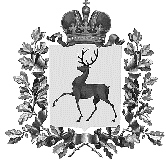 УПРАВЛЕНИЕ ФИНАНСОВАДМИНИСТРАЦИИ ТОНШАЕВСКОГО МУНИЦИПАЛЬНОГО ОКРУГА НИЖЕГОРОДСКОЙ ОБЛАСТИПРИКАЗ              Дата печати:29.10.2021              Единица измерения: руб.коп.              Дата печати:29.10.2021              Единица измерения: руб.коп.              Дата печати:29.10.2021              Единица измерения: руб.коп.              Дата печати:29.10.2021              Единица измерения: руб.коп.              Дата печати:29.10.2021              Единица измерения: руб.коп.              Дата печати:29.10.2021              Единица измерения: руб.коп.              Дата печати:29.10.2021              Единица измерения: руб.коп.КБККБККБККБККБККБККБККБККБК2021 год2022 год2022 год2023 годНаименование КВСРНаименование КВСРКВСРКФСРКЦСРКВРКВРКОСГУДоп. ФК2021 год2022 год2022 год2023 год11234556789910Администрация Тоншаевского муниципального округа Нижегородской областиАдминистрация Тоншаевского муниципального округа Нижегородской области487010266001010001211212110001 483 592,221 360 606,001 360 606,001 360 606,00Администрация Тоншаевского муниципального округа Нижегородской областиАдминистрация Тоншаевского муниципального округа Нижегородской области4870102660010100012112126600014 000,0014 000,0014 000,0014 000,00Администрация Тоншаевского муниципального округа Нижегородской областиАдминистрация Тоншаевского муниципального округа Нижегородской области48701026600101000129129213000435 766,14410 903,00410 903,00410 903,00Администрация Тоншаевского муниципального округа Нижегородской областиАдминистрация Тоншаевского муниципального округа Нижегородской области48701041610129850244244226000205 032,00130 000,00130 000,00130 000,00Администрация Тоншаевского муниципального округа Нижегородской областиАдминистрация Тоншаевского муниципального округа Нижегородской области4870104660010019012112121100018 363 003,6614 141 415,0014 141 415,0015 232 895,00Администрация Тоншаевского муниципального округа Нижегородской областиАдминистрация Тоншаевского муниципального округа Нижегородской области4870104660010019012112126600085 026,0085 026,0085 026,0085 026,00Администрация Тоншаевского муниципального округа Нижегородской областиАдминистрация Тоншаевского муниципального округа Нижегородской области487010466001001901221222120006 400,006 400,006 400,006 400,00Администрация Тоншаевского муниципального округа Нижегородской областиАдминистрация Тоншаевского муниципального округа Нижегородской области4870104660010019012212222600047 600,0060 600,0060 600,0060 600,00Администрация Тоншаевского муниципального округа Нижегородской областиАдминистрация Тоншаевского муниципального округа Нижегородской области487010466001001901291292130004 952 008,683 767 650,003 767 650,003 767 650,00Администрация Тоншаевского муниципального округа Нижегородской областиАдминистрация Тоншаевского муниципального округа Нижегородской области48701046600100190242242221000365 000,00365 000,00365 000,00365 000,00Администрация Тоншаевского муниципального округа Нижегородской областиАдминистрация Тоншаевского муниципального округа Нижегородской области4870104660010019024224222500054 800,0054 800,0054 800,0054 800,00Администрация Тоншаевского муниципального округа Нижегородской областиАдминистрация Тоншаевского муниципального округа Нижегородской области48701046600100190242242226000335 600,00335 600,00335 600,00335 600,00Администрация Тоншаевского муниципального округа Нижегородской областиАдминистрация Тоншаевского муниципального округа Нижегородской области48701046600100190242242310000140 000,00160 000,00160 000,00160 000,00Администрация Тоншаевского муниципального округа Нижегородской областиАдминистрация Тоншаевского муниципального округа Нижегородской области4870104660010019024224234600058 000,0038 000,0038 000,0038 000,00Администрация Тоншаевского муниципального округа Нижегородской областиАдминистрация Тоншаевского муниципального округа Нижегородской области4870104660010019024424422100051 000,0030 000,0030 000,0030 000,00Администрация Тоншаевского муниципального округа Нижегородской областиАдминистрация Тоншаевского муниципального округа Нижегородской области48701046600100190244244226000228 900,00271 900,00271 900,00271 900,00Администрация Тоншаевского муниципального округа Нижегородской областиАдминистрация Тоншаевского муниципального округа Нижегородской области48701046600100190244244310000197 300,00150 000,00150 000,00150 000,00Администрация Тоншаевского муниципального округа Нижегородской областиАдминистрация Тоншаевского муниципального округа Нижегородской области48701046600100190244244346000188 800,00188 800,00188 800,00188 800,00Администрация Тоншаевского муниципального округа Нижегородской областиАдминистрация Тоншаевского муниципального округа Нижегородской области4870104660010019024424434900015 000,0015 000,0015 000,0015 000,00Администрация Тоншаевского муниципального округа Нижегородской областиАдминистрация Тоншаевского муниципального округа Нижегородской области48701046600173060121121211000272 580,00272 580,00272 580,00272 580,00Администрация Тоншаевского муниципального округа Нижегородской областиАдминистрация Тоншаевского муниципального округа Нижегородской области487010466001730601211212660006 000,006 000,006 000,006 000,00Администрация Тоншаевского муниципального округа Нижегородской областиАдминистрация Тоншаевского муниципального округа Нижегородской области4870104660017306012912921300082 320,0082 320,0082 320,0082 320,00Администрация Тоншаевского муниципального округа Нижегородской областиАдминистрация Тоншаевского муниципального округа Нижегородской области487010466001730602422422250003 500,003 500,003 500,003 500,00Администрация Тоншаевского муниципального округа Нижегородской областиАдминистрация Тоншаевского муниципального округа Нижегородской области487010466001730602422423460001 000,001 000,001 000,001 000,00Администрация Тоншаевского муниципального округа Нижегородской областиАдминистрация Тоншаевского муниципального округа Нижегородской области487010466001730602442442210002 000,002 000,002 000,002 000,00Администрация Тоншаевского муниципального округа Нижегородской областиАдминистрация Тоншаевского муниципального округа Нижегородской области4870104660017306024424431000012 000,0012 000,0012 000,0012 000,00Администрация Тоншаевского муниципального округа Нижегородской областиАдминистрация Тоншаевского муниципального округа Нижегородской области4870104660017306024424434600014 800,0014 800,0014 800,0014 800,00Администрация Тоншаевского муниципального округа Нижегородской областиАдминистрация Тоншаевского муниципального округа Нижегородской области4870104660052600024424422600050 000,0050 000,0050 000,0050 000,00Администрация Тоншаевского муниципального округа Нижегородской областиАдминистрация Тоншаевского муниципального округа Нижегородской области487010566005512002442442210008 600,0037 000,0037 000,003 600,00Администрация Тоншаевского муниципального округа Нижегородской областиАдминистрация Тоншаевского муниципального округа Нижегородской области487010566005512002442442260006 100,0025 700,0025 700,002 400,00Администрация Тоншаевского муниципального округа Нижегородской областиАдминистрация Тоншаевского муниципального округа Нижегородской области487010566005512002442443460001 600,006 600,006 600,00600,00Администрация Тоншаевского муниципального округа Нижегородской областиАдминистрация Тоншаевского муниципального округа Нижегородской области487011366002005901211212110002 465 042,832 174 116,002 174 116,002 174 116,00Администрация Тоншаевского муниципального округа Нижегородской областиАдминистрация Тоншаевского муниципального округа Нижегородской области4870113660020059012112126600021 000,0021 000,0021 000,0021 000,00Администрация Тоншаевского муниципального округа Нижегородской областиАдминистрация Тоншаевского муниципального округа Нижегородской области487011366002005901221222120001 200,001 200,001 200,001 200,00Администрация Тоншаевского муниципального округа Нижегородской областиАдминистрация Тоншаевского муниципального округа Нижегородской области4870113660020059012212222600012 600,0012 600,0012 600,0012 600,00Администрация Тоншаевского муниципального округа Нижегородской областиАдминистрация Тоншаевского муниципального округа Нижегородской области48701136600200590129129213000734 713,11664 984,00664 984,00664 984,00Администрация Тоншаевского муниципального округа Нижегородской областиАдминистрация Тоншаевского муниципального округа Нижегородской области487011366002005902442442220005 000,000,000,000,00Администрация Тоншаевского муниципального округа Нижегородской областиАдминистрация Тоншаевского муниципального округа Нижегородской области48701136600200590244244223000188 000,001 730 720,001 730 720,001 730 720,00Администрация Тоншаевского муниципального округа Нижегородской областиАдминистрация Тоншаевского муниципального округа Нижегородской области48701136600200590244244225000311 052,80588 000,00588 000,00588 000,00Администрация Тоншаевского муниципального округа Нижегородской областиАдминистрация Тоншаевского муниципального округа Нижегородской области48701136600200590244244226000283 842,51973 000,00973 000,00973 000,00Администрация Тоншаевского муниципального округа Нижегородской областиАдминистрация Тоншаевского муниципального округа Нижегородской области4870113660020059024424422700040 000,0040 000,0040 000,0040 000,00Администрация Тоншаевского муниципального округа Нижегородской областиАдминистрация Тоншаевского муниципального округа Нижегородской области48701136600200590244244228000169 747,600,000,000,00Администрация Тоншаевского муниципального округа Нижегородской областиАдминистрация Тоншаевского муниципального округа Нижегородской области4870113660020059024424431000025 000,0025 000,0025 000,0025 000,00Администрация Тоншаевского муниципального округа Нижегородской областиАдминистрация Тоншаевского муниципального округа Нижегородской области487011366002005902442443430001 105 769,431 050 000,001 050 000,001 050 000,00Администрация Тоншаевского муниципального округа Нижегородской областиАдминистрация Тоншаевского муниципального округа Нижегородской области4870113660020059024424434400016 950,0016 950,0016 950,0016 950,00Администрация Тоншаевского муниципального округа Нижегородской областиАдминистрация Тоншаевского муниципального округа Нижегородской области48701136600200590244244346000310 550,00310 550,00310 550,00310 550,00Администрация Тоншаевского муниципального округа Нижегородской областиАдминистрация Тоншаевского муниципального округа Нижегородской области48701136600200590244244347000107 199,600,000,000,00Администрация Тоншаевского муниципального округа Нижегородской областиАдминистрация Тоншаевского муниципального округа Нижегородской области487011366002005902472472230001 726 950,570,000,000,00Администрация Тоншаевского муниципального округа Нижегородской областиАдминистрация Тоншаевского муниципального округа Нижегородской области487011366002005908318312960008 000,000,000,000,00Администрация Тоншаевского муниципального округа Нижегородской областиАдминистрация Тоншаевского муниципального округа Нижегородской области487011366002005908538532920001 500,001 500,001 500,001 500,00Администрация Тоншаевского муниципального округа Нижегородской областиАдминистрация Тоншаевского муниципального округа Нижегородской области487011366002005908538532950003 000,003 000,003 000,003 000,00Администрация Тоншаевского муниципального округа Нижегородской областиАдминистрация Тоншаевского муниципального округа Нижегородской области487011366002452101111112110002 798 337,553 120 169,003 120 169,003 120 169,00Администрация Тоншаевского муниципального округа Нижегородской областиАдминистрация Тоншаевского муниципального округа Нижегородской области4870113660024521011111126600018 528,180,000,000,00Администрация Тоншаевского муниципального округа Нижегородской областиАдминистрация Тоншаевского муниципального округа Нижегородской области487011366002452101121122260001 186,000,000,000,00Администрация Тоншаевского муниципального округа Нижегородской областиАдминистрация Тоншаевского муниципального округа Нижегородской области48701136600245210119119213000850 693,42942 291,00942 291,00942 291,00Администрация Тоншаевского муниципального округа Нижегородской областиАдминистрация Тоншаевского муниципального округа Нижегородской области4870113660024521024224222100023 400,0024 400,0024 400,0024 400,00Администрация Тоншаевского муниципального округа Нижегородской областиАдминистрация Тоншаевского муниципального округа Нижегородской области4870113660024521024224222500020 000,0020 000,0020 000,0020 000,00Администрация Тоншаевского муниципального округа Нижегородской областиАдминистрация Тоншаевского муниципального округа Нижегородской области48701136600245210242242226000197 814,00199 000,00199 000,00199 000,00Администрация Тоншаевского муниципального округа Нижегородской областиАдминистрация Тоншаевского муниципального округа Нижегородской области48701136600245210242242310000154 227,0023 600,0023 600,0023 600,00Администрация Тоншаевского муниципального округа Нижегородской областиАдминистрация Тоншаевского муниципального округа Нижегородской области48701136600245210244244221000335,000,000,000,00Администрация Тоншаевского муниципального округа Нижегородской областиАдминистрация Тоншаевского муниципального округа Нижегородской области487011366002452102442442230004 500,003 500,003 500,003 500,00Администрация Тоншаевского муниципального округа Нижегородской областиАдминистрация Тоншаевского муниципального округа Нижегородской области4870113660024521024424422600082 168,8663 500,0063 500,0063 500,00Администрация Тоншаевского муниципального округа Нижегородской областиАдминистрация Тоншаевского муниципального округа Нижегородской области487011366002452102442443100000,001 000,001 000,001 000,00Администрация Тоншаевского муниципального округа Нижегородской областиАдминистрация Тоншаевского муниципального округа Нижегородской области487011366002452102442443450000,0067 900,0067 900,0067 900,00Администрация Тоншаевского муниципального округа Нижегородской областиАдминистрация Тоншаевского муниципального округа Нижегородской области4870113660024521024424434600056 962,140,000,000,00Администрация Тоншаевского муниципального округа Нижегородской областиАдминистрация Тоншаевского муниципального округа Нижегородской области487011366002S2190121121211000537 382,000,000,000,00Администрация Тоншаевского муниципального округа Нижегородской областиАдминистрация Тоншаевского муниципального округа Нижегородской области487011366002S2190129129213000162 289,000,000,000,00Администрация Тоншаевского муниципального округа Нижегородской областиАдминистрация Тоншаевского муниципального округа Нижегородской области48701136600505000244244310000125 000,000,000,000,00Администрация Тоншаевского муниципального округа Нижегородской областиАдминистрация Тоншаевского муниципального округа Нижегородской области487011366005207008118112440000,00150 000,00150 000,00150 000,00Администрация Тоншаевского муниципального округа Нижегородской областиАдминистрация Тоншаевского муниципального округа Нижегородской области4870113660052502085385329700030 000,0030 000,0030 000,0030 000,00Администрация Тоншаевского муниципального округа Нижегородской областиАдминистрация Тоншаевского муниципального округа Нижегородской области4870113660052528024224231000042 894,000,000,000,00Администрация Тоншаевского муниципального округа Нижегородской областиАдминистрация Тоншаевского муниципального округа Нижегородской области487011366005252802442442260007 436,500,000,000,00Администрация Тоншаевского муниципального округа Нижегородской областиАдминистрация Тоншаевского муниципального округа Нижегородской области4870113660052528036036029600028 800,000,000,000,00Администрация Тоншаевского муниципального округа Нижегородской областиАдминистрация Тоншаевского муниципального округа Нижегородской области4870113660052528085385329500020 000,000,000,000,00Администрация Тоншаевского муниципального округа Нижегородской областиАдминистрация Тоншаевского муниципального округа Нижегородской области4870113660С10059024424434600012 000,0012 000,0012 000,0012 000,00Администрация Тоншаевского муниципального округа Нижегородской областиАдминистрация Тоншаевского муниципального округа Нижегородской области487030904101005901211212110003 050 425,003 050 425,003 050 425,003 050 425,00Администрация Тоншаевского муниципального округа Нижегородской областиАдминистрация Тоншаевского муниципального округа Нижегородской области4870309041010059012112126600032 500,0032 500,0032 500,0032 500,00Администрация Тоншаевского муниципального округа Нижегородской областиАдминистрация Тоншаевского муниципального округа Нижегородской области48703090410100590129129213000829 065,00829 065,00829 065,00829 065,00Администрация Тоншаевского муниципального округа Нижегородской областиАдминистрация Тоншаевского муниципального округа Нижегородской области48703090410100590242242221000560 000,00560 000,00560 000,00560 000,00Администрация Тоншаевского муниципального округа Нижегородской областиАдминистрация Тоншаевского муниципального округа Нижегородской области487030904101005902422422250002 100,002 100,002 100,002 100,00Администрация Тоншаевского муниципального округа Нижегородской областиАдминистрация Тоншаевского муниципального округа Нижегородской области487030904101005902422423460006 300,003 500,003 500,003 500,00Администрация Тоншаевского муниципального округа Нижегородской областиАдминистрация Тоншаевского муниципального округа Нижегородской области4870309041010059024424422500029 400,000,000,000,00Администрация Тоншаевского муниципального округа Нижегородской областиАдминистрация Тоншаевского муниципального округа Нижегородской области487030904101005902442442260003 900,000,000,000,00Администрация Тоншаевского муниципального округа Нижегородской областиАдминистрация Тоншаевского муниципального округа Нижегородской области487030904101005902442443100003 236,000,000,000,00Администрация Тоншаевского муниципального округа Нижегородской областиАдминистрация Тоншаевского муниципального округа Нижегородской области487030904101005902442443430002 180,002 180,002 180,002 180,00Администрация Тоншаевского муниципального округа Нижегородской областиАдминистрация Тоншаевского муниципального округа Нижегородской области4870309041010059024424434400012 538,002 220,002 220,002 220,00Администрация Тоншаевского муниципального округа Нижегородской областиАдминистрация Тоншаевского муниципального округа Нижегородской области48703090410125110244244226000200 000,00200 000,00200 000,00200 000,00Администрация Тоншаевского муниципального округа Нижегородской областиАдминистрация Тоншаевского муниципального округа Нижегородской области487030904301005901221222120006 000,006 000,006 000,006 000,00Администрация Тоншаевского муниципального округа Нижегородской областиАдминистрация Тоншаевского муниципального округа Нижегородской области4870309043010059012212222600016 600,0016 600,0016 600,0016 600,00Администрация Тоншаевского муниципального округа Нижегородской областиАдминистрация Тоншаевского муниципального округа Нижегородской области4870309043010059024424422600032 500,0042 400,0042 400,0042 400,00Администрация Тоншаевского муниципального округа Нижегородской областиАдминистрация Тоншаевского муниципального округа Нижегородской области487030966005251602442442220009 712,590,000,000,00Администрация Тоншаевского муниципального округа Нижегородской областиАдминистрация Тоншаевского муниципального округа Нижегородской области4870309660052516024424434200043 500,000,000,000,00Администрация Тоншаевского муниципального округа Нижегородской областиАдминистрация Тоншаевского муниципального округа Нижегородской области4870310042010059012112121100010 233,600,000,000,00Администрация Тоншаевского муниципального округа Нижегородской областиАдминистрация Тоншаевского муниципального округа Нижегородской области487031004201005901291292130003 090,550,000,000,00Администрация Тоншаевского муниципального округа Нижегородской областиАдминистрация Тоншаевского муниципального округа Нижегородской области4870310042012511024424422600050 000,0050 000,0050 000,0050 000,00Администрация Тоншаевского муниципального округа Нижегородской областиАдминистрация Тоншаевского муниципального округа Нижегородской области48703100420125120244244310000300 000,00300 000,00300 000,00300 000,00Администрация Тоншаевского муниципального округа Нижегородской областиАдминистрация Тоншаевского муниципального округа Нижегородской области4870310042012513024424422600050 000,0050 000,0050 000,0050 000,00Администрация Тоншаевского муниципального округа Нижегородской областиАдминистрация Тоншаевского муниципального округа Нижегородской области48704081450420500812812244000150 000,000,000,000,00Администрация Тоншаевского муниципального округа Нижегородской областиАдминистрация Тоншаевского муниципального округа Нижегородской области48704086600520500811811244000650 000,00800 000,00800 000,00800 000,00Администрация Тоншаевского муниципального округа Нижегородской областиАдминистрация Тоншаевского муниципального округа Нижегородской области487040914405288102442442250000,0020 000,0020 000,0020 000,00Администрация Тоншаевского муниципального округа Нижегородской областиАдминистрация Тоншаевского муниципального округа Нижегородской области4870409660050203024424422600019 152,000,000,000,00Администрация Тоншаевского муниципального округа Нижегородской областиАдминистрация Тоншаевского муниципального округа Нижегородской области48704100410125120242242221000152 300,00152 300,00152 300,00152 300,00Администрация Тоншаевского муниципального округа Нижегородской областиАдминистрация Тоншаевского муниципального округа Нижегородской области487041004101251202422422250007 600,000,000,000,00Администрация Тоншаевского муниципального округа Нижегородской областиАдминистрация Тоншаевского муниципального округа Нижегородской области48704100410125120242242226000211 182,40200 000,00200 000,00200 000,00Администрация Тоншаевского муниципального округа Нижегородской областиАдминистрация Тоншаевского муниципального округа Нижегородской области48704106600372300242242226000132 900,000,000,000,00Администрация Тоншаевского муниципального округа Нижегородской областиАдминистрация Тоншаевского муниципального округа Нижегородской области487041066003S230024224222600085 250,0059 900,0059 900,0059 900,00Администрация Тоншаевского муниципального округа Нижегородской областиАдминистрация Тоншаевского муниципального округа Нижегородской области48704120821229030811811246000300 000,00300 000,00300 000,00300 000,00Администрация Тоншаевского муниципального округа Нижегородской областиАдминистрация Тоншаевского муниципального округа Нижегородской области48704120821329030811811246000700 000,00700 000,00700 000,00700 000,00Администрация Тоншаевского муниципального округа Нижегородской областиАдминистрация Тоншаевского муниципального округа Нижегородской области48704120831300590612612241000520 000,00520 000,00520 000,00520 000,00Администрация Тоншаевского муниципального округа Нижегородской областиАдминистрация Тоншаевского муниципального округа Нижегородской области487041208412290308118112460000,00200 000,00200 000,00200 000,00Администрация Тоншаевского муниципального округа Нижегородской областиАдминистрация Тоншаевского муниципального округа Нижегородской области487041208412S2100612612281000200 000,000,000,000,00Администрация Тоншаевского муниципального округа Нижегородской областиАдминистрация Тоншаевского муниципального округа Нижегородской области487041208413005906116112410005 695 780,005 695 780,005 695 780,005 695 780,00Администрация Тоншаевского муниципального округа Нижегородской областиАдминистрация Тоншаевского муниципального округа Нижегородской области4870412660052080024424422600060 256,270,000,002 500 000,00Администрация Тоншаевского муниципального округа Нижегородской областиАдминистрация Тоншаевского муниципального округа Нижегородской области4870412660С2741908118112450001 578 828,560,000,000,00Администрация Тоншаевского муниципального округа Нижегородской областиАдминистрация Тоншаевского муниципального округа Нижегородской области4870412660С27421081181124500055 113,520,000,000,00Администрация Тоншаевского муниципального округа Нижегородской областиАдминистрация Тоншаевского муниципального округа Нижегородской области48705010340125800414414228000374 000,000,000,000,00Администрация Тоншаевского муниципального округа Нижегородской областиАдминистрация Тоншаевского муниципального округа Нижегородской области48705010940172650244244226000440 000,000,000,000,00Администрация Тоншаевского муниципального округа Нижегородской областиАдминистрация Тоншаевского муниципального округа Нижегородской области487050109401S2650244244226000110 000,000,000,000,00Администрация Тоншаевского муниципального округа Нижегородской областиАдминистрация Тоншаевского муниципального округа Нижегородской области4870501094F36748341241231000074 625 315,560,000,000,00Администрация Тоншаевского муниципального округа Нижегородской областиАдминистрация Тоншаевского муниципального округа Нижегородской области4870501094F3674844124123100002 515 682,020,000,000,00Администрация Тоншаевского муниципального округа Нижегородской областиАдминистрация Тоншаевского муниципального округа Нижегородской области4870501094F36748S412412310000606 685,480,000,000,00Администрация Тоншаевского муниципального округа Нижегородской областиАдминистрация Тоншаевского муниципального округа Нижегородской области4870501095F36748341241231000045 240 672,00232 016 786,35232 016 786,35245 587 178,33Администрация Тоншаевского муниципального округа Нижегородской областиАдминистрация Тоншаевского муниципального округа Нижегородской области4870501095F3674844124123100001 508 022,407 733 892,887 733 892,888 186 239,28Администрация Тоншаевского муниципального округа Нижегородской областиАдминистрация Тоншаевского муниципального округа Нижегородской области4870501095F36748S412412310000377 005,601 533 200,001 533 200,001 533 200,00Администрация Тоншаевского муниципального округа Нижегородской областиАдминистрация Тоншаевского муниципального округа Нижегородской области48705016600503030414414228000137 834,000,000,000,00Администрация Тоншаевского муниципального округа Нижегородской областиАдминистрация Тоншаевского муниципального округа Нижегородской области487050166005S21202442442250000,0014 400 000,0014 400 000,000,00Администрация Тоншаевского муниципального округа Нижегородской областиАдминистрация Тоншаевского муниципального округа Нижегородской области487050218209S26702442442260000,00400 000,00400 000,00400 000,00Администрация Тоншаевского муниципального округа Нижегородской областиАдминистрация Тоншаевского муниципального округа Нижегородской области487050218209S2670244244310000520 000,000,000,000,00Администрация Тоншаевского муниципального округа Нижегородской областиАдминистрация Тоншаевского муниципального округа Нижегородской области487050218309747002442443100000,00120 000,00120 000,00120 000,00Администрация Тоншаевского муниципального округа Нижегородской областиАдминистрация Тоншаевского муниципального округа Нижегородской области487050220201050308118112440001 172 894,000,000,000,00Администрация Тоншаевского муниципального округа Нижегородской областиАдминистрация Тоншаевского муниципального округа Нижегородской области48705022020205030811811245000250 000,000,000,000,00Администрация Тоншаевского муниципального округа Нижегородской областиАдминистрация Тоншаевского муниципального округа Нижегородской области48705022020372650812812244000960 000,000,000,000,00Администрация Тоншаевского муниципального округа Нижегородской областиАдминистрация Тоншаевского муниципального округа Нижегородской области487050220203S2650812812244000240 000,000,000,000,00Администрация Тоншаевского муниципального округа Нижегородской областиАдминистрация Тоншаевского муниципального округа Нижегородской области48705022030105030244244226000975 947,530,000,000,00Администрация Тоншаевского муниципального округа Нижегородской областиАдминистрация Тоншаевского муниципального округа Нижегородской области48705022030205030244244226000217 261,500,000,000,00Администрация Тоншаевского муниципального округа Нижегородской областиАдминистрация Тоншаевского муниципального округа Нижегородской области48705022040105030244244226000498 576,000,000,000,00Администрация Тоншаевского муниципального округа Нижегородской областиАдминистрация Тоншаевского муниципального округа Нижегородской области487050266005050302442442250001 424,000,000,00500 000,00Администрация Тоншаевского муниципального округа Нижегородской областиАдминистрация Тоншаевского муниципального округа Нижегородской области487050266005204008118112440000,000,000,001 000 000,00Администрация Тоншаевского муниципального округа Нижегородской областиАдминистрация Тоншаевского муниципального округа Нижегородской области4870503101F2555502442442260000,005 189 500,005 189 500,005 189 500,00Администрация Тоншаевского муниципального округа Нижегородской областиАдминистрация Тоншаевского муниципального округа Нижегородской области48705036600504010244244225000154 000,000,000,000,00Администрация Тоншаевского муниципального округа Нижегородской областиАдминистрация Тоншаевского муниципального округа Нижегородской области487050366005040502442442260007 000,000,000,000,00Администрация Тоншаевского муниципального округа Нижегородской областиАдминистрация Тоншаевского муниципального округа Нижегородской области4870503660050405024424422800046 008,000,000,000,00Администрация Тоншаевского муниципального округа Нижегородской областиАдминистрация Тоншаевского муниципального округа Нижегородской области48705056600200590121121211000572 000,00572 000,00572 000,00572 000,00Администрация Тоншаевского муниципального округа Нижегородской областиАдминистрация Тоншаевского муниципального округа Нижегородской области4870505660020059012112126600021 320,0021 320,0021 320,0021 320,00Администрация Тоншаевского муниципального округа Нижегородской областиАдминистрация Тоншаевского муниципального округа Нижегородской области48705056600200590129129213000164 700,00164 700,00164 700,00164 700,00Администрация Тоншаевского муниципального округа Нижегородской областиАдминистрация Тоншаевского муниципального округа Нижегородской области487050566002005902442443460006 846,0023 200,0023 200,0023 200,00Администрация Тоншаевского муниципального округа Нижегородской областиАдминистрация Тоншаевского муниципального округа Нижегородской области487050566003730502442443460003 700,003 700,003 700,003 700,00Администрация Тоншаевского муниципального округа Нижегородской областиАдминистрация Тоншаевского муниципального округа Нижегородской области4870602201G6S2450414414228000740 612,940,000,000,00Администрация Тоншаевского муниципального округа Нижегородской областиАдминистрация Тоншаевского муниципального округа Нижегородской области4870602660G6S2450414414228000312 969,350,000,000,00Администрация Тоншаевского муниципального округа Нижегородской областиАдминистрация Тоншаевского муниципального округа Нижегородской области4870602660G6S26804144143100000,0076 805,6976 805,69350 000,00Администрация Тоншаевского муниципального округа Нижегородской областиАдминистрация Тоншаевского муниципального округа Нижегородской области487100166005252903213212640007 215 814,180,000,007 646 000,00Администрация Тоншаевского муниципального округа Нижегородской областиАдминистрация Тоншаевского муниципального округа Нижегородской области487100309201S227032132126200091 600,000,000,000,00Администрация Тоншаевского муниципального округа Нижегородской областиАдминистрация Тоншаевского муниципального округа Нижегородской области487100366005513503223222620000,001 008 900,001 008 900,001 051 200,00Администрация Тоншаевского муниципального округа Нижегородской областиАдминистрация Тоншаевского муниципального округа Нижегородской области487100409101L4970322322262000913 074,361 012 100,001 012 100,001 109 900,00Администрация Тоншаевского муниципального округа Нижегородской областиАдминистрация Тоншаевского муниципального округа Нижегородской области4871004660037312032332322600092 558,0072 800,0072 800,000,00Администрация Тоншаевского муниципального округа Нижегородской областиАдминистрация Тоншаевского муниципального округа Нижегородской области487100466003R08204124123100008 876 910,008 876 910,008 876 910,007 608 780,00Администрация Тоншаевского муниципального округа Нижегородской областиАдминистрация Тоншаевского муниципального округа Нижегородской области48710062110129040631631246000272 557,080,000,000,00Администрация Тоншаевского муниципального округа Нижегородской областиАдминистрация Тоншаевского муниципального округа Нижегородской области487100666005252802442442260004 800,000,000,000,00Администрация Тоншаевского муниципального округа Нижегородской областиАдминистрация Тоншаевского муниципального округа Нижегородской области487100666005252802442443490001 200,006 000,006 000,006 000,00Администрация Тоншаевского муниципального округа Нижегородской областиАдминистрация Тоншаевского муниципального округа Нижегородской области4871006660052528032332326500020 000,0020 000,0020 000,0020 000,00Администрация Тоншаевского муниципального округа Нижегородской областиАдминистрация Тоншаевского муниципального округа Нижегородской области4871006660052528085385329700015 000,0015 000,0015 000,0015 000,00Администрация Тоншаевского муниципального округа Нижегородской областиАдминистрация Тоншаевского муниципального округа Нижегородской области48712021710102050621621241000165 000,000,000,000,00Администрация Тоншаевского муниципального округа Нижегородской областиАдминистрация Тоншаевского муниципального округа Нижегородской области487120217201S20506216212410002 046 300,000,000,000,00Администрация Тоншаевского муниципального округа Нижегородской областиАдминистрация Тоншаевского муниципального округа Нижегородской области487120217301S2050622622281000976 308,000,000,000,00Администрация Тоншаевского муниципального округа Нижегородской областиАдминистрация Тоншаевского муниципального округа Нижегородской области487120266003S20506216212410000,002 046 300,002 046 300,002 046 300,00Администрация Тоншаевского муниципального округа Нижегородской областиАдминистрация Тоншаевского муниципального округа Нижегородской области487120266003S20506226222810000,00224 000,00224 000,00224 000,00Администрация Тоншаевского муниципального округа Нижегородской областиАдминистрация Тоншаевского муниципального округа Нижегородской области487120266005020506216212410000,00165 000,00165 000,00165 000,00Березятско-Ложкинский территориальный отделБерезятско-Ложкинский территориальный отдел015010466001001901211212110001 125 125,211 717 800,001 717 800,001 717 800,00Березятско-Ложкинский территориальный отделБерезятско-Ложкинский территориальный отдел01501046600100190122122226000500,000,000,000,00Березятско-Ложкинский территориальный отделБерезятско-Ложкинский территориальный отдел01501046600100190129129213000339 808,09518 800,00518 800,00518 800,00Березятско-Ложкинский территориальный отделБерезятско-Ложкинский территориальный отдел0150104660010019024224222100026 600,0026 600,0026 600,0026 600,00Березятско-Ложкинский территориальный отделБерезятско-Ложкинский территориальный отдел015010466001001902422422250003 850,002 850,002 850,002 850,00Березятско-Ложкинский территориальный отделБерезятско-Ложкинский территориальный отдел0150104660010019024224222600011 450,000,000,000,00Березятско-Ложкинский территориальный отделБерезятско-Ложкинский территориальный отдел015010466001001902422423100002 400,000,000,000,00Березятско-Ложкинский территориальный отделБерезятско-Ложкинский территориальный отдел015010466001001902422423460003 800,000,000,000,00Березятско-Ложкинский территориальный отделБерезятско-Ложкинский территориальный отдел015010466001001902442442210002 500,002 500,002 500,002 500,00Березятско-Ложкинский территориальный отделБерезятско-Ложкинский территориальный отдел0150104660010019024424422600028 150,0021 000,0021 000,0021 000,00Березятско-Ложкинский территориальный отделБерезятско-Ложкинский территориальный отдел0150104660010019024424434600012 100,007 400,007 400,007 400,00Березятско-Ложкинский территориальный отделБерезятско-Ложкинский территориальный отдел015010466001001908538532920009 800,000,000,000,00Березятско-Ложкинский территориальный отделБерезятско-Ложкинский территориальный отдел01501136600200590121121211000385 883,80390 500,00390 500,00390 500,00Березятско-Ложкинский территориальный отделБерезятско-Ложкинский территориальный отдел01501136600200590129129213000113 825,89115 220,00115 220,00115 220,00Березятско-Ложкинский территориальный отделБерезятско-Ложкинский территориальный отдел015011366002005902442442230001 600,0073 730,0073 730,0073 730,00Березятско-Ложкинский территориальный отделБерезятско-Ложкинский территориальный отдел015011366002005902442442260001 000,001 000,001 000,001 000,00Березятско-Ложкинский территориальный отделБерезятско-Ложкинский территориальный отдел015011366002005902442442270005 700,003 500,003 500,003 500,00Березятско-Ложкинский территориальный отделБерезятско-Ложкинский территориальный отдел01501136600200590244244310000665 403,000,000,000,00Березятско-Ложкинский территориальный отделБерезятско-Ложкинский территориальный отдел01501136600200590244244343000128 000,0048 000,0048 000,0048 000,00Березятско-Ложкинский территориальный отделБерезятско-Ложкинский территориальный отдел0150113660020059024424434400027 500,0050 000,0050 000,0050 000,00Березятско-Ложкинский территориальный отделБерезятско-Ложкинский территориальный отдел0150113660020059024424434600027 500,0010 000,0010 000,0010 000,00Березятско-Ложкинский территориальный отделБерезятско-Ложкинский территориальный отдел0150113660020059024724722300079 730,000,000,000,00Березятско-Ложкинский территориальный отделБерезятско-Ложкинский территориальный отдел015011366002005908538532910002 000,002 000,002 000,002 000,00Березятско-Ложкинский территориальный отделБерезятско-Ложкинский территориальный отдел015011366002005908538532920002 000,002 000,002 000,002 000,00Березятско-Ложкинский территориальный отделБерезятско-Ложкинский территориальный отдел015011366002S219012112121100013 902,000,000,000,00Березятско-Ложкинский территориальный отделБерезятско-Ложкинский территориальный отдел015011366002S21901291292130004 198,000,000,000,00Березятско-Ложкинский территориальный отделБерезятско-Ложкинский территориальный отдел015030904201251402442442250008 010,000,000,000,00Березятско-Ложкинский территориальный отделБерезятско-Ложкинский территориальный отдел0150309042012514024424422600084 070,00100 000,00100 000,00100 000,00Березятско-Ложкинский территориальный отделБерезятско-Ложкинский территориальный отдел0150309042012514024424434300010 320,000,000,000,00Березятско-Ложкинский территориальный отделБерезятско-Ложкинский территориальный отдел015031004201005901211212110001 670 637,251 869 300,001 869 300,001 869 300,00Березятско-Ложкинский территориальный отделБерезятско-Ложкинский территориальный отдел015031004201005901211212660001 500,000,000,000,00Березятско-Ложкинский территориальный отделБерезятско-Ложкинский территориальный отдел01503100420100590129129213000560 921,45564 300,00564 300,00564 300,00Березятско-Ложкинский территориальный отделБерезятско-Ложкинский территориальный отдел0150310042010059024424422600038 000,002 000,002 000,002 000,00Березятско-Ложкинский территориальный отделБерезятско-Ложкинский территориальный отдел015031004201005902442443100007 500,0010 000,0010 000,0010 000,00Березятско-Ложкинский территориальный отделБерезятско-Ложкинский территориальный отдел0150310042010059024424434300047 000,0047 000,0047 000,0047 000,00Березятско-Ложкинский территориальный отделБерезятско-Ложкинский территориальный отдел015031004201005902442443440006 575,020,000,000,00Березятско-Ложкинский территориальный отделБерезятско-Ложкинский территориальный отдел0150310042010059024424434600033 924,9825 000,0025 000,0025 000,00Березятско-Ложкинский территориальный отделБерезятско-Ложкинский территориальный отдел015031004201S219012112121100095 315,000,000,000,00Березятско-Ложкинский территориальный отделБерезятско-Ложкинский территориальный отдел015031004201S219012912921300028 786,000,000,000,00Березятско-Ложкинский территориальный отделБерезятско-Ложкинский территориальный отдел015040914420020302442442250008 840,190,000,000,00Березятско-Ложкинский территориальный отделБерезятско-Ложкинский территориальный отдел015040914420S2606244244225000797 591,810,000,000,00Березятско-Ложкинский территориальный отделБерезятско-Ложкинский территориальный отдел0150409144210203024424422500010 752,470,000,000,00Березятско-Ложкинский территориальный отделБерезятско-Ложкинский территориальный отдел015040914421S2607244244225000970 118,980,000,000,00Березятско-Ложкинский территориальный отделБерезятско-Ложкинский территориальный отдел015040966005020302442442230000,00300 000,00300 000,00300 000,00Березятско-Ложкинский территориальный отделБерезятско-Ложкинский территориальный отдел015040966005020302442442250001 037 694,101 129 600,001 129 600,001 129 600,00Березятско-Ложкинский территориальный отделБерезятско-Ложкинский территориальный отдел0150409660050203024424422600024 924,09160 000,00160 000,00160 000,00Березятско-Ложкинский территориальный отделБерезятско-Ложкинский территориальный отдел015040966005020302442442270003 000,000,000,000,00Березятско-Ложкинский территориальный отделБерезятско-Ложкинский территориальный отдел01504096600502030244244343000104 400,0070 000,0070 000,0070 000,00Березятско-Ложкинский территориальный отделБерезятско-Ложкинский территориальный отдел0150409660050203024424434400092 605,000,000,000,00Березятско-Ложкинский территориальный отделБерезятско-Ложкинский территориальный отдел01504096600502030244244346000149 670,9150 000,0050 000,0050 000,00Березятско-Ложкинский территориальный отделБерезятско-Ложкинский территориальный отдел01504096600502030247247223000300 000,000,000,000,00Березятско-Ложкинский территориальный отделБерезятско-Ложкинский территориальный отдел015050307201299102442442260008 327,590,000,000,00Березятско-Ложкинский территориальный отделБерезятско-Ложкинский территориальный отдел015050366005040102442442230000,00415 040,00415 040,00415 040,00Березятско-Ложкинский территориальный отделБерезятско-Ложкинский территориальный отдел015050366005040102442442250002 800,0070 000,0070 000,0070 000,00Березятско-Ложкинский территориальный отделБерезятско-Ложкинский территориальный отдел0150503660050401024424422600049 200,000,000,000,00Березятско-Ложкинский территориальный отделБерезятско-Ложкинский территориальный отдел0150503660050401024424434600019 000,0020 000,0020 000,0020 000,00Березятско-Ложкинский территориальный отделБерезятско-Ложкинский территориальный отдел01505036600504010247247223000415 040,000,000,000,00Березятско-Ложкинский территориальный отделБерезятско-Ложкинский территориальный отдел015050366005040108538532930002 000,002 000,002 000,002 000,00Березятско-Ложкинский территориальный отделБерезятско-Ложкинский территориальный отдел015050366005040402442442260007 000,000,000,000,00Березятско-Ложкинский территориальный отделБерезятско-Ложкинский территориальный отдел01505036600504050244244225000158 000,0095 000,0095 000,0095 000,00Березятско-Ложкинский территориальный отделБерезятско-Ложкинский территориальный отдел0150503660050405024424422600051 997,00255 200,00255 200,00255 200,00Березятско-Ложкинский территориальный отделБерезятско-Ложкинский территориальный отдел0150503660050405024424431000033 000,0030 000,0030 000,0030 000,00Березятско-Ложкинский территориальный отделБерезятско-Ложкинский территориальный отдел015050366005040502442443430004 800,000,000,000,00Березятско-Ложкинский территориальный отделБерезятско-Ложкинский территориальный отдел0150503660050405024424434400060 000,0080 000,0080 000,0080 000,00Березятско-Ложкинский территориальный отделБерезятско-Ложкинский территориальный отдел0150503660050405024424434600034 500,0015 000,0015 000,0015 000,00Березятско-Ложкинский территориальный отделБерезятско-Ложкинский территориальный отдел0151003215032902031331326200010 000,000,000,000,00Березятско-Ложкинский территориальный отделБерезятско-Ложкинский территориальный отдел015100666005252802442442260002 850,000,000,000,00Березятско-Ложкинский территориальный отделБерезятско-Ложкинский территориальный отдел015100666005252802442443490004 150,007 000,007 000,007 000,00Березятско-Ложкинский территориальный отделБерезятско-Ложкинский территориальный отдел0151006660052528032332326300046 000,0046 000,0046 000,0046 000,00Березятско-Ложкинский территориальный отделБерезятско-Ложкинский территориальный отдел0151102111012527024424434900012 000,0012 000,0012 000,0012 000,00Одошнурский территориальный отделОдошнурский территориальный отдел018010466001001901211212110001 146 166,651 130 700,001 130 700,001 130 700,00Одошнурский территориальный отделОдошнурский территориальный отдел0180104660010019012112126600022 723,350,000,000,00Одошнурский территориальный отделОдошнурский территориальный отдел01801046600100190129129213000338 207,30341 500,00341 500,00341 500,00Одошнурский территориальный отделОдошнурский территориальный отдел0180104660010019024224222100058 000,0058 000,0058 000,0058 000,00Одошнурский территориальный отделОдошнурский территориальный отдел018010466001001902422422250002 000,002 000,002 000,002 000,00Одошнурский территориальный отделОдошнурский территориальный отдел018010466001001902422422260007 184,000,000,000,00Одошнурский территориальный отделОдошнурский территориальный отдел0180104660010019024224231000030 600,0040 000,0040 000,0040 000,00Одошнурский территориальный отделОдошнурский территориальный отдел018010466001001902422423460002 000,000,000,000,00Одошнурский территориальный отделОдошнурский территориальный отдел0180104660010019024424422600029 940,7630 000,0030 000,0030 000,00Одошнурский территориальный отделОдошнурский территориальный отдел018010466001001902442443100009 400,000,000,000,00Одошнурский территориальный отделОдошнурский территориальный отдел018010466001001902442443460005 000,005 000,005 000,005 000,00Одошнурский территориальный отделОдошнурский территориальный отдел01801136600200590121121211000252 123,07211 100,00211 100,00211 100,00Одошнурский территориальный отделОдошнурский территориальный отдел0180113660020059012912921300074 933,6364 220,0064 220,0064 220,00Одошнурский территориальный отделОдошнурский территориальный отдел0180113660020059024424422300043 010,00163 180,00163 180,00163 180,00Одошнурский территориальный отделОдошнурский территориальный отдел018011366002005902442442250001 000,000,000,000,00Одошнурский территориальный отделОдошнурский территориальный отдел0180113660020059024424422600023 249,9727 400,0027 400,0027 400,00Одошнурский территориальный отделОдошнурский территориальный отдел018011366002005902442442270004 850,034 700,004 700,004 700,00Одошнурский территориальный отделОдошнурский территориальный отдел01801136600200590244244343000136 700,0096 700,0096 700,0096 700,00Одошнурский территориальный отделОдошнурский территориальный отдел0180113660020059024424434600038 002,0010 000,0010 000,0010 000,00Одошнурский территориальный отделОдошнурский территориальный отдел01801136600200590247247223000170 180,000,000,000,00Одошнурский территориальный отделОдошнурский территориальный отдел01801136600200590853853291000331,60500,00500,00500,00Одошнурский территориальный отделОдошнурский территориальный отдел018011366002S219012112121100012 903,000,000,000,00Одошнурский территориальный отделОдошнурский территориальный отдел018011366002S21901291292130003 898,000,000,000,00Одошнурский территориальный отделОдошнурский территориальный отдел0180309042012514024424422600036 604,8021 500,0021 500,0021 500,00Одошнурский территориальный отделОдошнурский территориальный отдел01803090420125150244244225000196 603,890,000,000,00Одошнурский территориальный отделОдошнурский территориальный отдел018030904201251502442442260000,00194 760,00194 760,00194 760,00Одошнурский территориальный отделОдошнурский территориальный отдел018040914415020302442442250003 323,930,000,000,00Одошнурский территориальный отделОдошнурский территориальный отдел018040914415S2601244244225000298 851,070,000,000,00Одошнурский территориальный отделОдошнурский территориальный отдел018040914503726502442443100001 600 000,000,000,000,00Одошнурский территориальный отделОдошнурский территориальный отдел018040914503S2650244244310000400 000,000,000,000,00Одошнурский территориальный отделОдошнурский территориальный отдел01804096600502030244244225000443 052,26359 500,00359 500,00359 500,00Одошнурский территориальный отделОдошнурский территориальный отдел01804096600502030244244226000395 065,33478 200,00478 200,00478 200,00Одошнурский территориальный отделОдошнурский территориальный отдел018040966005020302442442270001 447,7410 000,0010 000,0010 000,00Одошнурский территориальный отделОдошнурский территориальный отдел01804096600502030244244343000240 954,67150 000,00150 000,00150 000,00Одошнурский территориальный отделОдошнурский территориальный отдел0180409660050203024424434400010 000,0010 000,0010 000,0010 000,00Одошнурский территориальный отделОдошнурский территориальный отдел0180409660050203024424434600017 180,00100 000,00100 000,00100 000,00Одошнурский территориальный отделОдошнурский территориальный отдел0180503071012991024424422600013 626,990,000,000,00Одошнурский территориальный отделОдошнурский территориальный отдел01805031010104050244244228000371 863,370,000,000,00Одошнурский территориальный отделОдошнурский территориальный отдел0180503101F2555502442442280002 758 491,890,000,000,00Одошнурский территориальный отделОдошнурский территориальный отдел018050366005040102442442230000,001 285 200,001 285 200,001 285 200,00Одошнурский территориальный отделОдошнурский территориальный отдел0180503660050401024424422600044 399,5050 000,0050 000,0050 000,00Одошнурский территориальный отделОдошнурский территориальный отдел0180503660050401024424434600036 565,05123 500,00123 500,00123 500,00Одошнурский территориальный отделОдошнурский территориальный отдел018050366005040102472472230001 285 200,000,000,000,00Одошнурский территориальный отделОдошнурский территориальный отдел01805036600504050244244226000590 450,00570 000,00570 000,00570 000,00Одошнурский территориальный отделОдошнурский территориальный отдел01805036600504050244244228000120 000,000,000,000,00Одошнурский территориальный отделОдошнурский территориальный отдел0180503660050405024424431000017 990,0023 000,0023 000,0023 000,00Одошнурский территориальный отделОдошнурский территориальный отдел018050366005040502442443430009 285,2010 000,0010 000,0010 000,00Одошнурский территориальный отделОдошнурский территориальный отдел0180503660050405024424434400069 350,20105 700,00105 700,00105 700,00Одошнурский территориальный отделОдошнурский территориальный отдел0180503660050405024424434600016 645,0015 000,0015 000,0015 000,00Одошнурский территориальный отделОдошнурский территориальный отдел0181003215032902031331326200020 000,000,000,000,00Одошнурский территориальный отделОдошнурский территориальный отдел018100666005252802442443490004 600,000,000,000,00Одошнурский территориальный отделОдошнурский территориальный отдел0181102111020059024424434900035 998,0048 000,0048 000,0048 000,00Отдел по управлению муниципальным имуществом и земельными ресурсами Тоншаевского муниципального округа Нижегородской областиОтдел по управлению муниципальным имуществом и земельными ресурсами Тоншаевского муниципального округа Нижегородской области36601130510129010244244226000170 000,00170 000,00170 000,00170 000,00Отдел по управлению муниципальным имуществом и земельными ресурсами Тоншаевского муниципального округа Нижегородской областиОтдел по управлению муниципальным имуществом и земельными ресурсами Тоншаевского муниципального округа Нижегородской области366011305201001901211212110001 541 775,22849 500,00849 500,00849 500,00Отдел по управлению муниципальным имуществом и земельными ресурсами Тоншаевского муниципального округа Нижегородской областиОтдел по управлению муниципальным имуществом и земельными ресурсами Тоншаевского муниципального округа Нижегородской области366011305201001901211212660005 771,610,000,000,00Отдел по управлению муниципальным имуществом и земельными ресурсами Тоншаевского муниципального округа Нижегородской областиОтдел по управлению муниципальным имуществом и земельными ресурсами Тоншаевского муниципального округа Нижегородской области366011305201001901221222260004 000,004 000,004 000,004 000,00Отдел по управлению муниципальным имуществом и земельными ресурсами Тоншаевского муниципального округа Нижегородской областиОтдел по управлению муниципальным имуществом и земельными ресурсами Тоншаевского муниципального округа Нижегородской области36601130520100190129129213000467 859,58257 000,00257 000,00257 000,00Отдел по управлению муниципальным имуществом и земельными ресурсами Тоншаевского муниципального округа Нижегородской областиОтдел по управлению муниципальным имуществом и земельными ресурсами Тоншаевского муниципального округа Нижегородской области3660113052010019024224222100028 000,0018 000,0018 000,0018 000,00Отдел по управлению муниципальным имуществом и земельными ресурсами Тоншаевского муниципального округа Нижегородской областиОтдел по управлению муниципальным имуществом и земельными ресурсами Тоншаевского муниципального округа Нижегородской области366011305201001902422422250008 500,008 500,008 500,008 500,00Отдел по управлению муниципальным имуществом и земельными ресурсами Тоншаевского муниципального округа Нижегородской областиОтдел по управлению муниципальным имуществом и земельными ресурсами Тоншаевского муниципального округа Нижегородской области3660113052010019024224222600058 100,0048 000,0048 000,0048 000,00Отдел по управлению муниципальным имуществом и земельными ресурсами Тоншаевского муниципального округа Нижегородской областиОтдел по управлению муниципальным имуществом и земельными ресурсами Тоншаевского муниципального округа Нижегородской области3660113052010019024224231000065 263,000,000,000,00Отдел по управлению муниципальным имуществом и земельными ресурсами Тоншаевского муниципального округа Нижегородской областиОтдел по управлению муниципальным имуществом и земельными ресурсами Тоншаевского муниципального округа Нижегородской области366011305201001902422423460008 184,009 820,009 820,009 820,00Отдел по управлению муниципальным имуществом и земельными ресурсами Тоншаевского муниципального округа Нижегородской областиОтдел по управлению муниципальным имуществом и земельными ресурсами Тоншаевского муниципального округа Нижегородской области3660113052010019024424422100017 000,0010 000,0010 000,0010 000,00Отдел по управлению муниципальным имуществом и земельными ресурсами Тоншаевского муниципального округа Нижегородской областиОтдел по управлению муниципальным имуществом и земельными ресурсами Тоншаевского муниципального округа Нижегородской области366011305201001902442442230005 000,005 000,005 000,005 000,00Отдел по управлению муниципальным имуществом и земельными ресурсами Тоншаевского муниципального округа Нижегородской областиОтдел по управлению муниципальным имуществом и земельными ресурсами Тоншаевского муниципального округа Нижегородской области3660113052010019024424422600060 300,0020 300,0020 300,0020 300,00Отдел по управлению муниципальным имуществом и земельными ресурсами Тоншаевского муниципального округа Нижегородской областиОтдел по управлению муниципальным имуществом и земельными ресурсами Тоншаевского муниципального округа Нижегородской области3660113052010019024424431000056 008,50120 000,00120 000,00120 000,00Отдел по управлению муниципальным имуществом и земельными ресурсами Тоншаевского муниципального округа Нижегородской областиОтдел по управлению муниципальным имуществом и земельными ресурсами Тоншаевского муниципального округа Нижегородской области3660113052010019024424434600063 364,5020 000,0020 000,0020 000,00Отдел по управлению муниципальным имуществом и земельными ресурсами Тоншаевского муниципального округа Нижегородской областиОтдел по управлению муниципальным имуществом и земельными ресурсами Тоншаевского муниципального округа Нижегородской области366011305201001908538532920001,440,000,000,00Отдел по управлению муниципальным имуществом и земельными ресурсами Тоншаевского муниципального округа Нижегородской областиОтдел по управлению муниципальным имуществом и земельными ресурсами Тоншаевского муниципального округа Нижегородской области36601130530100190121121211000384 134,88387 000,00387 000,00387 000,00Отдел по управлению муниципальным имуществом и земельными ресурсами Тоншаевского муниципального округа Нижегородской областиОтдел по управлению муниципальным имуществом и земельными ресурсами Тоншаевского муниципального округа Нижегородской области366011305301001901211212660002 865,120,000,000,00Отдел по управлению муниципальным имуществом и земельными ресурсами Тоншаевского муниципального округа Нижегородской областиОтдел по управлению муниципальным имуществом и земельными ресурсами Тоншаевского муниципального округа Нижегородской области36601130530100190129129213000118 000,00118 000,00118 000,00118 000,00Отдел по управлению муниципальным имуществом и земельными ресурсами Тоншаевского муниципального округа Нижегородской областиОтдел по управлению муниципальным имуществом и земельными ресурсами Тоншаевского муниципального округа Нижегородской области36601131920100190121121211000321 200,00321 200,00321 200,00321 200,00Отдел по управлению муниципальным имуществом и земельными ресурсами Тоншаевского муниципального округа Нижегородской областиОтдел по управлению муниципальным имуществом и земельными ресурсами Тоншаевского муниципального округа Нижегородской области3660113192010019012912921300097 500,0097 500,0097 500,0097 500,00Отдел по управлению муниципальным имуществом и земельными ресурсами Тоншаевского муниципального округа Нижегородской областиОтдел по управлению муниципальным имуществом и земельными ресурсами Тоншаевского муниципального округа Нижегородской области366011321401290204124123100000,001 000 000,001 000 000,001 000 000,00Отдел по управлению муниципальным имуществом и земельными ресурсами Тоншаевского муниципального округа Нижегородской областиОтдел по управлению муниципальным имуществом и земельными ресурсами Тоншаевского муниципального округа Нижегородской области3660113660050500024424431000067 000,000,000,000,00Отдел по управлению муниципальным имуществом и земельными ресурсами Тоншаевского муниципального округа Нижегородской областиОтдел по управлению муниципальным имуществом и земельными ресурсами Тоншаевского муниципального округа Нижегородской области3660113660052528024424422600030 000,000,000,000,00Отдел по управлению муниципальным имуществом и земельными ресурсами Тоншаевского муниципального округа Нижегородской областиОтдел по управлению муниципальным имуществом и земельными ресурсами Тоншаевского муниципального округа Нижегородской области36601136600525280247247223000414 091,580,000,000,00Отдел по управлению муниципальным имуществом и земельными ресурсами Тоншаевского муниципального округа Нижегородской областиОтдел по управлению муниципальным имуществом и земельными ресурсами Тоншаевского муниципального округа Нижегородской области36604120510229020244244226000488 800,00430 000,00430 000,00430 000,00Отдел по управлению муниципальным имуществом и земельными ресурсами Тоншаевского муниципального округа Нижегородской областиОтдел по управлению муниципальным имуществом и земельными ресурсами Тоншаевского муниципального округа Нижегородской области36605010510129010244244226000150 000,000,000,000,00Отдел по управлению муниципальным имуществом и земельными ресурсами Тоншаевского муниципального округа Нижегородской областиОтдел по управлению муниципальным имуществом и земельными ресурсами Тоншаевского муниципального округа Нижегородской области36605016600503030244244225000382 400,00412 400,00412 400,00412 400,00Ошминский территориальный отделОшминский территориальный отдел019010466001001901211212110001 510 250,002 576 400,002 576 400,002 576 400,00Ошминский территориальный отделОшминский территориальный отдел0190104660010019012112126600022 000,000,000,000,00Ошминский территориальный отделОшминский территориальный отдел01901046600100190129129213000462 670,00778 000,00778 000,00778 000,00Ошминский территориальный отделОшминский территориальный отдел0190104660010019024224222100065 400,0065 400,0065 400,0065 400,00Ошминский территориальный отделОшминский территориальный отдел019010466001001902422422250006 200,006 200,006 200,006 200,00Ошминский территориальный отделОшминский территориальный отдел0190104660010019024224222600028 400,0037 000,0037 000,0037 000,00Ошминский территориальный отделОшминский территориальный отдел0190104660010019024224231000026 400,000,000,000,00Ошминский территориальный отделОшминский территориальный отдел019010466001001902422423460006 600,003 000,003 000,003 000,00Ошминский территориальный отделОшминский территориальный отдел019010466001001902442442210005 000,005 000,005 000,005 000,00Ошминский территориальный отделОшминский территориальный отдел0190104660010019024424422600059 400,0080 800,0080 800,0080 800,00Ошминский территориальный отделОшминский территориальный отдел0190104660010019024424434600021 200,0021 200,0021 200,0021 200,00Ошминский территориальный отделОшминский территориальный отдел019010466001001908538532920003 000,003 000,003 000,003 000,00Ошминский территориальный отделОшминский территориальный отдел019011366002005901211212110002 262 490,002 266 800,002 266 800,002 266 800,00Ошминский территориальный отделОшминский территориальный отдел019011366002005901211212660003 000,000,000,000,00Ошминский территориальный отделОшминский территориальный отдел01901136600200590129129213000684 604,00685 000,00685 000,00685 000,00Ошминский территориальный отделОшминский территориальный отдел019011366002005902442442230003 165,39511 300,00511 300,00511 300,00Ошминский территориальный отделОшминский территориальный отдел0190113660020059024424422500069 434,6170 600,0070 600,0070 600,00Ошминский территориальный отделОшминский территориальный отдел01901136600200590244244226000282 950,80296 000,00296 000,00296 000,00Ошминский территориальный отделОшминский территориальный отдел0190113660020059024424422700019 055,0320 000,0020 000,0020 000,00Ошминский территориальный отделОшминский территориальный отдел019011366002005902442443100006 470,003 000,003 000,003 000,00Ошминский территориальный отделОшминский территориальный отдел019011366002005902442443430001 052 930,00583 930,00583 930,00583 930,00Ошминский территориальный отделОшминский территориальный отдел019011366002005902442443440000,0015 000,0015 000,0015 000,00Ошминский территориальный отделОшминский территориальный отдел019011366002005902442443450003 000,003 000,003 000,003 000,00Ошминский территориальный отделОшминский территориальный отдел01901136600200590244244346000128 180,00147 500,00147 500,00147 500,00Ошминский территориальный отделОшминский территориальный отдел01901136600200590247247223000509 300,000,000,000,00Ошминский территориальный отделОшминский территориальный отдел019011366002005908538532910009 650,0013 800,0013 800,0013 800,00Ошминский территориальный отделОшминский территориальный отдел019011366002005908538532920001 000,001 000,001 000,001 000,00Ошминский территориальный отделОшминский территориальный отдел01901136600200590853853293000200,00200,00200,00200,00Ошминский территориальный отделОшминский территориальный отдел01901136600200590853853295000800,00800,00800,00800,00Ошминский территориальный отделОшминский территориальный отдел019011366002S2190121121211000131 030,000,000,000,00Ошминский территориальный отделОшминский территориальный отдел019011366002S219012912921300039 571,000,000,000,00Ошминский территориальный отделОшминский территориальный отдел019011366005252802442442260003 049,200,000,000,00Ошминский территориальный отделОшминский территориальный отдел019030904201251402442442260000,0040 900,0040 900,0040 900,00Ошминский территориальный отделОшминский территориальный отдел0190309042012514024424434300024 972,0019 500,0019 500,0019 500,00Ошминский территориальный отделОшминский территориальный отдел019031004201005901211212110003 026 961,003 115 200,003 115 200,003 115 200,00Ошминский территориальный отделОшминский территориальный отдел0190310042010059012112126600020 000,000,000,000,00Ошминский территориальный отделОшминский территориальный отдел01903100420100590129129213000877 820,00940 800,00940 800,00940 800,00Ошминский территориальный отделОшминский территориальный отдел019031004201005902442442230000,0052 200,0052 200,0052 200,00Ошминский территориальный отделОшминский территориальный отдел019031004201005902442442250004 000,004 000,004 000,004 000,00Ошминский территориальный отделОшминский территориальный отдел019031004201005902442442260005 980,005 980,005 980,005 980,00Ошминский территориальный отделОшминский территориальный отдел0190310042010059024424422700015 800,0015 800,0015 800,0015 800,00Ошминский территориальный отделОшминский территориальный отдел0190310042010059024424431000020 000,0020 000,0020 000,0020 000,00Ошминский территориальный отделОшминский территориальный отдел0190310042010059024424434300055 000,0055 000,0055 000,0055 000,00Ошминский территориальный отделОшминский территориальный отдел0190310042010059024424434600040 000,0070 000,0070 000,0070 000,00Ошминский территориальный отделОшминский территориальный отдел0190310042010059024724722300052 200,000,000,000,00Ошминский территориальный отделОшминский территориальный отдел0190310042012515024424422500084 000,0084 000,0084 000,0084 000,00Ошминский территориальный отделОшминский территориальный отдел019031004201S2190121121211000158 909,000,000,000,00Ошминский территориальный отделОшминский территориальный отдел019031004201S219012912921300047 991,000,000,000,00Ошминский территориальный отделОшминский территориальный отдел01904091441228810244244225000335 925,340,000,000,00Ошминский территориальный отделОшминский территориальный отдел01904091441328810244244225000450 972,800,000,000,00Ошминский территориальный отделОшминский территориальный отдел01904091441428810244244225000335 925,340,000,000,00Ошминский территориальный отделОшминский территориальный отдел019040914418020302442442250006 419,750,000,000,00Ошминский территориальный отделОшминский территориальный отдел019040914418S2604244244225000577 194,250,000,000,00Ошминский территориальный отделОшминский территориальный отдел019040914422020302442442250003 946,680,000,000,00Ошминский территориальный отделОшминский территориальный отдел019040914422S2608244244225000356 082,800,000,000,00Ошминский территориальный отделОшминский территориальный отдел019040966005020302442442230000,00767 800,00767 800,00767 800,00Ошминский территориальный отделОшминский территориальный отдел019040966005020302442442250001 154 992,913 382 700,003 382 700,003 382 700,00Ошминский территориальный отделОшминский территориальный отдел019040966005020302442442260000,00245 000,00245 000,00245 000,00Ошминский территориальный отделОшминский территориальный отдел019040966005020302442442270005 000,002 000,002 000,002 000,00Ошминский территориальный отделОшминский территориальный отдел019040966005020302442443100001 605 900,000,000,000,00Ошминский территориальный отделОшминский территориальный отдел01904096600502030244244343000380 000,00380 000,00380 000,00380 000,00Ошминский территориальный отделОшминский территориальный отдел01904096600502030244244344000217 000,00160 000,00160 000,00160 000,00Ошминский территориальный отделОшминский территориальный отдел01904096600502030244244346000347 500,00225 000,00225 000,00225 000,00Ошминский территориальный отделОшминский территориальный отдел01904096600502030247247223000767 800,000,000,000,00Ошминский территориальный отделОшминский территориальный отдел019050166005030302442442250000,00336 500,00336 500,00336 500,00Ошминский территориальный отделОшминский территориальный отдел0190503034030405024424422600081 411,600,000,000,00Ошминский территориальный отделОшминский территориальный отдел019050303403L5760244244226000441 960,410,000,000,00Ошминский территориальный отделОшминский территориальный отдел0190503071012991024424422600012 067,990,000,000,00Ошминский территориальный отделОшминский территориальный отдел019050366005040102442442230000,00509 100,00509 100,00509 100,00Ошминский территориальный отделОшминский территориальный отдел01905036600504010244244225000166 500,0018 500,0018 500,0018 500,00Ошминский территориальный отделОшминский территориальный отдел019050366005040102442442260005 490,6466 000,0066 000,0066 000,00Ошминский территориальный отделОшминский территориальный отдел019050366005040102442443440000,0020 000,0020 000,0020 000,00Ошминский территориальный отделОшминский территориальный отдел01905036600504010247247223000509 100,000,000,000,00Ошминский территориальный отделОшминский территориальный отдел01905036600504010853853293000500,000,000,000,00Ошминский территориальный отделОшминский территориальный отдел0190503660050405024424422300055 000,0055 000,0055 000,0055 000,00Ошминский территориальный отделОшминский территориальный отдел01905036600504050244244225000246 159,36205 000,00205 000,00205 000,00Ошминский территориальный отделОшминский территориальный отдел0190503660050405024424422600017 500,0095 000,0095 000,0095 000,00Ошминский территориальный отделОшминский территориальный отдел0190503660050405024424431000011 680,000,000,000,00Ошминский территориальный отделОшминский территориальный отдел0190503660050405024424434300045 000,0045 000,0045 000,0045 000,00Ошминский территориальный отделОшминский территориальный отдел0190503660050405024424434400086 968,0051 540,0051 540,0051 540,00Ошминский территориальный отделОшминский территориальный отдел0190503660050405024424434600056 764,9710 000,0010 000,0010 000,00Ошминский территориальный отделОшминский территориальный отдел0191003215032902031331326200020 000,000,000,000,00Ошминский территориальный отделОшминский территориальный отдел019100666005252802442442260005 000,000,000,000,00Ошминский территориальный отделОшминский территориальный отдел019100666005252802442443490002 000,007 000,007 000,007 000,00Ошминский территориальный отделОшминский территориальный отдел0191006660052528032332326300025 000,0025 000,0025 000,0025 000,00Ошминский территориальный отделОшминский территориальный отдел0191102111012527024424434300019 000,000,000,000,00Ошминский территориальный отделОшминский территориальный отдел0191102111012527024424434900011 000,0030 000,0030 000,0030 000,00Пижемский территориальный отделПижемский территориальный отдел011010466001001901211212110001 024 921,461 031 900,001 031 900,001 031 900,00Пижемский территориальный отделПижемский территориальный отдел011010466001001901211212660006 978,540,000,000,00Пижемский территориальный отделПижемский территориальный отдел011010466001001901221222260000,002 200,002 200,002 200,00Пижемский территориальный отделПижемский территориальный отдел01101046600100190129129213000311 650,00311 650,00311 650,00311 650,00Пижемский территориальный отделПижемский территориальный отдел0110104660010019024224222100029 986,0040 000,0040 000,0040 000,00Пижемский территориальный отделПижемский территориальный отдел0110104660010019024224222500010 700,004 000,004 000,004 000,00Пижемский территориальный отделПижемский территориальный отдел0110104660010019024224222600024 125,0039 770,0039 770,0039 770,00Пижемский территориальный отделПижемский территориальный отдел011010466001001902422423460000,003 000,003 000,003 000,00Пижемский территориальный отделПижемский территориальный отдел011010466001001902442442210000,001 000,001 000,001 000,00Пижемский территориальный отделПижемский территориальный отдел0110104660010019024424422600028 237,5210 000,0010 000,0010 000,00Пижемский территориальный отделПижемский территориальный отдел0110104660010019024424434600021 931,2415 000,0015 000,0015 000,00Пижемский территориальный отделПижемский территориальный отдел011010466001001908538532920001 500,001 500,001 500,001 500,00Пижемский территориальный отделПижемский территориальный отдел01101136600200590121121211000820 419,381 036 870,001 036 870,001 036 870,00Пижемский территориальный отделПижемский территориальный отдел011011366002005901211212660004 882,720,000,000,00Пижемский территориальный отделПижемский территориальный отдел01101136600200590129129213000244 093,67313 270,00313 270,00313 270,00Пижемский территориальный отделПижемский территориальный отдел0110113660020059024224222100093 000,0093 000,0093 000,0093 000,00Пижемский территориальный отделПижемский территориальный отдел011011366002005902422422250002 000,002 000,002 000,002 000,00Пижемский территориальный отделПижемский территориальный отдел011011366002005902442442230000,0057 000,0057 000,0057 000,00Пижемский территориальный отделПижемский территориальный отдел0110113660020059024424422500020 569,6115 600,0015 600,0015 600,00Пижемский территориальный отделПижемский территориальный отдел01101136600200590244244310000658 819,590,000,000,00Пижемский территориальный отделПижемский территориальный отдел01101136600200590244244343000100 690,0099 990,0099 990,0099 990,00Пижемский территориальный отделПижемский территориальный отдел01101136600200590244244344000112 500,00112 500,00112 500,00112 500,00Пижемский территориальный отделПижемский территориальный отдел0110113660020059024424434600010 048,000,000,000,00Пижемский территориальный отделПижемский территориальный отдел0110113660020059024724722300057 000,000,000,000,00Пижемский территориальный отделПижемский территориальный отдел011011366002005908538532910001 200,001 200,001 200,001 200,00Пижемский территориальный отделПижемский территориальный отдел011011366002S219012112121100046 467,000,000,000,00Пижемский территориальный отделПижемский территориальный отдел011011366002S219012912921300014 033,000,000,000,00Пижемский территориальный отделПижемский территориальный отдел0110309042012514024424422600027 000,0027 000,0027 000,0027 000,00Пижемский территориальный отделПижемский территориальный отдел01103100420125150244244225000150 000,00150 000,00150 000,00150 000,00Пижемский территориальный отделПижемский территориальный отдел011040903403L57602442442250000,00739 017,82739 017,820,00Пижемский территориальный отделПижемский территориальный отдел011040914411722102442442250002 559 268,060,000,000,00Пижемский территориальный отделПижемский территориальный отдел011040914411S2210244244225000229 046,540,000,000,00Пижемский территориальный отделПижемский территориальный отдел0110409144190203024424422500029 575,660,000,000,00Пижемский территориальный отделПижемский территориальный отдел011040914419S26052442442250002 659 120,980,000,000,00Пижемский территориальный отделПижемский территориальный отдел011040966005020302442442250002 392 705,342 595 800,002 595 800,002 595 800,00Пижемский территориальный отделПижемский территориальный отдел01104096600502030244244226000202 100,000,000,000,00Пижемский территориальный отделПижемский территориальный отдел011050166005030302442442260005 838,000,000,000,00Пижемский территориальный отделПижемский территориальный отдел0110503034030405024424431000077 149,190,000,000,00Пижемский территориальный отделПижемский территориальный отдел011050303403L5760244244310000513 446,440,000,000,00Пижемский территориальный отделПижемский территориальный отдел0110503071012991024424422600010 848,580,000,000,00Пижемский территориальный отделПижемский территориальный отдел0110503072012991024424422600030 487,060,000,000,00Пижемский территориальный отделПижемский территориальный отдел0110503101010405024424422600047 670,000,000,000,00Пижемский территориальный отделПижемский территориальный отдел0110503101F2555502442442260002 675 264,400,000,000,00Пижемский территориальный отделПижемский территориальный отдел011050366005040102442442230000,002 785 260,002 785 260,002 785 260,00Пижемский территориальный отделПижемский территориальный отдел0110503660050401024424422600013 294,660,000,000,00Пижемский территориальный отделПижемский территориальный отдел011050366005040102472472230002 778 732,500,000,000,00Пижемский территориальный отделПижемский территориальный отдел0110503660050405024424422300055 000,0055 000,0055 000,0055 000,00Пижемский территориальный отделПижемский территориальный отдел01105036600504050244244225000195 316,30137 300,00137 300,00137 300,00Пижемский территориальный отделПижемский территориальный отдел01105036600504050244244226000759 944,05917 580,00917 580,00917 580,00Пижемский территориальный отделПижемский территориальный отдел01105036600504050244244228000120 000,000,000,000,00Пижемский территориальный отделПижемский территориальный отдел0110503660050405024424431000060 000,0060 000,0060 000,0060 000,00Пижемский территориальный отделПижемский территориальный отдел011050366005040502442443430009 300,0010 000,0010 000,0010 000,00Пижемский территориальный отделПижемский территориальный отдел0110503660050405024424434400033 157,000,000,000,00Пижемский территориальный отделПижемский территориальный отдел011050366005040502442443460001 000,0015 000,0015 000,0015 000,00Пижемский территориальный отделПижемский территориальный отдел01110032150329020313313262000109 107,950,000,000,00Пижемский территориальный отделПижемский территориальный отдел0111003660050500031331326200063 671,450,000,000,00Пижемский территориальный отделПижемский территориальный отдел011100666005252802442442260002 400,000,000,000,00Пижемский территориальный отделПижемский территориальный отдел0111006660052528032332326300012 600,0015 000,0015 000,0015 000,00Пижемский территориальный отделПижемский территориальный отдел01111021110200590111111211000184 039,00232 900,00232 900,00232 900,00Пижемский территориальный отделПижемский территориальный отдел0111102111020059011911921300043 049,000,000,000,00Пижемский территориальный отделПижемский территориальный отдел011110211102005901291292130000,0069 500,0069 500,0069 500,00Пижемский территориальный отделПижемский территориальный отдел011110211102005902442442250000,007 000,007 000,007 000,00Пижемский территориальный отделПижемский территориальный отдел011110211102005902442443430001 600,001 600,001 600,001 600,00Пижемский территориальный отделПижемский территориальный отдел011110211102005902442443460000,0015 000,0015 000,0015 000,00Пижемский территориальный отделПижемский территориальный отдел011110211102005902442443490000,004 000,004 000,004 000,00Пижемский территориальный отделПижемский территориальный отдел011110211102S219011111121100011 982,000,000,000,00Пижемский территориальный отделПижемский территориальный отдел011110211102S21901191192130003 618,000,000,000,00Совет депутатов Тоншаевского муниципального округа Нижегородской областиСовет депутатов Тоншаевского муниципального округа Нижегородской области33001036600100190121121211000945 084,00945 084,00945 084,00945 084,00Совет депутатов Тоншаевского муниципального округа Нижегородской областиСовет депутатов Тоншаевского муниципального округа Нижегородской области330010366001001901211212660007 000,007 000,007 000,007 000,00Совет депутатов Тоншаевского муниципального округа Нижегородской областиСовет депутатов Тоншаевского муниципального округа Нижегородской области330010366001001901221222120001 000,001 000,001 000,001 000,00Совет депутатов Тоншаевского муниципального округа Нижегородской областиСовет депутатов Тоншаевского муниципального округа Нижегородской области3300103660010019012212222600012 700,0012 700,0012 700,0012 700,00Совет депутатов Тоншаевского муниципального округа Нижегородской областиСовет депутатов Тоншаевского муниципального округа Нижегородской области33001036600100190123123212000180 000,00180 000,00180 000,00180 000,00Совет депутатов Тоншаевского муниципального округа Нижегородской областиСовет депутатов Тоншаевского муниципального округа Нижегородской области33001036600100190129129213000285 416,00285 416,00285 416,00285 416,00Совет депутатов Тоншаевского муниципального округа Нижегородской областиСовет депутатов Тоншаевского муниципального округа Нижегородской области3300103660010019024224222100024 000,0024 000,0024 000,0024 000,00Совет депутатов Тоншаевского муниципального округа Нижегородской областиСовет депутатов Тоншаевского муниципального округа Нижегородской области330010366001001902422422250003 440,002 000,002 000,002 000,00Совет депутатов Тоншаевского муниципального округа Нижегородской областиСовет депутатов Тоншаевского муниципального округа Нижегородской области3300103660010019024224222600020 000,0020 000,0020 000,0020 000,00Совет депутатов Тоншаевского муниципального округа Нижегородской областиСовет депутатов Тоншаевского муниципального округа Нижегородской области3300103660010019024224231000060 520,0077 000,0077 000,0077 000,00Совет депутатов Тоншаевского муниципального округа Нижегородской областиСовет депутатов Тоншаевского муниципального округа Нижегородской области330010366001001902422423460007 900,001 500,001 500,001 500,00Совет депутатов Тоншаевского муниципального округа Нижегородской областиСовет депутатов Тоншаевского муниципального округа Нижегородской области33001036600100190244244221000800,00800,00800,00800,00Совет депутатов Тоншаевского муниципального округа Нижегородской областиСовет депутатов Тоншаевского муниципального округа Нижегородской области33001036600100190244244226000136 450,00137 700,00137 700,00137 700,00Совет депутатов Тоншаевского муниципального округа Нижегородской областиСовет депутатов Тоншаевского муниципального округа Нижегородской области3300103660010019024424431000060 000,0060 000,0060 000,0060 000,00Совет депутатов Тоншаевского муниципального округа Нижегородской областиСовет депутатов Тоншаевского муниципального округа Нижегородской области3300103660010019024424434600010 000,0010 000,0010 000,0010 000,00Совет депутатов Тоншаевского муниципального округа Нижегородской областиСовет депутатов Тоншаевского муниципального округа Нижегородской области330010366001001902442443490009 000,009 000,009 000,009 000,00Совет депутатов Тоншаевского муниципального округа Нижегородской областиСовет депутатов Тоншаевского муниципального округа Нижегородской области330010366001001908538532950001 250,000,000,000,00Совет депутатов Тоншаевского муниципального округа Нижегородской областиСовет депутатов Тоншаевского муниципального округа Нижегородской области330010366005260002442442260008 000,008 000,008 000,008 000,00Совет депутатов Тоншаевского муниципального округа Нижегородской областиСовет депутатов Тоншаевского муниципального округа Нижегородской области330041066005S23002422422260008 640,000,000,000,00Тоншаевский территориальный отделТоншаевский территориальный отдел012010466001001901211212110001 707 793,021 242 000,001 242 000,001 242 000,00Тоншаевский территориальный отделТоншаевский территориальный отдел0120104660010019012112126600015 412,340,000,000,00Тоншаевский территориальный отделТоншаевский территориальный отдел01201046600100190129129213000519 785,00375 300,00375 300,00375 300,00Тоншаевский территориальный отделТоншаевский территориальный отдел0120104660010019024224222100010 000,0020 000,0020 000,0020 000,00Тоншаевский территориальный отделТоншаевский территориальный отдел0120104660010019024224222500011 816,006 000,006 000,006 000,00Тоншаевский территориальный отделТоншаевский территориальный отдел0120104660010019024224222600011 184,0012 000,0012 000,0012 000,00Тоншаевский территориальный отделТоншаевский территориальный отдел0120104660010019024224231000050 000,0050 000,0050 000,0050 000,00Тоншаевский территориальный отделТоншаевский территориальный отдел0120104660010019024424422600030 072,009 000,009 000,009 000,00Тоншаевский территориальный отделТоншаевский территориальный отдел0120104660010019024424434600027 000,0020 000,0020 000,0020 000,00Тоншаевский территориальный отделТоншаевский территориальный отдел01201136600200590121121211000291 636,84257 900,00257 900,00257 900,00Тоншаевский территориальный отделТоншаевский территориальный отдел0120113660020059012912921300084 902,8977 800,0077 800,0077 800,00Тоншаевский территориальный отделТоншаевский территориальный отдел01201136600200590242242221000360 000,00360 000,00360 000,00360 000,00Тоншаевский территориальный отделТоншаевский территориальный отдел0120113660020059024424422100014 000,0020 000,0020 000,0020 000,00Тоншаевский территориальный отделТоншаевский территориальный отдел012011366002005902442442230005 141,14134 000,00134 000,00134 000,00Тоншаевский территориальный отделТоншаевский территориальный отдел012011366002005902442442250001 500,000,000,000,00Тоншаевский территориальный отделТоншаевский территориальный отдел0120113660020059024424422600011 650,000,000,000,00Тоншаевский территориальный отделТоншаевский территориальный отдел012011366002005902442442270004 459,690,000,000,00Тоншаевский территориальный отделТоншаевский территориальный отдел01201136600200590244244343000105 000,00105 000,00105 000,00105 000,00Тоншаевский территориальный отделТоншаевский территориальный отдел0120113660020059024424434600048 000,0055 000,0055 000,0055 000,00Тоншаевский территориальный отделТоншаевский территориальный отдел01201136600200590247247223000130 000,000,000,000,00Тоншаевский территориальный отделТоншаевский территориальный отдел01201136600200590852852291000850,000,000,000,00Тоншаевский территориальный отделТоншаевский территориальный отдел012011366002S219012112121100014 670,000,000,000,00Тоншаевский территориальный отделТоншаевский территориальный отдел012011366002S21901291292130004 431,000,000,000,00Тоншаевский территориальный отделТоншаевский территориальный отдел01202036600351180121121211000508 879,46522 900,00522 900,00549 600,00Тоншаевский территориальный отделТоншаевский территориальный отдел012020366003511801211212660007 120,540,000,000,00Тоншаевский территориальный отделТоншаевский территориальный отдел01202036600351180129129213000156 000,00156 000,00156 000,00156 000,00Тоншаевский территориальный отделТоншаевский территориальный отдел0120203660035118024224222100010 000,0010 000,0010 000,0010 000,00Тоншаевский территориальный отделТоншаевский территориальный отдел012020366003511802422422250007 000,007 000,007 000,007 000,00Тоншаевский территориальный отделТоншаевский территориальный отдел012020366003511802442443450000,0015 000,0015 000,0015 000,00Тоншаевский территориальный отделТоншаевский территориальный отдел0120203660035118024424434600015 000,000,000,000,00Тоншаевский территориальный отделТоншаевский территориальный отдел0120309042012512024424422600010 000,0010 000,0010 000,0010 000,00Тоншаевский территориальный отделТоншаевский территориальный отдел0120309042012512024424434600010 000,0010 000,0010 000,0010 000,00Тоншаевский территориальный отделТоншаевский территориальный отдел01203090420125140244244226000179 955,00180 000,00180 000,00180 000,00Тоншаевский территориальный отделТоншаевский территориальный отдел01203090420125150244244225000190 000,00190 000,00190 000,00190 000,00Тоншаевский территориальный отделТоншаевский территориальный отдел0120405660052522024424422600050 000,0050 000,0050 000,0050 000,00Тоншаевский территориальный отделТоншаевский территориальный отдел012040903403L57602442442250000,00769 124,49769 124,490,00Тоншаевский территориальный отделТоншаевский территориальный отдел0120409144052881024424422500020 000,000,000,000,00Тоншаевский территориальный отделТоншаевский территориальный отдел012040914407288102442442250001 532 059,190,000,000,00Тоншаевский территориальный отделТоншаевский территориальный отдел012040914409722102442442250001 051 399,890,000,000,00Тоншаевский территориальный отделТоншаевский территориальный отдел012040914409S221024424422500094 097,020,000,000,00Тоншаевский территориальный отделТоншаевский территориальный отдел012040914410722102442442250002 550 753,360,000,000,00Тоншаевский территориальный отделТоншаевский территориальный отдел012040914410S2210244244225000228 284,500,000,000,00Тоншаевский территориальный отделТоншаевский территориальный отдел0120409144230203024424422500037 336,540,000,000,00Тоншаевский территориальный отделТоншаевский территориальный отдел012040914423S26092442442250003 630 859,260,000,000,00Тоншаевский территориальный отделТоншаевский территориальный отдел012040914424722102442442250001 252 978,690,000,000,00Тоншаевский территориальный отделТоншаевский территориальный отдел012040914424S2210244244225000128 863,310,000,000,00Тоншаевский территориальный отделТоншаевский территориальный отдел01204091442528810244244225000559 005,540,000,000,00Тоншаевский территориальный отделТоншаевский территориальный отдел012040966005020302442442250002 278 065,332 080 500,002 080 500,002 080 500,00Тоншаевский территориальный отделТоншаевский территориальный отдел0120409660050203024424422600057 804,000,000,000,00Тоншаевский территориальный отделТоншаевский территориальный отдел012050103401L57604144143100000,00369 569,00369 569,000,00Тоншаевский территориальный отделТоншаевский территориальный отдел01205030340304010244244226000106 211,760,000,000,00Тоншаевский территориальный отделТоншаевский территориальный отдел01205030340304050244244226000197 328,100,000,000,00Тоншаевский территориальный отделТоншаевский территориальный отдел012050303403L57602442442260003 061 327,110,000,000,00Тоншаевский территориальный отделТоншаевский территориальный отдел01205030710129910244244226000242 627,510,000,000,00Тоншаевский территориальный отделТоншаевский территориальный отдел0120503072012991024424422600039 345,190,000,000,00Тоншаевский территориальный отделТоншаевский территориальный отдел012050310101040502422422260003 690,800,000,000,00Тоншаевский территориальный отделТоншаевский территориальный отдел0120503101F255550242242226000449,200,000,000,00Тоншаевский территориальный отделТоншаевский территориальный отдел0120503101F2555502422423100009 284,000,000,000,00Тоншаевский территориальный отделТоншаевский территориальный отдел0120503101F2555502442443100001 754 012,400,000,000,00Тоншаевский территориальный отделТоншаевский территориальный отдел01205036600322000244244310000252 340,000,000,000,00Тоншаевский территориальный отделТоншаевский территориальный отдел012050366005040102442442230000,003 420 990,003 420 990,003 420 990,00Тоншаевский территориальный отделТоншаевский территориальный отдел01205036600504010244244226000255 904,72403 000,00403 000,00403 000,00Тоншаевский территориальный отделТоншаевский территориальный отдел01205036600504010244244346000152 000,0073 000,0073 000,0073 000,00Тоншаевский территориальный отделТоншаевский территориальный отдел012050366005040102472472230003 420 990,000,000,000,00Тоншаевский территориальный отделТоншаевский территориальный отдел01205036600504030244244346000295 196,000,000,000,00Тоншаевский территориальный отделТоншаевский территориальный отдел0120503660050404024424422500083 330,00189 600,00189 600,00189 600,00Тоншаевский территориальный отделТоншаевский территориальный отдел0120503660050405024424422200013 148,500,000,000,00Тоншаевский территориальный отделТоншаевский территориальный отдел0120503660050405024424422300052 000,0045 000,0045 000,0045 000,00Тоншаевский территориальный отделТоншаевский территориальный отдел012050366005040502442442250001 010 000,00950 000,00950 000,00950 000,00Тоншаевский территориальный отделТоншаевский территориальный отдел01205036600504050244244226000712 153,03230 200,00230 200,00230 200,00Тоншаевский территориальный отделТоншаевский территориальный отдел012050366005040502442442270003 858,860,000,000,00Тоншаевский территориальный отделТоншаевский территориальный отдел0120503660050405024424431000050 000,0050 000,0050 000,0050 000,00Тоншаевский территориальный отделТоншаевский территориальный отдел01205036600504050244244343000170 000,00170 000,00170 000,00170 000,00Тоншаевский территориальный отделТоншаевский территориальный отдел01205036600504050244244344000146 850,5070 000,0070 000,0070 000,00Тоншаевский территориальный отделТоншаевский территориальный отдел0120503660050405024424434600094 309,2070 000,0070 000,0070 000,00Тоншаевский территориальный отделТоншаевский территориальный отдел01205036600504050852852291000850,000,000,000,00Тоншаевский территориальный отделТоншаевский территориальный отдел0120503660050500024424422600029 219,020,000,000,00Тоншаевский территориальный отделТоншаевский территориальный отдел0121003215032902031331326200080 892,050,000,000,00Тоншаевский территориальный отделТоншаевский территориальный отдел0121003660032200031331326200030 000,000,000,000,00Тоншаевский территориальный отделТоншаевский территориальный отдел0121003660050500031331326200020 329,200,000,000,00Тоншаевский территориальный отделТоншаевский территориальный отдел012100666005252802442443490000,0017 000,0017 000,0017 000,00Тоншаевский территориальный отделТоншаевский территориальный отдел012110211102005901131132960000,00500 000,00500 000,00500 000,00Тоншаевский территориальный отделТоншаевский территориальный отдел012110211102005902442442260000,0010 000,0010 000,0010 000,00Тоншаевский территориальный отделТоншаевский территориальный отдел0121102111020059024424434900010 000,000,000,000,00Управление культуры, туризма и народно-художественных промыслов администрации Тоншаевского муниципального округа нижегородской областиУправление культуры, туризма и народно-художественных промыслов администрации Тоншаевского муниципального округа нижегородской области057070302401423106116112410004 881 000,004 687 000,004 687 000,003 739 875,00Управление культуры, туризма и народно-художественных промыслов администрации Тоншаевского муниципального округа нижегородской областиУправление культуры, туризма и народно-художественных промыслов администрации Тоншаевского муниципального округа нижегородской области057070302402S27706126122810000,001 554 000,001 554 000,000,00Управление культуры, туризма и народно-художественных промыслов администрации Тоншаевского муниципального округа нижегородской областиУправление культуры, туризма и народно-художественных промыслов администрации Тоншаевского муниципального округа нижегородской области0570801021014421061161124100017 086 000,0017 061 000,0017 061 000,000,00Управление культуры, туризма и народно-художественных промыслов администрации Тоншаевского муниципального округа нижегородской областиУправление культуры, туризма и народно-художественных промыслов администрации Тоншаевского муниципального округа нижегородской области057080102101S20906116112410000,000,000,0017 061 000,00Управление культуры, туризма и народно-художественных промыслов администрации Тоншаевского муниципального округа нижегородской областиУправление культуры, туризма и народно-художественных промыслов администрации Тоншаевского муниципального округа нижегородской области05708010210544210612612241000232 281,3286 000,0086 000,0061 000,00Управление культуры, туризма и народно-художественных промыслов администрации Тоншаевского муниципального округа нижегородской областиУправление культуры, туризма и народно-художественных промыслов администрации Тоншаевского муниципального округа нижегородской области05708010210544210612612281000113 326,79100 000,00100 000,00100 000,00Управление культуры, туризма и народно-художественных промыслов администрации Тоншаевского муниципального округа нижегородской областиУправление культуры, туризма и народно-художественных промыслов администрации Тоншаевского муниципального округа нижегородской области0570801021A25519061261224100071 959,460,000,000,00Управление культуры, туризма и народно-художественных промыслов администрации Тоншаевского муниципального округа нижегородской областиУправление культуры, туризма и народно-художественных промыслов администрации Тоншаевского муниципального округа нижегородской области057080102201441106116112410002 834 400,002 775 000,002 775 000,000,00Управление культуры, туризма и народно-художественных промыслов администрации Тоншаевского муниципального округа нижегородской областиУправление культуры, туризма и народно-художественных промыслов администрации Тоншаевского муниципального округа нижегородской области057080102201S20906116112410000,000,000,002 775 000,00Управление культуры, туризма и народно-художественных промыслов администрации Тоншаевского муниципального округа нижегородской областиУправление культуры, туризма и народно-художественных промыслов администрации Тоншаевского муниципального округа нижегородской области0570801022024411061261224100050 000,0050 000,0050 000,0050 000,00Управление культуры, туризма и народно-художественных промыслов администрации Тоншаевского муниципального округа нижегородской областиУправление культуры, туризма и народно-художественных промыслов администрации Тоншаевского муниципального округа нижегородской области057080102301440106116112410007 934 500,004 488 500,004 488 500,000,00Управление культуры, туризма и народно-художественных промыслов администрации Тоншаевского муниципального округа нижегородской областиУправление культуры, туризма и народно-художественных промыслов администрации Тоншаевского муниципального округа нижегородской области057080102301S209061161124100023 220 500,0026 716 500,0026 716 500,0032 152 125,00Управление культуры, туризма и народно-художественных промыслов администрации Тоншаевского муниципального округа нижегородской областиУправление культуры, туризма и народно-художественных промыслов администрации Тоншаевского муниципального округа нижегородской области057080102302L46706126122410000,00416 100,00416 100,00416 100,00Управление культуры, туризма и народно-художественных промыслов администрации Тоншаевского муниципального округа нижегородской областиУправление культуры, туризма и народно-художественных промыслов администрации Тоншаевского муниципального округа нижегородской области057080102302L4670612612281000981 859,490,000,000,00Управление культуры, туризма и народно-художественных промыслов администрации Тоншаевского муниципального округа нижегородской областиУправление культуры, туризма и народно-художественных промыслов администрации Тоншаевского муниципального округа нижегородской области05708010230344010612612281000210 100,43316 330,00316 330,00500 000,00Управление культуры, туризма и народно-художественных промыслов администрации Тоншаевского муниципального округа нижегородской областиУправление культуры, туризма и народно-художественных промыслов администрации Тоншаевского муниципального округа нижегородской области05708010230444010612612241000645 433,87500 000,00500 000,00500 000,00Управление культуры, туризма и народно-художественных промыслов администрации Тоншаевского муниципального округа нижегородской областиУправление культуры, туризма и народно-художественных промыслов администрации Тоншаевского муниципального округа нижегородской области05708010230744010612612241000839 090,000,000,00740 330,00Управление культуры, туризма и народно-художественных промыслов администрации Тоншаевского муниципального округа нижегородской областиУправление культуры, туризма и народно-художественных промыслов администрации Тоншаевского муниципального округа нижегородской области05708010230844010612612241000215 000,000,000,00630 000,00Управление культуры, туризма и народно-художественных промыслов администрации Тоншаевского муниципального округа нижегородской областиУправление культуры, туризма и народно-художественных промыслов администрации Тоншаевского муниципального округа нижегородской области05708010250144110611611241000481 354,53353 000,00353 000,000,00Управление культуры, туризма и народно-художественных промыслов администрации Тоншаевского муниципального округа нижегородской областиУправление культуры, туризма и народно-художественных промыслов администрации Тоншаевского муниципального округа нижегородской области057080102501S20906116112410000,000,000,00353 000,00Управление культуры, туризма и народно-художественных промыслов администрации Тоншаевского муниципального округа нижегородской областиУправление культуры, туризма и народно-художественных промыслов администрации Тоншаевского муниципального округа нижегородской области0570801026014411061161124100022 645,47151 000,00151 000,000,00Управление культуры, туризма и народно-художественных промыслов администрации Тоншаевского муниципального округа нижегородской областиУправление культуры, туризма и народно-художественных промыслов администрации Тоншаевского муниципального округа нижегородской области057080102601S20906116112410000,000,000,00151 000,00Управление культуры, туризма и народно-художественных промыслов администрации Тоншаевского муниципального округа нижегородской областиУправление культуры, туризма и народно-художественных промыслов администрации Тоншаевского муниципального округа нижегородской области057080121201290206126122410000,0026 000,0026 000,0033 000,00Управление культуры, туризма и народно-художественных промыслов администрации Тоншаевского муниципального округа нижегородской областиУправление культуры, туризма и народно-художественных промыслов администрации Тоншаевского муниципального округа нижегородской области057080121202290206126122410000,0026 000,0026 000,0030 000,00Управление культуры, туризма и народно-художественных промыслов администрации Тоншаевского муниципального округа нижегородской областиУправление культуры, туризма и народно-художественных промыслов администрации Тоншаевского муниципального округа нижегородской области057080121203290206126122410000,0015 000,0015 000,0017 000,00Управление культуры, туризма и народно-художественных промыслов администрации Тоншаевского муниципального округа нижегородской областиУправление культуры, туризма и народно-художественных промыслов администрации Тоншаевского муниципального округа нижегородской области057080121301290206126122410000,0030 000,0030 000,0040 000,00Управление культуры, туризма и народно-художественных промыслов администрации Тоншаевского муниципального округа нижегородской областиУправление культуры, туризма и народно-художественных промыслов администрации Тоншаевского муниципального округа нижегородской области057080121302290206126122410000,007 000,007 000,009 000,00Управление культуры, туризма и народно-художественных промыслов администрации Тоншаевского муниципального округа нижегородской областиУправление культуры, туризма и народно-художественных промыслов администрации Тоншаевского муниципального округа нижегородской области057080121501290206126122410000,0060 000,0060 000,0060 000,00Управление культуры, туризма и народно-художественных промыслов администрации Тоншаевского муниципального округа нижегородской областиУправление культуры, туризма и народно-художественных промыслов администрации Тоншаевского муниципального округа нижегородской области057080122110252006126122410000,0010 000,0010 000,0010 000,00Управление культуры, туризма и народно-художественных промыслов администрации Тоншаевского муниципального округа нижегородской областиУправление культуры, туризма и народно-художественных промыслов администрации Тоншаевского муниципального округа нижегородской области057080122111252006126122410000,0010 000,0010 000,0010 000,00Управление культуры, туризма и народно-художественных промыслов администрации Тоншаевского муниципального округа нижегородской областиУправление культуры, туризма и народно-художественных промыслов администрации Тоншаевского муниципального округа нижегородской области05708020230545210111111211000245 000,00300 000,00300 000,00300 000,00Управление культуры, туризма и народно-художественных промыслов администрации Тоншаевского муниципального округа нижегородской областиУправление культуры, туризма и народно-художественных промыслов администрации Тоншаевского муниципального округа нижегородской области057080202305452101111112660003 500,003 500,003 500,003 500,00Управление культуры, туризма и народно-художественных промыслов администрации Тоншаевского муниципального округа нижегородской областиУправление культуры, туризма и народно-художественных промыслов администрации Тоншаевского муниципального округа нижегородской области0570802023054521011911921300066 000,0091 000,0091 000,0091 000,00Управление культуры, туризма и народно-художественных промыслов администрации Тоншаевского муниципального округа нижегородской областиУправление культуры, туризма и народно-художественных промыслов администрации Тоншаевского муниципального округа нижегородской области057080402701001901211212110001 333 000,001 128 000,001 128 000,001 128 000,00Управление культуры, туризма и народно-художественных промыслов администрации Тоншаевского муниципального округа нижегородской областиУправление культуры, туризма и народно-художественных промыслов администрации Тоншаевского муниципального округа нижегородской области0570804027010019012112126600015 000,0015 000,0015 000,0015 000,00Управление культуры, туризма и народно-художественных промыслов администрации Тоншаевского муниципального округа нижегородской областиУправление культуры, туризма и народно-художественных промыслов администрации Тоншаевского муниципального округа нижегородской области057080402701001901221222120003 000,003 000,003 000,003 000,00Управление культуры, туризма и народно-художественных промыслов администрации Тоншаевского муниципального округа нижегородской областиУправление культуры, туризма и народно-художественных промыслов администрации Тоншаевского муниципального округа нижегородской области057080402701001901221222260005 000,005 000,005 000,005 000,00Управление культуры, туризма и народно-художественных промыслов администрации Тоншаевского муниципального округа нижегородской областиУправление культуры, туризма и народно-художественных промыслов администрации Тоншаевского муниципального округа нижегородской области05708040270100190129129213000400 100,00345 100,00345 100,00345 100,00Управление культуры, туризма и народно-художественных промыслов администрации Тоншаевского муниципального округа нижегородской областиУправление культуры, туризма и народно-художественных промыслов администрации Тоншаевского муниципального округа нижегородской области0570804027010019024224222100010 000,0010 000,0010 000,0010 000,00Управление культуры, туризма и народно-художественных промыслов администрации Тоншаевского муниципального округа нижегородской областиУправление культуры, туризма и народно-художественных промыслов администрации Тоншаевского муниципального округа нижегородской области057080402701001902422422250003 000,003 000,003 000,003 000,00Управление культуры, туризма и народно-художественных промыслов администрации Тоншаевского муниципального округа нижегородской областиУправление культуры, туризма и народно-художественных промыслов администрации Тоншаевского муниципального округа нижегородской области057080402701001902422423100002 799,000,000,000,00Управление культуры, туризма и народно-художественных промыслов администрации Тоншаевского муниципального округа нижегородской областиУправление культуры, туризма и народно-художественных промыслов администрации Тоншаевского муниципального округа нижегородской области0570804027010019024424422300010 000,0043 000,0043 000,0043 000,00Управление культуры, туризма и народно-художественных промыслов администрации Тоншаевского муниципального округа нижегородской областиУправление культуры, туризма и народно-художественных промыслов администрации Тоншаевского муниципального округа нижегородской области0570804027010019024424422600030 000,0030 000,0030 000,0030 000,00Управление культуры, туризма и народно-художественных промыслов администрации Тоншаевского муниципального округа нижегородской областиУправление культуры, туризма и народно-художественных промыслов администрации Тоншаевского муниципального округа нижегородской области0570804027010019024424431000012 921,0015 720,0015 720,0015 720,00Управление культуры, туризма и народно-художественных промыслов администрации Тоншаевского муниципального округа нижегородской областиУправление культуры, туризма и народно-художественных промыслов администрации Тоншаевского муниципального округа нижегородской области0570804027010019024424434600020 000,0020 000,0020 000,0020 000,00Управление культуры, туризма и народно-художественных промыслов администрации Тоншаевского муниципального округа нижегородской областиУправление культуры, туризма и народно-художественных промыслов администрации Тоншаевского муниципального округа нижегородской области0570804027010019024724722300033 000,000,000,000,00Управление культуры, туризма и народно-художественных промыслов администрации Тоншаевского муниципального округа нижегородской областиУправление культуры, туризма и народно-художественных промыслов администрации Тоншаевского муниципального округа нижегородской области057080402702452101211212110562 680 000,002 700 000,002 700 000,002 700 000,00Управление культуры, туризма и народно-художественных промыслов администрации Тоншаевского муниципального округа нижегородской областиУправление культуры, туризма и народно-художественных промыслов администрации Тоншаевского муниципального округа нижегородской области0570804027024521012112126605620 000,0020 000,0020 000,0020 000,00Управление культуры, туризма и народно-художественных промыслов администрации Тоншаевского муниципального округа нижегородской областиУправление культуры, туризма и народно-художественных промыслов администрации Тоншаевского муниципального округа нижегородской области057080402702452101221222120563 000,003 000,003 000,003 000,00Управление культуры, туризма и народно-художественных промыслов администрации Тоншаевского муниципального округа нижегородской областиУправление культуры, туризма и народно-художественных промыслов администрации Тоншаевского муниципального округа нижегородской области057080402702452101221222260565 000,005 000,005 000,005 000,00Управление культуры, туризма и народно-художественных промыслов администрации Тоншаевского муниципального округа нижегородской областиУправление культуры, туризма и народно-художественных промыслов администрации Тоншаевского муниципального округа нижегородской области05708040270245210129129213056785 600,00815 400,00815 400,00815 400,00Управление культуры, туризма и народно-художественных промыслов администрации Тоншаевского муниципального округа нижегородской областиУправление культуры, туризма и народно-художественных промыслов администрации Тоншаевского муниципального округа нижегородской области0570804027024521024224222105695 000,0095 000,0095 000,0095 000,00Управление культуры, туризма и народно-художественных промыслов администрации Тоншаевского муниципального округа нижегородской областиУправление культуры, туризма и народно-художественных промыслов администрации Тоншаевского муниципального округа нижегородской области057080402702452102422422250567 000,007 000,007 000,007 000,00Управление культуры, туризма и народно-художественных промыслов администрации Тоншаевского муниципального округа нижегородской областиУправление культуры, туризма и народно-художественных промыслов администрации Тоншаевского муниципального округа нижегородской области05708040270245210242242226056148 243,3130 000,0030 000,0030 000,00Управление культуры, туризма и народно-художественных промыслов администрации Тоншаевского муниципального округа нижегородской областиУправление культуры, туризма и народно-художественных промыслов администрации Тоншаевского муниципального округа нижегородской области0570804027024521024224231005632 800,0040 000,0040 000,0040 000,00Управление культуры, туризма и народно-художественных промыслов администрации Тоншаевского муниципального округа нижегородской областиУправление культуры, туризма и народно-художественных промыслов администрации Тоншаевского муниципального округа нижегородской области0570804027024521024224234605612 626,690,000,000,00Управление культуры, туризма и народно-художественных промыслов администрации Тоншаевского муниципального округа нижегородской областиУправление культуры, туризма и народно-художественных промыслов администрации Тоншаевского муниципального округа нижегородской области057080402702452102442442210561 980,000,000,000,00Управление культуры, туризма и народно-художественных промыслов администрации Тоншаевского муниципального округа нижегородской областиУправление культуры, туризма и народно-художественных промыслов администрации Тоншаевского муниципального округа нижегородской области057080402702452102442442230561 500,001 500,001 500,001 500,00Управление культуры, туризма и народно-художественных промыслов администрации Тоншаевского муниципального округа нижегородской областиУправление культуры, туризма и народно-художественных промыслов администрации Тоншаевского муниципального округа нижегородской области057080402702452102442442260560,00180 000,00180 000,00180 000,00Управление культуры, туризма и народно-художественных промыслов администрации Тоншаевского муниципального округа нижегородской областиУправление культуры, туризма и народно-художественных промыслов администрации Тоншаевского муниципального округа нижегородской области0570804027024521024424434605624 350,0050 000,0050 000,0050 000,00Управление культуры, туризма и народно-художественных промыслов администрации Тоншаевского муниципального округа нижегородской областиУправление культуры, туризма и народно-художественных промыслов администрации Тоншаевского муниципального округа нижегородской области0570804027034521012112121108112 360 925,0212 000 000,0012 000 000,0012 000 000,00Управление культуры, туризма и народно-художественных промыслов администрации Тоншаевского муниципального округа нижегородской областиУправление культуры, туризма и народно-художественных промыслов администрации Тоншаевского муниципального округа нижегородской области0570804027034521012112126608150 000,0050 000,0050 000,0050 000,00Управление культуры, туризма и народно-художественных промыслов администрации Тоншаевского муниципального округа нижегородской областиУправление культуры, туризма и народно-художественных промыслов администрации Тоншаевского муниципального округа нижегородской области057080402703452101221222120812 000,002 000,002 000,002 000,00Управление культуры, туризма и народно-художественных промыслов администрации Тоншаевского муниципального округа нижегородской областиУправление культуры, туризма и народно-художественных промыслов администрации Тоншаевского муниципального округа нижегородской области0570804027034521012212222608110 000,0010 000,0010 000,0010 000,00Управление культуры, туризма и народно-художественных промыслов администрации Тоншаевского муниципального округа нижегородской областиУправление культуры, туризма и народно-художественных промыслов администрации Тоншаевского муниципального округа нижегородской области057080402703452101291292130813 734 923,003 624 000,003 624 000,003 624 000,00Управление культуры, туризма и народно-художественных промыслов администрации Тоншаевского муниципального округа нижегородской областиУправление культуры, туризма и народно-художественных промыслов администрации Тоншаевского муниципального округа нижегородской области057080402703452101291292650816 424,980,000,000,00Управление культуры, туризма и народно-художественных промыслов администрации Тоншаевского муниципального округа нижегородской областиУправление культуры, туризма и народно-художественных промыслов администрации Тоншаевского муниципального округа нижегородской области057080402703452102422423460813 866,400,000,000,00Управление культуры, туризма и народно-художественных промыслов администрации Тоншаевского муниципального округа нижегородской областиУправление культуры, туризма и народно-художественных промыслов администрации Тоншаевского муниципального округа нижегородской области057080402703452102442442230810,0070 000,0070 000,0070 000,00Управление культуры, туризма и народно-художественных промыслов администрации Тоншаевского муниципального округа нижегородской областиУправление культуры, туризма и народно-художественных промыслов администрации Тоншаевского муниципального округа нижегородской области0570804027034521024424422508195 840,0045 000,0045 000,0045 000,00Управление культуры, туризма и народно-художественных промыслов администрации Тоншаевского муниципального округа нижегородской областиУправление культуры, туризма и народно-художественных промыслов администрации Тоншаевского муниципального округа нижегородской области05708040270345210244244226081450 000,00450 000,00450 000,00450 000,00Управление культуры, туризма и народно-художественных промыслов администрации Тоншаевского муниципального округа нижегородской областиУправление культуры, туризма и народно-художественных промыслов администрации Тоншаевского муниципального округа нижегородской области0570804027034521024424422708140 000,0030 000,0030 000,0030 000,00Управление культуры, туризма и народно-художественных промыслов администрации Тоншаевского муниципального округа нижегородской областиУправление культуры, туризма и народно-художественных промыслов администрации Тоншаевского муниципального округа нижегородской области0570804027034521024424431008114 280,000,000,000,00Управление культуры, туризма и народно-художественных промыслов администрации Тоншаевского муниципального округа нижегородской областиУправление культуры, туризма и народно-художественных промыслов администрации Тоншаевского муниципального округа нижегородской области057080402703452102442443430811 334 275,001 500 000,001 500 000,001 500 000,00Управление культуры, туризма и народно-художественных промыслов администрации Тоншаевского муниципального округа нижегородской областиУправление культуры, туризма и народно-художественных промыслов администрации Тоншаевского муниципального округа нижегородской области057080402703452102442443440813 000,000,000,000,00Управление культуры, туризма и народно-художественных промыслов администрации Тоншаевского муниципального округа нижегородской областиУправление культуры, туризма и народно-художественных промыслов администрации Тоншаевского муниципального округа нижегородской области0570804027034521024424434508133 335,000,000,000,00Управление культуры, туризма и народно-художественных промыслов администрации Тоншаевского муниципального округа нижегородской областиУправление культуры, туризма и народно-художественных промыслов администрации Тоншаевского муниципального округа нижегородской области05708040270345210244244346081164 683,60220 000,00220 000,00220 000,00Управление культуры, туризма и народно-художественных промыслов администрации Тоншаевского муниципального округа нижегородской областиУправление культуры, туризма и народно-художественных промыслов администрации Тоншаевского муниципального округа нижегородской области0570804027034521024724722308170 000,000,000,000,00Управление культуры, туризма и народно-художественных промыслов администрации Тоншаевского муниципального округа нижегородской областиУправление культуры, туризма и народно-художественных промыслов администрации Тоншаевского муниципального округа нижегородской области05708040270345210852852291081750,000,000,000,00Управление культуры, туризма и народно-художественных промыслов администрации Тоншаевского муниципального округа нижегородской областиУправление культуры, туризма и народно-художественных промыслов администрации Тоншаевского муниципального округа нижегородской области05708040270345210853853291081358,130,000,000,00Управление культуры, туризма и народно-художественных промыслов администрации Тоншаевского муниципального округа нижегородской областиУправление культуры, туризма и народно-художественных промыслов администрации Тоншаевского муниципального округа нижегородской области057080402703452108538532920816 891,870,000,000,00Управление культуры, туризма и народно-художественных промыслов администрации Тоншаевского муниципального округа нижегородской областиУправление культуры, туризма и народно-художественных промыслов администрации Тоншаевского муниципального округа нижегородской области057080402703S2190121121211000124 962,000,000,000,00Управление культуры, туризма и народно-художественных промыслов администрации Тоншаевского муниципального округа нижегородской областиУправление культуры, туризма и народно-художественных промыслов администрации Тоншаевского муниципального округа нижегородской области057080402703S219012912921300037 738,000,000,000,00Управление культуры, туризма и народно-художественных промыслов администрации Тоншаевского муниципального округа нижегородской областиУправление культуры, туризма и народно-художественных промыслов администрации Тоншаевского муниципального округа нижегородской области05710062110129040631631246000133 942,92366 500,00366 500,00366 500,00Управление культуры, туризма и народно-художественных промыслов администрации Тоншаевского муниципального округа нижегородской областиУправление культуры, туризма и народно-художественных промыслов администрации Тоншаевского муниципального округа нижегородской области057100622117252006316312460000,005 000,005 000,005 000,00Управление образования, спорта и молодежной политики администрации Тоншаевского муниципального округа Нижегородской областиУправление образования, спорта и молодежной политики администрации Тоншаевского муниципального округа Нижегородской области07401046600173040121121211000334 410,00334 410,00334 410,00334 410,00Управление образования, спорта и молодежной политики администрации Тоншаевского муниципального округа Нижегородской областиУправление образования, спорта и молодежной политики администрации Тоншаевского муниципального округа Нижегородской области074010466001730401211212660005 000,0010 000,0010 000,0010 000,00Управление образования, спорта и молодежной политики администрации Тоншаевского муниципального округа Нижегородской областиУправление образования, спорта и молодежной политики администрации Тоншаевского муниципального округа Нижегородской области074010466001730401221222120001 000,002 000,002 000,002 000,00Управление образования, спорта и молодежной политики администрации Тоншаевского муниципального округа Нижегородской областиУправление образования, спорта и молодежной политики администрации Тоншаевского муниципального округа Нижегородской области074010466001730401221222260001 000,005 000,005 000,005 000,00Управление образования, спорта и молодежной политики администрации Тоншаевского муниципального округа Нижегородской областиУправление образования, спорта и молодежной политики администрации Тоншаевского муниципального округа Нижегородской области07401046600173040129129213000100 990,00100 990,00100 990,00100 990,00Управление образования, спорта и молодежной политики администрации Тоншаевского муниципального округа Нижегородской областиУправление образования, спорта и молодежной политики администрации Тоншаевского муниципального округа Нижегородской области074010466001730402422422210004 666,002 000,002 000,002 000,00Управление образования, спорта и молодежной политики администрации Тоншаевского муниципального округа Нижегородской областиУправление образования, спорта и молодежной политики администрации Тоншаевского муниципального округа Нижегородской области074010466001730402422423460002 334,005 000,005 000,005 000,00Управление образования, спорта и молодежной политики администрации Тоншаевского муниципального округа Нижегородской областиУправление образования, спорта и молодежной политики администрации Тоншаевского муниципального округа Нижегородской области074010466001730402442442210007 696,005 000,005 000,005 000,00Управление образования, спорта и молодежной политики администрации Тоншаевского муниципального округа Нижегородской областиУправление образования, спорта и молодежной политики администрации Тоншаевского муниципального округа Нижегородской области074010466001730402442443100007 300,00300,00300,00300,00Управление образования, спорта и молодежной политики администрации Тоншаевского муниципального округа Нижегородской областиУправление образования, спорта и молодежной политики администрации Тоншаевского муниципального округа Нижегородской области074010466001730402442443460005 304,005 000,005 000,005 000,00Управление образования, спорта и молодежной политики администрации Тоншаевского муниципального округа Нижегородской областиУправление образования, спорта и молодежной политики администрации Тоншаевского муниципального округа Нижегородской области074040914304288102442443490000,0030 000,0030 000,0030 000,00Управление образования, спорта и молодежной политики администрации Тоншаевского муниципального округа Нижегородской областиУправление образования, спорта и молодежной политики администрации Тоншаевского муниципального округа Нижегородской области07407010110122000612612241000350 000,000,000,000,00Управление образования, спорта и молодежной политики администрации Тоншаевского муниципального округа Нижегородской областиУправление образования, спорта и молодежной политики администрации Тоншаевского муниципального округа Нижегородской области0740701011014201061161124100030 909 903,0030 611 900,0030 611 900,0030 611 900,00Управление образования, спорта и молодежной политики администрации Тоншаевского муниципального округа Нижегородской областиУправление образования, спорта и молодежной политики администрации Тоншаевского муниципального округа Нижегородской области0740701011014201062162124100013 030 182,0012 957 000,0012 957 000,0012 957 000,00Управление образования, спорта и молодежной политики администрации Тоншаевского муниципального округа Нижегородской областиУправление образования, спорта и молодежной политики администрации Тоншаевского муниципального округа Нижегородской области074070101101721806126122810001 589 300,002 494 800,002 494 800,004 079 300,00Управление образования, спорта и молодежной политики администрации Тоншаевского муниципального округа Нижегородской областиУправление образования, спорта и молодежной политики администрации Тоншаевского муниципального округа Нижегородской области0740701011017308061161124100040 291 000,0040 291 000,0040 291 000,0040 291 000,00Управление образования, спорта и молодежной политики администрации Тоншаевского муниципального округа Нижегородской областиУправление образования, спорта и молодежной политики администрации Тоншаевского муниципального округа Нижегородской области0740701011017308062162124100017 567 000,0017 567 000,0017 567 000,0017 567 000,00Управление образования, спорта и молодежной политики администрации Тоншаевского муниципального округа Нижегородской областиУправление образования, спорта и молодежной политики администрации Тоншаевского муниципального округа Нижегородской области07407010110173170612612241000372 200,00372 200,00372 200,00372 200,00Управление образования, спорта и молодежной политики администрации Тоншаевского муниципального округа Нижегородской областиУправление образования, спорта и молодежной политики администрации Тоншаевского муниципального округа Нижегородской области07407010110173170622622241000150 000,00150 000,00150 000,00150 000,00Управление образования, спорта и молодежной политики администрации Тоншаевского муниципального округа Нижегородской областиУправление образования, спорта и молодежной политики администрации Тоншаевского муниципального округа Нижегородской области074070101101S218061261228100076 455,78100 000,00100 000,00100 000,00Управление образования, спорта и молодежной политики администрации Тоншаевского муниципального округа Нижегородской областиУправление образования, спорта и молодежной политики администрации Тоншаевского муниципального округа Нижегородской области074070101101S21906116112410001 210 142,000,000,000,00Управление образования, спорта и молодежной политики администрации Тоншаевского муниципального округа Нижегородской областиУправление образования, спорта и молодежной политики администрации Тоншаевского муниципального округа Нижегородской области074070101101S2190621621241000434 410,000,000,000,00Управление образования, спорта и молодежной политики администрации Тоншаевского муниципального округа Нижегородской областиУправление образования, спорта и молодежной политики администрации Тоншаевского муниципального округа Нижегородской области0740702011014211061161124100053 509 846,6052 946 800,0052 946 800,0052 946 800,00Управление образования, спорта и молодежной политики администрации Тоншаевского муниципального округа Нижегородской областиУправление образования, спорта и молодежной политики администрации Тоншаевского муниципального округа Нижегородской области074070201101421106126122410003 290 450,570,000,000,00Управление образования, спорта и молодежной политики администрации Тоншаевского муниципального округа Нижегородской областиУправление образования, спорта и молодежной политики администрации Тоншаевского муниципального округа Нижегородской области074070201101530306126122410009 399 500,009 399 500,009 399 500,009 399 500,00Управление образования, спорта и молодежной политики администрации Тоншаевского муниципального округа Нижегородской областиУправление образования, спорта и молодежной политики администрации Тоншаевского муниципального округа Нижегородской области074070201101721806126122810001 230 300,001 802 500,001 802 500,004 325 400,00Управление образования, спорта и молодежной политики администрации Тоншаевского муниципального округа Нижегородской областиУправление образования, спорта и молодежной политики администрации Тоншаевского муниципального округа Нижегородской области07407020110173070611611241000113 411 600,00113 956 200,00113 956 200,00113 956 200,00Управление образования, спорта и молодежной политики администрации Тоншаевского муниципального округа Нижегородской областиУправление образования, спорта и молодежной политики администрации Тоншаевского муниципального округа Нижегородской области07407020110173140612612241000508 400,00508 400,00508 400,00508 400,00Управление образования, спорта и молодежной политики администрации Тоншаевского муниципального округа Нижегородской областиУправление образования, спорта и молодежной политики администрации Тоншаевского муниципального округа Нижегородской области07407020110173180612612241000185 900,00185 900,00185 900,00185 900,00Управление образования, спорта и молодежной политики администрации Тоншаевского муниципального округа Нижегородской областиУправление образования, спорта и молодежной политики администрации Тоншаевского муниципального округа Нижегородской области074070201101L30406126122410007 617 857,752 492 400,002 492 400,002 492 400,00Управление образования, спорта и молодежной политики администрации Тоншаевского муниципального округа Нижегородской областиУправление образования, спорта и молодежной политики администрации Тоншаевского муниципального округа Нижегородской области074070201101S218061261228100064 634,820,000,000,00Управление образования, спорта и молодежной политики администрации Тоншаевского муниципального округа Нижегородской областиУправление образования, спорта и молодежной политики администрации Тоншаевского муниципального округа Нижегородской области074070201101S21906116112410001 913 473,000,000,000,00Управление образования, спорта и молодежной политики администрации Тоншаевского муниципального округа Нижегородской областиУправление образования, спорта и молодежной политики администрации Тоншаевского муниципального округа Нижегородской области074070201101S24906126122410002 489 441,002 433 700,002 433 700,002 433 700,00Управление образования, спорта и молодежной политики администрации Тоншаевского муниципального округа Нижегородской областиУправление образования, спорта и молодежной политики администрации Тоншаевского муниципального округа Нижегородской области0740702011E1745906126122410001 134 355,600,000,000,00Управление образования, спорта и молодежной политики администрации Тоншаевского муниципального округа Нижегородской областиУправление образования, спорта и молодежной политики администрации Тоншаевского муниципального округа Нижегородской области0740702071012991061261224100031 069,820,000,000,00Управление образования, спорта и молодежной политики администрации Тоншаевского муниципального округа Нижегородской областиУправление образования, спорта и молодежной политики администрации Тоншаевского муниципального округа Нижегородской области07407030120122000612612241000150 000,000,000,000,00Управление образования, спорта и молодежной политики администрации Тоншаевского муниципального округа Нижегородской областиУправление образования, спорта и молодежной политики администрации Тоншаевского муниципального округа Нижегородской области074070301201423106116112410005 944 009,005 696 070,005 696 070,005 696 070,00Управление образования, спорта и молодежной политики администрации Тоншаевского муниципального округа Нижегородской областиУправление образования, спорта и молодежной политики администрации Тоншаевского муниципального округа Нижегородской области07407030120142310612612241000312 554,670,000,000,00Управление образования, спорта и молодежной политики администрации Тоншаевского муниципального округа Нижегородской областиУправление образования, спорта и молодежной политики администрации Тоншаевского муниципального округа Нижегородской области074070301201S2190611611241000134 462,000,000,000,00Управление образования, спорта и молодежной политики администрации Тоншаевского муниципального округа Нижегородской областиУправление образования, спорта и молодежной политики администрации Тоншаевского муниципального округа Нижегородской области07407030120242130612612241000669 000,00669 000,00669 000,00669 000,00Управление образования, спорта и молодежной политики администрации Тоншаевского муниципального округа Нижегородской областиУправление образования, спорта и молодежной политики администрации Тоншаевского муниципального округа Нижегородской области074070301205423106116112410003 552 400,003 750 000,003 750 000,003 750 000,00Управление образования, спорта и молодежной политики администрации Тоншаевского муниципального округа Нижегородской областиУправление образования, спорта и молодежной политики администрации Тоншаевского муниципального округа Нижегородской области0740703012054231061361324100080 000,0080 000,0080 000,0080 000,00Управление образования, спорта и молодежной политики администрации Тоншаевского муниципального округа Нижегородской областиУправление образования, спорта и молодежной политики администрации Тоншаевского муниципального округа Нижегородской области0740703012054231062362324100080 000,0080 000,0080 000,0080 000,00Управление образования, спорта и молодежной политики администрации Тоншаевского муниципального округа Нижегородской областиУправление образования, спорта и молодежной политики администрации Тоншаевского муниципального округа Нижегородской области0740703012054231063363324600070 000,0070 000,0070 000,0070 000,00Управление образования, спорта и молодежной политики администрации Тоншаевского муниципального округа Нижегородской областиУправление образования, спорта и молодежной политики администрации Тоншаевского муниципального округа Нижегородской области0740703012054231081381324600020 000,0020 000,0020 000,0020 000,00Управление образования, спорта и молодежной политики администрации Тоншаевского муниципального округа Нижегородской областиУправление образования, спорта и молодежной политики администрации Тоншаевского муниципального округа Нижегородской области07407070120222000612612241000127 500,000,000,000,00Управление образования, спорта и молодежной политики администрации Тоншаевского муниципального округа Нижегородской областиУправление образования, спорта и молодежной политики администрации Тоншаевского муниципального округа Нижегородской области07407070120242120612612241000949 603,00900 000,00900 000,00900 000,00Управление образования, спорта и молодежной политики администрации Тоншаевского муниципального округа Нижегородской областиУправление образования, спорта и молодежной политики администрации Тоншаевского муниципального округа Нижегородской области07407070120242320612612241000130 167,00100 000,00100 000,00100 000,00Управление образования, спорта и молодежной политики администрации Тоншаевского муниципального округа Нижегородской областиУправление образования, спорта и молодежной политики администрации Тоншаевского муниципального округа Нижегородской области0740707012024321036036029600029 030,400,000,000,00Управление образования, спорта и молодежной политики администрации Тоншаевского муниципального округа Нижегородской областиУправление образования, спорта и молодежной политики администрации Тоншаевского муниципального округа Нижегородской области074070701202432106116112410005 309 059,005 310 300,005 310 300,005 310 300,00Управление образования, спорта и молодежной политики администрации Тоншаевского муниципального округа Нижегородской областиУправление образования, спорта и молодежной политики администрации Тоншаевского муниципального округа Нижегородской области07407070120243210612612241000907 082,431 000 000,001 000 000,001 000 000,00Управление образования, спорта и молодежной политики администрации Тоншаевского муниципального округа Нижегородской областиУправление образования, спорта и молодежной политики администрации Тоншаевского муниципального округа Нижегородской области0740707012027332011111121100011 015,3614 500,0014 500,0014 500,00Управление образования, спорта и молодежной политики администрации Тоншаевского муниципального округа Нижегородской областиУправление образования, спорта и молодежной политики администрации Тоншаевского муниципального округа Нижегородской области074070701202733201191192130003 326,644 379,004 379,004 379,00Управление образования, спорта и молодежной политики администрации Тоншаевского муниципального округа Нижегородской областиУправление образования, спорта и молодежной политики администрации Тоншаевского муниципального округа Нижегородской области07407070120273320360360296000363 258,00358 721,00358 721,00358 721,00Управление образования, спорта и молодежной политики администрации Тоншаевского муниципального округа Нижегородской областиУправление образования, спорта и молодежной политики администрации Тоншаевского муниципального округа Нижегородской области074070701202S2190611611241000124 117,000,000,000,00Управление образования, спорта и молодежной политики администрации Тоншаевского муниципального округа Нижегородской областиУправление образования, спорта и молодежной политики администрации Тоншаевского муниципального округа Нижегородской области074070711201252001131132260004 038,440,000,000,00Управление образования, спорта и молодежной политики администрации Тоншаевского муниципального округа Нижегородской областиУправление образования, спорта и молодежной политики администрации Тоншаевского муниципального округа Нижегородской области0740707112012520024424434900045 961,5660 000,0060 000,0060 000,00Управление образования, спорта и молодежной политики администрации Тоншаевского муниципального округа Нижегородской областиУправление образования, спорта и молодежной политики администрации Тоншаевского муниципального округа Нижегородской области0740707121012520024424434900060 000,0060 000,0060 000,0060 000,00Управление образования, спорта и молодежной политики администрации Тоншаевского муниципального округа Нижегородской областиУправление образования, спорта и молодежной политики администрации Тоншаевского муниципального округа Нижегородской области0740707131012520024424434900060 000,0060 000,0060 000,0060 000,00Управление образования, спорта и молодежной политики администрации Тоншаевского муниципального округа Нижегородской областиУправление образования, спорта и молодежной политики администрации Тоншаевского муниципального округа Нижегородской области0740707151012520011311322600010 200,000,000,000,00Управление образования, спорта и молодежной политики администрации Тоншаевского муниципального округа Нижегородской областиУправление образования, спорта и молодежной политики администрации Тоншаевского муниципального округа Нижегородской области0740707151012520024424422200033 311,500,000,000,00Управление образования, спорта и молодежной политики администрации Тоншаевского муниципального округа Нижегородской областиУправление образования, спорта и молодежной политики администрации Тоншаевского муниципального округа Нижегородской области0740707151012520024424434900016 488,5060 000,0060 000,0060 000,00Управление образования, спорта и молодежной политики администрации Тоншаевского муниципального округа Нижегородской областиУправление образования, спорта и молодежной политики администрации Тоншаевского муниципального округа Нижегородской области074070721303290202442442260000,0085 000,0085 000,0085 000,00Управление образования, спорта и молодежной политики администрации Тоншаевского муниципального округа Нижегородской областиУправление образования, спорта и молодежной политики администрации Тоншаевского муниципального округа Нижегородской области074070722104252002442443490000,0010 000,0010 000,0010 000,00Управление образования, спорта и молодежной политики администрации Тоншаевского муниципального округа Нижегородской областиУправление образования, спорта и молодежной политики администрации Тоншаевского муниципального округа Нижегородской области074070722106252002442443490000,0010 000,0010 000,0010 000,00Управление образования, спорта и молодежной политики администрации Тоншаевского муниципального округа Нижегородской областиУправление образования, спорта и молодежной политики администрации Тоншаевского муниципального округа Нижегородской области074070722112252002442443490000,005 000,005 000,005 000,00Управление образования, спорта и молодежной политики администрации Тоншаевского муниципального округа Нижегородской областиУправление образования, спорта и молодежной политики администрации Тоншаевского муниципального округа Нижегородской области07407090130173010121121211000300 000,00300 000,00300 000,00300 000,00Управление образования, спорта и молодежной политики администрации Тоншаевского муниципального округа Нижегородской областиУправление образования, спорта и молодежной политики администрации Тоншаевского муниципального округа Нижегородской области074070901301730101211212660001 000,001 000,001 000,001 000,00Управление образования, спорта и молодежной политики администрации Тоншаевского муниципального округа Нижегородской областиУправление образования, спорта и молодежной политики администрации Тоншаевского муниципального округа Нижегородской области074070901301730101221222260004 000,004 000,004 000,004 000,00Управление образования, спорта и молодежной политики администрации Тоншаевского муниципального округа Нижегородской областиУправление образования, спорта и молодежной политики администрации Тоншаевского муниципального округа Нижегородской области0740709013017301012912921300090 600,0090 600,0090 600,0090 600,00Управление образования, спорта и молодежной политики администрации Тоншаевского муниципального округа Нижегородской областиУправление образования, спорта и молодежной политики администрации Тоншаевского муниципального округа Нижегородской области0740709013017301024224231000013 500,0013 500,0013 500,0013 500,00Управление образования, спорта и молодежной политики администрации Тоншаевского муниципального округа Нижегородской областиУправление образования, спорта и молодежной политики администрации Тоншаевского муниципального округа Нижегородской области07407090130173010244244226000197 500,00197 500,00197 500,00197 500,00Управление образования, спорта и молодежной политики администрации Тоншаевского муниципального округа Нижегородской областиУправление образования, спорта и молодежной политики администрации Тоншаевского муниципального округа Нижегородской области0740709013017301024424434600010 000,0010 000,0010 000,0010 000,00Управление образования, спорта и молодежной политики администрации Тоншаевского муниципального округа Нижегородской областиУправление образования, спорта и молодежной политики администрации Тоншаевского муниципального округа Нижегородской области074070901501001901211212110002 787 000,002 787 000,002 787 000,002 787 000,00Управление образования, спорта и молодежной политики администрации Тоншаевского муниципального округа Нижегородской областиУправление образования, спорта и молодежной политики администрации Тоншаевского муниципального округа Нижегородской области0740709015010019012112126600055 000,0055 000,0055 000,0055 000,00Управление образования, спорта и молодежной политики администрации Тоншаевского муниципального округа Нижегородской областиУправление образования, спорта и молодежной политики администрации Тоншаевского муниципального округа Нижегородской области074070901501001901221222120005 000,005 000,005 000,005 000,00Управление образования, спорта и молодежной политики администрации Тоншаевского муниципального округа Нижегородской областиУправление образования, спорта и молодежной политики администрации Тоншаевского муниципального округа Нижегородской области0740709015010019012212222600020 000,0020 000,0020 000,0020 000,00Управление образования, спорта и молодежной политики администрации Тоншаевского муниципального округа Нижегородской областиУправление образования, спорта и молодежной политики администрации Тоншаевского муниципального округа Нижегородской области07407090150100190129129213000842 000,00842 000,00842 000,00842 000,00Управление образования, спорта и молодежной политики администрации Тоншаевского муниципального округа Нижегородской областиУправление образования, спорта и молодежной политики администрации Тоншаевского муниципального округа Нижегородской области074070901501001902442442230000,0081 000,0081 000,0081 000,00Управление образования, спорта и молодежной политики администрации Тоншаевского муниципального округа Нижегородской областиУправление образования, спорта и молодежной политики администрации Тоншаевского муниципального округа Нижегородской области0740709015010019024424422600015 000,0010 000,0010 000,0010 000,00Управление образования, спорта и молодежной политики администрации Тоншаевского муниципального округа Нижегородской областиУправление образования, спорта и молодежной политики администрации Тоншаевского муниципального округа Нижегородской области0740709015010019024724722300081 000,000,000,000,00Управление образования, спорта и молодежной политики администрации Тоншаевского муниципального округа Нижегородской областиУправление образования, спорта и молодежной политики администрации Тоншаевского муниципального округа Нижегородской области074070901501452101211212110572 399 047,002 400 000,002 400 000,002 400 000,00Управление образования, спорта и молодежной политики администрации Тоншаевского муниципального округа Нижегородской областиУправление образования, спорта и молодежной политики администрации Тоншаевского муниципального округа Нижегородской области074070901501452101211212110603 273 126,003 300 000,003 300 000,003 300 000,00Управление образования, спорта и молодежной политики администрации Тоншаевского муниципального округа Нижегородской областиУправление образования, спорта и молодежной политики администрации Тоншаевского муниципального округа Нижегородской области074070901501452101211212110627 990 000,008 000 000,008 000 000,008 000 000,00Управление образования, спорта и молодежной политики администрации Тоншаевского муниципального округа Нижегородской областиУправление образования, спорта и молодежной политики администрации Тоншаевского муниципального округа Нижегородской области0740709015014521012112126605770 000,0070 000,0070 000,0070 000,00Управление образования, спорта и молодежной политики администрации Тоншаевского муниципального округа Нижегородской областиУправление образования, спорта и молодежной политики администрации Тоншаевского муниципального округа Нижегородской области0740709015014521012112126606036 000,0010 000,0010 000,0010 000,00Управление образования, спорта и молодежной политики администрации Тоншаевского муниципального округа Нижегородской областиУправление образования, спорта и молодежной политики администрации Тоншаевского муниципального округа Нижегородской области0740709015014521012112126606275 000,0065 000,0065 000,0065 000,00Управление образования, спорта и молодежной политики администрации Тоншаевского муниципального округа Нижегородской областиУправление образования, спорта и молодежной политики администрации Тоншаевского муниципального округа Нижегородской области074070901501452101221222120575 000,005 000,005 000,005 000,00Управление образования, спорта и молодежной политики администрации Тоншаевского муниципального округа Нижегородской областиУправление образования, спорта и молодежной политики администрации Тоншаевского муниципального округа Нижегородской области074070901501452101221222120601 000,001 000,001 000,001 000,00Управление образования, спорта и молодежной политики администрации Тоншаевского муниципального округа Нижегородской областиУправление образования, спорта и молодежной политики администрации Тоншаевского муниципального округа Нижегородской области074070901501452101221222120622 000,002 000,002 000,002 000,00Управление образования, спорта и молодежной политики администрации Тоншаевского муниципального округа Нижегородской областиУправление образования, спорта и молодежной политики администрации Тоншаевского муниципального округа Нижегородской области0740709015014521012212222605750 000,0050 000,0050 000,0050 000,00Управление образования, спорта и молодежной политики администрации Тоншаевского муниципального округа Нижегородской областиУправление образования, спорта и молодежной политики администрации Тоншаевского муниципального округа Нижегородской области0740709015014521012212222606010 000,0010 000,0010 000,0010 000,00Управление образования, спорта и молодежной политики администрации Тоншаевского муниципального округа Нижегородской областиУправление образования, спорта и молодежной политики администрации Тоншаевского муниципального округа Нижегородской области074070901501452101221222260625 000,005 000,005 000,005 000,00Управление образования, спорта и молодежной политики администрации Тоншаевского муниципального округа Нижегородской областиУправление образования, спорта и молодежной политики администрации Тоншаевского муниципального округа Нижегородской области07407090150145210129129213057724 712,00725 000,00725 000,00725 000,00Управление образования, спорта и молодежной политики администрации Тоншаевского муниципального округа Нижегородской областиУправление образования, спорта и молодежной политики администрации Тоншаевского муниципального округа Нижегородской области07407090150145210129129213060996 736,00997 000,00997 000,00997 000,00Управление образования, спорта и молодежной политики администрации Тоншаевского муниципального округа Нижегородской областиУправление образования, спорта и молодежной политики администрации Тоншаевского муниципального округа Нижегородской области074070901501452101291292130622 420 000,002 420 000,002 420 000,002 420 000,00Управление образования, спорта и молодежной политики администрации Тоншаевского муниципального округа Нижегородской областиУправление образования, спорта и молодежной политики администрации Тоншаевского муниципального округа Нижегородской области074070901501452102422422210601 000,001 000,001 000,001 000,00Управление образования, спорта и молодежной политики администрации Тоншаевского муниципального округа Нижегородской областиУправление образования, спорта и молодежной политики администрации Тоншаевского муниципального округа Нижегородской области07407090150145210242242221062200 000,00200 000,00200 000,00200 000,00Управление образования, спорта и молодежной политики администрации Тоншаевского муниципального округа Нижегородской областиУправление образования, спорта и молодежной политики администрации Тоншаевского муниципального округа Нижегородской области0740709015014521024224222506260 000,0040 000,0040 000,0040 000,00Управление образования, спорта и молодежной политики администрации Тоншаевского муниципального округа Нижегородской областиУправление образования, спорта и молодежной политики администрации Тоншаевского муниципального округа Нижегородской области0740709015014521024224222605776 000,0076 000,0076 000,0076 000,00Управление образования, спорта и молодежной политики администрации Тоншаевского муниципального округа Нижегородской областиУправление образования, спорта и молодежной политики администрации Тоншаевского муниципального округа Нижегородской области07407090150145210242242226060288 655,090,000,000,00Управление образования, спорта и молодежной политики администрации Тоншаевского муниципального округа Нижегородской областиУправление образования, спорта и молодежной политики администрации Тоншаевского муниципального округа Нижегородской области07407090150145210242242226062169 990,00350 000,00350 000,00350 000,00Управление образования, спорта и молодежной политики администрации Тоншаевского муниципального округа Нижегородской областиУправление образования, спорта и молодежной политики администрации Тоншаевского муниципального округа Нижегородской области074070901501452102422423100604 600,004 600,004 600,004 600,00Управление образования, спорта и молодежной политики администрации Тоншаевского муниципального округа Нижегородской областиУправление образования, спорта и молодежной политики администрации Тоншаевского муниципального округа Нижегородской области07407090150145210242242310062200 000,00200 000,00200 000,00200 000,00Управление образования, спорта и молодежной политики администрации Тоншаевского муниципального округа Нижегородской областиУправление образования, спорта и молодежной политики администрации Тоншаевского муниципального округа Нижегородской области074070901501452102422423460578 000,008 000,008 000,008 000,00Управление образования, спорта и молодежной политики администрации Тоншаевского муниципального округа Нижегородской областиУправление образования, спорта и молодежной политики администрации Тоншаевского муниципального округа Нижегородской области07407090150145210242242346062100 000,00100 000,00100 000,00100 000,00Управление образования, спорта и молодежной политики администрации Тоншаевского муниципального округа Нижегородской областиУправление образования, спорта и молодежной политики администрации Тоншаевского муниципального округа Нижегородской области074070901501452102442442210609 000,009 000,009 000,009 000,00Управление образования, спорта и молодежной политики администрации Тоншаевского муниципального округа Нижегородской областиУправление образования, спорта и молодежной политики администрации Тоншаевского муниципального округа Нижегородской области0740709015014521024424422306035 651,3760 100,0060 100,0060 100,00Управление образования, спорта и молодежной политики администрации Тоншаевского муниципального округа Нижегородской областиУправление образования, спорта и молодежной политики администрации Тоншаевского муниципального округа Нижегородской области07407090150145210244244225060118 000,00122 000,00122 000,00122 000,00Управление образования, спорта и молодежной политики администрации Тоншаевского муниципального округа Нижегородской областиУправление образования, спорта и молодежной политики администрации Тоншаевского муниципального округа Нижегородской области07407090150145210244244226057103 313,00200 000,00200 000,00200 000,00Управление образования, спорта и молодежной политики администрации Тоншаевского муниципального округа Нижегородской областиУправление образования, спорта и молодежной политики администрации Тоншаевского муниципального округа Нижегородской области0740709015014521024424422606058 000,0070 000,0070 000,0070 000,00Управление образования, спорта и молодежной политики администрации Тоншаевского муниципального округа Нижегородской областиУправление образования, спорта и молодежной политики администрации Тоншаевского муниципального округа Нижегородской области07407090150145210244244226062151 200,00150 000,00150 000,00150 000,00Управление образования, спорта и молодежной политики администрации Тоншаевского муниципального округа Нижегородской областиУправление образования, спорта и молодежной политики администрации Тоншаевского муниципального округа Нижегородской области074070901501452102442442270573 309,000,000,000,00Управление образования, спорта и молодежной политики администрации Тоншаевского муниципального округа Нижегородской областиУправление образования, спорта и молодежной политики администрации Тоншаевского муниципального округа Нижегородской области074070901501452102442442270609 000,009 000,009 000,009 000,00Управление образования, спорта и молодежной политики администрации Тоншаевского муниципального округа Нижегородской областиУправление образования, спорта и молодежной политики администрации Тоншаевского муниципального округа Нижегородской области0740709015014521024424426705741 580,000,000,000,00Управление образования, спорта и молодежной политики администрации Тоншаевского муниципального округа Нижегородской областиУправление образования, спорта и молодежной политики администрации Тоншаевского муниципального округа Нижегородской области0740709015014521024424431005742 000,0042 000,0042 000,0042 000,00Управление образования, спорта и молодежной политики администрации Тоншаевского муниципального округа Нижегородской областиУправление образования, спорта и молодежной политики администрации Тоншаевского муниципального округа Нижегородской области0740709015014521024424431006082 198,0035 400,0035 400,0035 400,00Управление образования, спорта и молодежной политики администрации Тоншаевского муниципального округа Нижегородской областиУправление образования, спорта и молодежной политики администрации Тоншаевского муниципального округа Нижегородской области07407090150145210244244310062100 000,00100 000,00100 000,00100 000,00Управление образования, спорта и молодежной политики администрации Тоншаевского муниципального округа Нижегородской областиУправление образования, спорта и молодежной политики администрации Тоншаевского муниципального округа Нижегородской области07407090150145210244244343060400 000,00400 000,00400 000,00400 000,00Управление образования, спорта и молодежной политики администрации Тоншаевского муниципального округа Нижегородской областиУправление образования, спорта и молодежной политики администрации Тоншаевского муниципального округа Нижегородской области0740709015014521024424434605785 000,0090 000,0090 000,0090 000,00Управление образования, спорта и молодежной политики администрации Тоншаевского муниципального округа Нижегородской областиУправление образования, спорта и молодежной политики администрации Тоншаевского муниципального округа Нижегородской области0740709015014521024424434606058 000,0060 000,0060 000,0060 000,00Управление образования, спорта и молодежной политики администрации Тоншаевского муниципального округа Нижегородской областиУправление образования, спорта и молодежной политики администрации Тоншаевского муниципального округа Нижегородской области07407090150145210244244346062148 800,00150 000,00150 000,00150 000,00Управление образования, спорта и молодежной политики администрации Тоншаевского муниципального округа Нижегородской областиУправление образования, спорта и молодежной политики администрации Тоншаевского муниципального округа Нижегородской области07407090150145210244244349057139 000,00134 000,00134 000,00134 000,00Управление образования, спорта и молодежной политики администрации Тоншаевского муниципального округа Нижегородской областиУправление образования, спорта и молодежной политики администрации Тоншаевского муниципального округа Нижегородской области0740709015014521024424434906011 000,0014 000,0014 000,0014 000,00Управление образования, спорта и молодежной политики администрации Тоншаевского муниципального округа Нижегородской областиУправление образования, спорта и молодежной политики администрации Тоншаевского муниципального округа Нижегородской области0740709015014521024724722306045 448,630,000,000,00Управление образования, спорта и молодежной политики администрации Тоншаевского муниципального округа Нижегородской областиУправление образования, спорта и молодежной политики администрации Тоншаевского муниципального округа Нижегородской области0740709015014521085385329106017 350,0017 600,0017 600,0017 600,00Управление образования, спорта и молодежной политики администрации Тоншаевского муниципального округа Нижегородской областиУправление образования, спорта и молодежной политики администрации Тоншаевского муниципального округа Нижегородской области074070901501452108538532920603 000,003 000,003 000,003 000,00Управление образования, спорта и молодежной политики администрации Тоншаевского муниципального округа Нижегородской областиУправление образования, спорта и молодежной политики администрации Тоншаевского муниципального округа Нижегородской области07407090150145210853853295060250,000,000,000,00Управление образования, спорта и молодежной политики администрации Тоншаевского муниципального округа Нижегородской областиУправление образования, спорта и молодежной политики администрации Тоншаевского муниципального округа Нижегородской области074070901501S219012112121105795 328,000,000,000,00Управление образования, спорта и молодежной политики администрации Тоншаевского муниципального округа Нижегородской областиУправление образования, спорта и молодежной политики администрации Тоншаевского муниципального округа Нижегородской области074070901501S219012112121106087 384,000,000,000,00Управление образования, спорта и молодежной политики администрации Тоншаевского муниципального округа Нижегородской областиУправление образования, спорта и молодежной политики администрации Тоншаевского муниципального округа Нижегородской области074070901501S219012912921305728 789,000,000,000,00Управление образования, спорта и молодежной политики администрации Тоншаевского муниципального округа Нижегородской областиУправление образования, спорта и молодежной политики администрации Тоншаевского муниципального округа Нижегородской области074070901501S219012912921306026 390,000,000,000,00Управление образования, спорта и молодежной политики администрации Тоншаевского муниципального округа Нижегородской областиУправление образования, спорта и молодежной политики администрации Тоншаевского муниципального округа Нижегородской области07407090170173020121121211000331 178,57334 409,00334 409,00334 409,00Управление образования, спорта и молодежной политики администрации Тоншаевского муниципального округа Нижегородской областиУправление образования, спорта и молодежной политики администрации Тоншаевского муниципального округа Нижегородской области074070901701730201211212660003 230,430,000,000,00Управление образования, спорта и молодежной политики администрации Тоншаевского муниципального округа Нижегородской областиУправление образования, спорта и молодежной политики администрации Тоншаевского муниципального округа Нижегородской области07407090170173020122122212000667,002 000,002 000,002 000,00Управление образования, спорта и молодежной политики администрации Тоншаевского муниципального округа Нижегородской областиУправление образования, спорта и молодежной политики администрации Тоншаевского муниципального округа Нижегородской области074070901701730201221222260001 334,005 000,005 000,005 000,00Управление образования, спорта и молодежной политики администрации Тоншаевского муниципального округа Нижегородской областиУправление образования, спорта и молодежной политики администрации Тоншаевского муниципального округа Нижегородской области07407090170173020129129213000100 991,00100 991,00100 991,00100 991,00Управление образования, спорта и молодежной политики администрации Тоншаевского муниципального округа Нижегородской областиУправление образования, спорта и молодежной политики администрации Тоншаевского муниципального округа Нижегородской области0740709017017302024224222100021 666,000,000,000,00Управление образования, спорта и молодежной политики администрации Тоншаевского муниципального округа Нижегородской областиУправление образования, спорта и молодежной политики администрации Тоншаевского муниципального округа Нижегородской области074070901701730202442442210004 650,0010 000,0010 000,0010 000,00Управление образования, спорта и молодежной политики администрации Тоншаевского муниципального округа Нижегородской областиУправление образования, спорта и молодежной политики администрации Тоншаевского муниципального округа Нижегородской области074070901701730202442443460001 683,0013 000,0013 000,0013 000,00Управление образования, спорта и молодежной политики администрации Тоншаевского муниципального округа Нижегородской областиУправление образования, спорта и молодежной политики администрации Тоншаевского муниципального округа Нижегородской области0740709143042881024424434900030 000,000,000,000,00Управление образования, спорта и молодежной политики администрации Тоншаевского муниципального округа Нижегородской областиУправление образования, спорта и молодежной политики администрации Тоншаевского муниципального округа Нижегородской области0741004011017311024424422600061 000,0061 000,0061 000,0061 000,00Управление образования, спорта и молодежной политики администрации Тоншаевского муниципального округа Нижегородской областиУправление образования, спорта и молодежной политики администрации Тоншаевского муниципального округа Нижегородской области074100401101731103133132620004 067 600,004 067 600,004 067 600,004 067 600,00Управление образования, спорта и молодежной политики администрации Тоншаевского муниципального округа Нижегородской областиУправление образования, спорта и молодежной политики администрации Тоншаевского муниципального округа Нижегородской области07411021110200590113113226000261 500,00170 000,00170 000,00170 000,00Управление образования, спорта и молодежной политики администрации Тоншаевского муниципального округа Нижегородской областиУправление образования, спорта и молодежной политики администрации Тоншаевского муниципального округа Нижегородской области074110211102005901131132960001 381 154,000,000,000,00Управление образования, спорта и молодежной политики администрации Тоншаевского муниципального округа Нижегородской областиУправление образования, спорта и молодежной политики администрации Тоншаевского муниципального округа Нижегородской области0741102111020059024424422200046 200,0056 000,0056 000,0056 000,00Управление образования, спорта и молодежной политики администрации Тоншаевского муниципального округа Нижегородской областиУправление образования, спорта и молодежной политики администрации Тоншаевского муниципального округа Нижегородской области07411021110200590244244226000254 566,000,000,000,00Управление образования, спорта и молодежной политики администрации Тоншаевского муниципального округа Нижегородской областиУправление образования, спорта и молодежной политики администрации Тоншаевского муниципального округа Нижегородской области0741102111020059024424434300056 300,0074 000,0074 000,0074 000,00Управление образования, спорта и молодежной политики администрации Тоншаевского муниципального округа Нижегородской областиУправление образования, спорта и молодежной политики администрации Тоншаевского муниципального округа Нижегородской области07411021110200590244244346000300,0025 000,0025 000,0025 000,00Управление образования, спорта и молодежной политики администрации Тоншаевского муниципального округа Нижегородской областиУправление образования, спорта и молодежной политики администрации Тоншаевского муниципального округа Нижегородской области0741102111020059024424434900020 350,0060 000,0060 000,0060 000,00Управление образования, спорта и молодежной политики администрации Тоншаевского муниципального округа Нижегородской областиУправление образования, спорта и молодежной политики администрации Тоншаевского муниципального округа Нижегородской области07411021110200590853853297000110 000,00115 000,00115 000,00115 000,00Управление образования, спорта и молодежной политики администрации Тоншаевского муниципального округа Нижегородской областиУправление образования, спорта и молодежной политики администрации Тоншаевского муниципального округа Нижегородской области07411026600505000113113226000250 000,000,000,000,00Управление сельского хозяйства Тоншаевского муниципального округаУправление сельского хозяйства Тоншаевского муниципального округа08204050310125800811811245000735 500,000,000,000,00Управление сельского хозяйства Тоншаевского муниципального округаУправление сельского хозяйства Тоншаевского муниципального округа0820405031012580081181124600057 366,75200 000,00200 000,00200 000,00Управление сельского хозяйства Тоншаевского муниципального округаУправление сельского хозяйства Тоншаевского муниципального округа082040503101R50208118112450001 293 670,001 616 700,001 616 700,001 630 000,00Управление сельского хозяйства Тоншаевского муниципального округаУправление сельского хозяйства Тоншаевского муниципального округа082040503101R5020811811246000849 397,70593 400,00593 400,00609 200,00Управление сельского хозяйства Тоншаевского муниципального округаУправление сельского хозяйства Тоншаевского муниципального округа082040503101R5080811811245000117 806,7390 700,0090 700,0090 700,00Управление сельского хозяйства Тоншаевского муниципального округаУправление сельского хозяйства Тоншаевского муниципального округа082040503101R508081181124600099 107,21222 300,00222 300,00222 300,00Управление сельского хозяйства Тоншаевского муниципального округаУправление сельского хозяйства Тоншаевского муниципального округа08204050310225800811811245000623 400,000,000,000,00Управление сельского хозяйства Тоншаевского муниципального округаУправление сельского хозяйства Тоншаевского муниципального округа0820405031022580081181124600010 348,72200 000,00200 000,00200 000,00Управление сельского хозяйства Тоншаевского муниципального округаУправление сельского хозяйства Тоншаевского муниципального округа082040503102R5020811811246000449 250,00402 000,00402 000,00402 000,00Управление сельского хозяйства Тоншаевского муниципального округаУправление сельского хозяйства Тоншаевского муниципального округа082040503102R508081181124500052 000,0056 400,0056 400,0056 400,00Управление сельского хозяйства Тоншаевского муниципального округаУправление сельского хозяйства Тоншаевского муниципального округа082040503102R50808118112460000,00225 200,00225 200,00225 200,00Управление сельского хозяйства Тоншаевского муниципального округаУправление сельского хозяйства Тоншаевского муниципального округа082040503102R508081181124A000201 506,76350 800,00350 800,00350 800,00Управление сельского хозяйства Тоншаевского муниципального округаУправление сельского хозяйства Тоншаевского муниципального округа082040503104258008118112460000,00200 000,00200 000,00200 000,00Управление сельского хозяйства Тоншаевского муниципального округаУправление сельского хозяйства Тоншаевского муниципального округа0820405031042580081181128500095 250,000,000,000,00Управление сельского хозяйства Тоншаевского муниципального округаУправление сельского хозяйства Тоншаевского муниципального округа0820405031042580081181128600043 613,000,000,000,00Управление сельского хозяйства Тоншаевского муниципального округаУправление сельского хозяйства Тоншаевского муниципального округа082040503104732208118112850000,00722 200,00722 200,00722 200,00Управление сельского хозяйства Тоншаевского муниципального округаУправление сельского хозяйства Тоншаевского муниципального округа082040503104732208118112860000,002 000 000,002 000 000,002 000 000,00Управление сельского хозяйства Тоншаевского муниципального округаУправление сельского хозяйства Тоншаевского муниципального округа0820405031052522024424434900034 521,530,000,000,00Управление сельского хозяйства Тоншаевского муниципального округаУправление сельского хозяйства Тоншаевского муниципального округа0820405033010019012112121100023 425,5023 425,5023 425,5023 425,50Управление сельского хозяйства Тоншаевского муниципального округаУправление сельского хозяйства Тоншаевского муниципального округа082040503301001901291292130007 074,507 074,507 074,507 074,50Управление сельского хозяйства Тоншаевского муниципального округаУправление сельского хозяйства Тоншаевского муниципального округа082040503301001902442442230002 000,0095 750,0095 750,0095 750,00Управление сельского хозяйства Тоншаевского муниципального округаУправление сельского хозяйства Тоншаевского муниципального округа0820405033010019024724722300093 750,000,000,000,00Управление сельского хозяйства Тоншаевского муниципального округаУправление сельского хозяйства Тоншаевского муниципального округа082040503301730301211212110002 194 200,002 194 200,002 194 200,002 194 200,00Управление сельского хозяйства Тоншаевского муниципального округаУправление сельского хозяйства Тоншаевского муниципального округа0820405033017303012112126600020 000,0020 000,0020 000,0020 000,00Управление сельского хозяйства Тоншаевского муниципального округаУправление сельского хозяйства Тоншаевского муниципального округа082040503301730301221222260008 000,008 000,008 000,008 000,00Управление сельского хозяйства Тоншаевского муниципального округаУправление сельского хозяйства Тоншаевского муниципального округа08204050330173030129129213000662 600,00662 600,00662 600,00662 600,00Управление сельского хозяйства Тоншаевского муниципального округаУправление сельского хозяйства Тоншаевского муниципального округа0820405033017303024224222100030 000,0030 000,0030 000,0030 000,00Управление сельского хозяйства Тоншаевского муниципального округаУправление сельского хозяйства Тоншаевского муниципального округа0820405033017303024224222500010 000,0010 000,0010 000,0010 000,00Управление сельского хозяйства Тоншаевского муниципального округаУправление сельского хозяйства Тоншаевского муниципального округа0820405033017303024224222600025 000,0025 000,0025 000,0025 000,00Управление сельского хозяйства Тоншаевского муниципального округаУправление сельского хозяйства Тоншаевского муниципального округа0820405033017303024224231000085 000,0085 000,0085 000,0085 000,00Управление сельского хозяйства Тоншаевского муниципального округаУправление сельского хозяйства Тоншаевского муниципального округа082040503301730302422423460005 000,005 000,005 000,005 000,00Управление сельского хозяйства Тоншаевского муниципального округаУправление сельского хозяйства Тоншаевского муниципального округа082040503301730302442442210003 000,003 000,003 000,003 000,00Управление сельского хозяйства Тоншаевского муниципального округаУправление сельского хозяйства Тоншаевского муниципального округа082040503301730302442442230006 800,006 800,006 800,006 800,00Управление сельского хозяйства Тоншаевского муниципального округаУправление сельского хозяйства Тоншаевского муниципального округа082040503301730302442442250005 000,005 000,005 000,005 000,00Управление сельского хозяйства Тоншаевского муниципального округаУправление сельского хозяйства Тоншаевского муниципального округа0820405033017303024424422600040 000,0040 000,0040 000,0040 000,00Управление сельского хозяйства Тоншаевского муниципального округаУправление сельского хозяйства Тоншаевского муниципального округа0820405033017303024424422700012 000,0012 000,0012 000,0012 000,00Управление сельского хозяйства Тоншаевского муниципального округаУправление сельского хозяйства Тоншаевского муниципального округа0820405033017303024424434300095 000,0095 000,0095 000,0095 000,00Управление сельского хозяйства Тоншаевского муниципального округаУправление сельского хозяйства Тоншаевского муниципального округа0820405033017303024424434600038 700,0038 700,0038 700,0038 700,00Управление сельского хозяйства Тоншаевского муниципального округаУправление сельского хозяйства Тоншаевского муниципального округа082040503301730302442443490005 000,005 000,005 000,005 000,00Управление сельского хозяйства Тоншаевского муниципального округаУправление сельского хозяйства Тоншаевского муниципального округа082040503301730308538532910002 500,002 500,002 500,002 500,00Управление сельского хозяйства Тоншаевского муниципального округаУправление сельского хозяйства Тоншаевского муниципального округа082040503301730308538532920001 000,001 000,001 000,001 000,00Управление сельского хозяйства Тоншаевского муниципального округаУправление сельского хозяйства Тоншаевского муниципального округа08204056600373310244244226000125 000,00125 000,00125 000,00125 000,00Управление сельского хозяйства Тоншаевского муниципального округаУправление сельского хозяйства Тоншаевского муниципального округа0820405660050500024424434900081 000,000,000,000,00Управление сельского хозяйства Тоншаевского муниципального округаУправление сельского хозяйства Тоншаевского муниципального округа082050103202258002442442260000,004 431,004 431,00374 000,00Управление финансов Администрации Тоншаевского муниципального округа Нижегородской областиУправление финансов Администрации Тоншаевского муниципального округа Нижегородской области0010106063012600024224222600054 000,0025 000,0025 000,0025 000,00Управление финансов Администрации Тоншаевского муниципального округа Нижегородской областиУправление финансов Администрации Тоншаевского муниципального округа Нижегородской области00101060630174600121121211000917 048,000,000,000,00Управление финансов Администрации Тоншаевского муниципального округа Нижегородской областиУправление финансов Администрации Тоншаевского муниципального округа Нижегородской области001010606401001901211212110006 755 311,006 771 390,006 771 390,006 771 390,00Управление финансов Администрации Тоншаевского муниципального округа Нижегородской областиУправление финансов Администрации Тоншаевского муниципального округа Нижегородской области0010106064010019012112126600066 000,0050 000,0050 000,0050 000,00Управление финансов Администрации Тоншаевского муниципального округа Нижегородской областиУправление финансов Администрации Тоншаевского муниципального округа Нижегородской области001010606401001901221222120005 000,005 000,005 000,005 000,00Управление финансов Администрации Тоншаевского муниципального округа Нижегородской областиУправление финансов Администрации Тоншаевского муниципального округа Нижегородской области001010606401001901291292130002 060 036,002 060 060,002 060 060,002 060 060,00Управление финансов Администрации Тоншаевского муниципального округа Нижегородской областиУправление финансов Администрации Тоншаевского муниципального округа Нижегородской области00101060640100190242242221000120 000,00140 000,00140 000,00140 000,00Управление финансов Администрации Тоншаевского муниципального округа Нижегородской областиУправление финансов Администрации Тоншаевского муниципального округа Нижегородской области0010106064010019024224222500015 000,0020 000,0020 000,0020 000,00Управление финансов Администрации Тоншаевского муниципального округа Нижегородской областиУправление финансов Администрации Тоншаевского муниципального округа Нижегородской области0010106064010019024224231000034 000,0034 000,0034 000,0034 000,00Управление финансов Администрации Тоншаевского муниципального округа Нижегородской областиУправление финансов Администрации Тоншаевского муниципального округа Нижегородской области0010106064010019024224234600030 000,0030 000,0030 000,0030 000,00Управление финансов Администрации Тоншаевского муниципального округа Нижегородской областиУправление финансов Администрации Тоншаевского муниципального округа Нижегородской области001010606401001902442442210005 750,005 750,005 750,005 750,00Управление финансов Администрации Тоншаевского муниципального округа Нижегородской областиУправление финансов Администрации Тоншаевского муниципального округа Нижегородской области0010106064010019024424422300016 000,00141 000,00141 000,00141 000,00Управление финансов Администрации Тоншаевского муниципального округа Нижегородской областиУправление финансов Администрации Тоншаевского муниципального округа Нижегородской области0010106064010019024424422500062 750,0050 000,0050 000,0050 000,00Управление финансов Администрации Тоншаевского муниципального округа Нижегородской областиУправление финансов Администрации Тоншаевского муниципального округа Нижегородской области0010106064010019024424422600050 000,0050 000,0050 000,0050 000,00Управление финансов Администрации Тоншаевского муниципального округа Нижегородской областиУправление финансов Администрации Тоншаевского муниципального округа Нижегородской области001010606401001902442442270005 000,005 000,005 000,005 000,00Управление финансов Администрации Тоншаевского муниципального округа Нижегородской областиУправление финансов Администрации Тоншаевского муниципального округа Нижегородской области0010106064010019024424434300063 250,0080 000,0080 000,0080 000,00Управление финансов Администрации Тоншаевского муниципального округа Нижегородской областиУправление финансов Администрации Тоншаевского муниципального округа Нижегородской области0010106064010019024424434600050 000,0050 000,0050 000,0050 000,00Управление финансов Администрации Тоншаевского муниципального округа Нижегородской областиУправление финансов Администрации Тоншаевского муниципального округа Нижегородской области00101060640100190244244349000800,003 000,003 000,003 000,00Управление финансов Администрации Тоншаевского муниципального округа Нижегородской областиУправление финансов Администрации Тоншаевского муниципального округа Нижегородской области00101060640100190247247223000125 000,000,000,000,00Управление финансов Администрации Тоншаевского муниципального округа Нижегородской областиУправление финансов Администрации Тоншаевского муниципального округа Нижегородской области001010606401001903213212630003 200,001 000,001 000,001 000,00Управление финансов Администрации Тоншаевского муниципального округа Нижегородской областиУправление финансов Администрации Тоншаевского муниципального округа Нижегородской области00101060640100190853853291000500,00500,00500,00500,00Управление финансов Администрации Тоншаевского муниципального округа Нижегородской областиУправление финансов Администрации Тоншаевского муниципального округа Нижегородской области001010606401S21901211212110007 942,000,000,000,00Управление финансов Администрации Тоншаевского муниципального округа Нижегородской областиУправление финансов Администрации Тоншаевского муниципального округа Нижегородской области001010606401S21901291292130002 398,000,000,000,00Управление финансов Администрации Тоншаевского муниципального округа Нижегородской областиУправление финансов Администрации Тоншаевского муниципального округа Нижегородской области00101116600505000870870297000405 020,331 041 240,001 041 240,001 041 240,00Управление финансов Администрации Тоншаевского муниципального округа Нижегородской областиУправление финансов Администрации Тоншаевского муниципального округа Нижегородской области001011306101251302422422260002 190 950,001 055 950,001 055 950,001 055 950,00Управление финансов Администрации Тоншаевского муниципального округа Нижегородской областиУправление финансов Администрации Тоншаевского муниципального округа Нижегородской области001050307101299102442442260001 792,11391 000,00391 000,00391 000,00Управление финансов Администрации Тоншаевского муниципального округа Нижегородской областиУправление финансов Администрации Тоншаевского муниципального округа Нижегородской области00105030720129910244244226000807,160,000,000,00Управление финансов Администрации Тоншаевского муниципального округа Нижегородской областиУправление финансов Администрации Тоншаевского муниципального округа Нижегородской области001100321503290203133132620000,00250 000,00250 000,00250 000,00Управление финансов Администрации Тоншаевского муниципального округа Нижегородской областиУправление финансов Администрации Тоншаевского муниципального округа Нижегородской области0011003660052420032132126200084 000,0092 000,0092 000,0092 000,00Управление финансов Администрации Тоншаевского муниципального округа Нижегородской областиУправление финансов Администрации Тоншаевского муниципального округа Нижегородской области001130166005270007307302310008 000,000,000,000,00Шайгинский территориальный отделШайгинский территориальный отдел01401046600100190121121211000907 826,58858 900,00858 900,00858 900,00Шайгинский территориальный отделШайгинский территориальный отдел014010466001001901211212660005 147,910,000,000,00Шайгинский территориальный отделШайгинский территориальный отдел01401046600100190129129213000264 922,43259 400,00259 400,00259 400,00Шайгинский территориальный отделШайгинский территориальный отдел0140104660010019024224222100032 000,0032 000,0032 000,0032 000,00Шайгинский территориальный отделШайгинский территориальный отдел014010466001001902422422250003 000,003 000,003 000,003 000,00Шайгинский территориальный отделШайгинский территориальный отдел0140104660010019024224222600010 000,0010 000,0010 000,0010 000,00Шайгинский территориальный отделШайгинский территориальный отдел014010466001001902422423460002 900,001 000,001 000,001 000,00Шайгинский территориальный отделШайгинский территориальный отдел014010466001001902442442210003 100,001 100,001 100,001 100,00Шайгинский территориальный отделШайгинский территориальный отдел0140104660010019024424422600021 300,0010 500,0010 500,0010 500,00Шайгинский территориальный отделШайгинский территориальный отдел0140104660010019024424434600011 472,006 000,006 000,006 000,00Шайгинский территориальный отделШайгинский территориальный отдел01401046600100190852852291000200,000,000,000,00Шайгинский территориальный отделШайгинский территориальный отдел01401136600200590121121211000543 308,00595 000,00595 000,00595 000,00Шайгинский территориальный отделШайгинский территориальный отдел014011366002005901211212660006 777,080,000,000,00Шайгинский территориальный отделШайгинский территориальный отдел01401136600200590129129213000164 604,00179 700,00179 700,00179 700,00Шайгинский территориальный отделШайгинский территориальный отдел014011366002005902442442230004 403,3851 500,0051 500,0051 500,00Шайгинский территориальный отделШайгинский территориальный отдел0140113660020059024424422500025 800,0015 000,0015 000,0015 000,00Шайгинский территориальный отделШайгинский территориальный отдел0140113660020059024424422600033 000,0030 000,0030 000,0030 000,00Шайгинский территориальный отделШайгинский территориальный отдел014011366002005902442442270005 096,623 500,003 500,003 500,00Шайгинский территориальный отделШайгинский территориальный отдел01401136600200590244244343000156 011,00178 410,00178 410,00178 410,00Шайгинский территориальный отделШайгинский территориальный отдел014011366002005902442443440009 472,000,000,000,00Шайгинский территориальный отделШайгинский территориальный отдел014011366002005902442443460006 127,0010 000,0010 000,0010 000,00Шайгинский территориальный отделШайгинский территориальный отдел0140113660020059024724722300050 000,000,000,000,00Шайгинский территориальный отделШайгинский территориальный отдел014011366002005908538532910001 500,001 500,001 500,001 500,00Шайгинский территориальный отделШайгинский территориальный отдел014011366002005908538532920001 000,001 000,001 000,001 000,00Шайгинский территориальный отделШайгинский территориальный отдел014011366002S219012112121100031 798,000,000,000,00Шайгинский территориальный отделШайгинский территориальный отдел014011366002S21901291292130009 604,000,000,000,00Шайгинский территориальный отделШайгинский территориальный отдел014030904201251402442442260000,0011 500,0011 500,0011 500,00Шайгинский территориальный отделШайгинский территориальный отдел0140309042012514024424434300010 700,000,000,000,00Шайгинский территориальный отделШайгинский территориальный отдел01403100420100590121121211000607 467,80624 900,00624 900,00624 900,00Шайгинский территориальный отделШайгинский территориальный отдел0140310042010059012112126600010 769,220,000,000,00Шайгинский территориальный отделШайгинский территориальный отдел01403100420100590129129213000186 228,00186 300,00186 300,00186 300,00Шайгинский территориальный отделШайгинский территориальный отдел014031004201005901291292650006 424,980,000,000,00Шайгинский территориальный отделШайгинский территориальный отдел014031004201005902442442250001 000,001 000,001 000,001 000,00Шайгинский территориальный отделШайгинский территориальный отдел014031004201005902442442270008 000,008 000,008 000,008 000,00Шайгинский территориальный отделШайгинский территориальный отдел0140310042010059024424434300010 000,0010 000,0010 000,0010 000,00Шайгинский территориальный отделШайгинский территориальный отдел014031004201005902442443440002 386,000,000,000,00Шайгинский территориальный отделШайгинский территориальный отдел014031004201005902442443460005 000,005 000,005 000,005 000,00Шайгинский территориальный отделШайгинский территориальный отдел0140310042017265041441422800056 000,000,000,000,00Шайгинский территориальный отделШайгинский территориальный отдел014031004201726504144143100001 944 000,000,000,000,00Шайгинский территориальный отделШайгинский территориальный отдел014031004201S219012112121100023 810,000,000,000,00Шайгинский территориальный отделШайгинский территориальный отдел014031004201S21901291292130007 191,000,000,000,00Шайгинский территориальный отделШайгинский территориальный отдел014031004201S265041441422800014 000,000,000,000,00Шайгинский территориальный отделШайгинский территориальный отдел014031004201S2650414414310000486 000,000,000,000,00Шайгинский территориальный отделШайгинский территориальный отдел014040903403L57602442442250000,00474 322,00474 322,000,00Шайгинский территориальный отделШайгинский территориальный отдел0140409144160203024424422500018 740,780,000,000,00Шайгинский территориальный отделШайгинский территориальный отдел014040914416S26022442442250001 883 752,190,000,000,00Шайгинский территориальный отделШайгинский территориальный отдел014040914417020302442442250004 625,590,000,000,00Шайгинский территориальный отделШайгинский территориальный отдел014040914417S2603244244225000417 336,120,000,000,00Шайгинский территориальный отделШайгинский территориальный отдел014040966005020302442442230000,00200 000,00200 000,00200 000,00Шайгинский территориальный отделШайгинский территориальный отдел01404096600502030244244225000868 777,951 039 600,001 039 600,001 039 600,00Шайгинский территориальный отделШайгинский территориальный отдел0140409660050203024424422600030 630,000,000,000,00Шайгинский территориальный отделШайгинский территориальный отдел0140409660050203024424422700026 104,813 500,003 500,003 500,00Шайгинский территориальный отделШайгинский территориальный отдел01404096600502030244244343000131 174,00115 000,00115 000,00115 000,00Шайгинский территориальный отделШайгинский территориальный отдел014040966005020302442443440008 826,000,000,000,00Шайгинский территориальный отделШайгинский территориальный отдел0140409660050203024424434600040 000,0050 000,0050 000,0050 000,00Шайгинский территориальный отделШайгинский территориальный отдел01404096600502030247247223000200 000,000,000,000,00Шайгинский территориальный отделШайгинский территориальный отдел014041205102290102442442260005 000,005 000,005 000,005 000,00Шайгинский территориальный отделШайгинский территориальный отдел014050166005030302442442250000,0040 560,0040 560,0040 560,00Шайгинский территориальный отделШайгинский территориальный отдел014050166005030302442442260001 906,250,000,000,00Шайгинский территориальный отделШайгинский территориальный отдел014050166005030302442443460001 906,250,000,000,00Шайгинский территориальный отделШайгинский территориальный отдел01405036600322000244244310000150 000,000,000,000,00Шайгинский территориальный отделШайгинский территориальный отдел014050366005040102442442230000,00317 880,00317 880,00317 880,00Шайгинский территориальный отделШайгинский территориальный отдел01405036600504010244244225000153 200,00143 200,00143 200,00143 200,00Шайгинский территориальный отделШайгинский территориальный отдел0140503660050401024424434600025 000,0010 000,0010 000,0010 000,00Шайгинский территориальный отделШайгинский территориальный отдел01405036600504010247247223000317 880,000,000,000,00Шайгинский территориальный отделШайгинский территориальный отдел01405036600504010853853295000200,00200,00200,00200,00Шайгинский территориальный отделШайгинский территориальный отдел014050366005040402442442230001 959,500,000,000,00Шайгинский территориальный отделШайгинский территориальный отдел0140503660050404024424422600010 500,000,000,000,00Шайгинский территориальный отделШайгинский территориальный отдел01405036600504050244244225000167 500,00194 000,00194 000,00194 000,00Шайгинский территориальный отделШайгинский территориальный отдел0140503660050405024424422600015 000,005 000,005 000,005 000,00Шайгинский территориальный отделШайгинский территориальный отдел014050366005040502442443430003 000,005 000,005 000,005 000,00Шайгинский территориальный отделШайгинский территориальный отдел014050366005040502442443440006 830,005 000,005 000,005 000,00Шайгинский территориальный отделШайгинский территориальный отдел014050366005040502442443460002 200,000,000,000,00Шайгинский территориальный отделШайгинский территориальный отдел0141003215032902031331326200010 000,000,000,000,00Шайгинский территориальный отделШайгинский территориальный отдел0141006660052528024424434900010 000,006 000,006 000,006 000,00Шайгинский территориальный отделШайгинский территориальный отдел01410066600525280323323263000800,004 000,004 000,004 000,00Шайгинский территориальный отделШайгинский территориальный отдел0141102111012527024424434900010 000,0010 000,0010 000,0010 000,00Условно-утверждаемые расходыУсловно-утверждаемые расходыУсловно-утверждаемые расходыУсловно-утверждаемые расходыУсловно-утверждаемые расходыУсловно-утверждаемые расходыУсловно-утверждаемые расходыУсловно-утверждаемые расходыУсловно-утверждаемые расходы8712100,008712100,0017226290,00Итого777 230 495,51845984189,23845984189,23868048997,61СВОДНАЯ БЮДЖЕТНАЯ РОСПИСЬ БЮДЖЕТА  ОКРУГА ПО РАЗДЕЛАМ И ПОДРАЗДЕЛАМ, ЦЕЛЕВЫМ СТАТЬЯМ, ВИДАМ РАСХОДОВСВОДНАЯ БЮДЖЕТНАЯ РОСПИСЬ БЮДЖЕТА  ОКРУГА ПО РАЗДЕЛАМ И ПОДРАЗДЕЛАМ, ЦЕЛЕВЫМ СТАТЬЯМ, ВИДАМ РАСХОДОВСВОДНАЯ БЮДЖЕТНАЯ РОСПИСЬ БЮДЖЕТА  ОКРУГА ПО РАЗДЕЛАМ И ПОДРАЗДЕЛАМ, ЦЕЛЕВЫМ СТАТЬЯМ, ВИДАМ РАСХОДОВСВОДНАЯ БЮДЖЕТНАЯ РОСПИСЬ БЮДЖЕТА  ОКРУГА ПО РАЗДЕЛАМ И ПОДРАЗДЕЛАМ, ЦЕЛЕВЫМ СТАТЬЯМ, ВИДАМ РАСХОДОВСВОДНАЯ БЮДЖЕТНАЯ РОСПИСЬ БЮДЖЕТА  ОКРУГА ПО РАЗДЕЛАМ И ПОДРАЗДЕЛАМ, ЦЕЛЕВЫМ СТАТЬЯМ, ВИДАМ РАСХОДОВСВОДНАЯ БЮДЖЕТНАЯ РОСПИСЬ БЮДЖЕТА  ОКРУГА ПО РАЗДЕЛАМ И ПОДРАЗДЕЛАМ, ЦЕЛЕВЫМ СТАТЬЯМ, ВИДАМ РАСХОДОВСВОДНАЯ БЮДЖЕТНАЯ РОСПИСЬ БЮДЖЕТА  ОКРУГА ПО РАЗДЕЛАМ И ПОДРАЗДЕЛАМ, ЦЕЛЕВЫМ СТАТЬЯМ, ВИДАМ РАСХОДОВСВОДНАЯ БЮДЖЕТНАЯ РОСПИСЬ БЮДЖЕТА  ОКРУГА ПО РАЗДЕЛАМ И ПОДРАЗДЕЛАМ, ЦЕЛЕВЫМ СТАТЬЯМ, ВИДАМ РАСХОДОВСВОДНАЯ БЮДЖЕТНАЯ РОСПИСЬ БЮДЖЕТА  ОКРУГА ПО РАЗДЕЛАМ И ПОДРАЗДЕЛАМ, ЦЕЛЕВЫМ СТАТЬЯМ, ВИДАМ РАСХОДОВСВОДНАЯ БЮДЖЕТНАЯ РОСПИСЬ БЮДЖЕТА  ОКРУГА ПО РАЗДЕЛАМ И ПОДРАЗДЕЛАМ, ЦЕЛЕВЫМ СТАТЬЯМ, ВИДАМ РАСХОДОВСВОДНАЯ БЮДЖЕТНАЯ РОСПИСЬ БЮДЖЕТА  ОКРУГА ПО РАЗДЕЛАМ И ПОДРАЗДЕЛАМ, ЦЕЛЕВЫМ СТАТЬЯМ, ВИДАМ РАСХОДОВСВОДНАЯ БЮДЖЕТНАЯ РОСПИСЬ БЮДЖЕТА  ОКРУГА ПО РАЗДЕЛАМ И ПОДРАЗДЕЛАМ, ЦЕЛЕВЫМ СТАТЬЯМ, ВИДАМ РАСХОДОВна 29.10.2021 г.на 29.10.2021 г.на 29.10.2021 г.на 29.10.2021 г.на 29.10.2021 г.на 29.10.2021 г.на 29.10.2021 г.на 29.10.2021 г.на 29.10.2021 г.на 29.10.2021 г.на 29.10.2021 г.на 29.10.2021 г.Дата печати:29.10.2021Единица измерения: руб.коп.КБККБККБККБККБККБККБККБККБК2021 год2022 год2023 годНаименование КФСРНаименование КФСРКФСРКЦСРКЦСРКЦСРКВРКОСГУДоп. ФК2021 год2022 год2023 год112333456789БлагоустройствоБлагоустройство0503034030401003403040100340304010244226000106 211,760,000,00БлагоустройствоБлагоустройство0503034030405003403040500340304050244226000278 739,700,000,00БлагоустройствоБлагоустройство050303403040500340304050034030405024431000077 149,190,000,00БлагоустройствоБлагоустройство050303403L576003403L576003403L57602442260003 503 287,520,000,00БлагоустройствоБлагоустройство050303403L576003403L576003403L5760244310000513 446,440,000,00БлагоустройствоБлагоустройство0503071012991007101299100710129910244226000280 963,18391 000,00391 000,00БлагоустройствоБлагоустройство050307201299100720129910072012991024422600078 967,000,000,00БлагоустройствоБлагоустройство05031010104050101010405010101040502422260003 690,800,000,00БлагоустройствоБлагоустройство050310101040501010104050101010405024422600047 670,000,000,00БлагоустройствоБлагоустройство0503101010405010101040501010104050244228000371 863,370,000,00БлагоустройствоБлагоустройство0503101F255550101F255550101F255550242226000449,200,000,00БлагоустройствоБлагоустройство0503101F255550101F255550101F2555502423100009 284,000,000,00БлагоустройствоБлагоустройство0503101F255550101F255550101F2555502442260002 675 264,405 189 500,005 189 500,00БлагоустройствоБлагоустройство0503101F255550101F255550101F2555502442280002 758 491,890,000,00БлагоустройствоБлагоустройство0503101F255550101F255550101F2555502443100001 754 012,400,000,00БлагоустройствоБлагоустройство0503660032200066003220006600322000244310000402 340,000,000,00БлагоустройствоБлагоустройство05036600504010660050401066005040102442230000,008 733 470,008 733 470,00БлагоустройствоБлагоустройство0503660050401066005040106600504010244225000476 500,00231 700,00231 700,00БлагоустройствоБлагоустройство0503660050401066005040106600504010244226000368 289,52519 000,00519 000,00БлагоустройствоБлагоустройство05036600504010660050401066005040102443440000,0020 000,0020 000,00БлагоустройствоБлагоустройство0503660050401066005040106600504010244346000232 565,05226 500,00226 500,00БлагоустройствоБлагоустройство05036600504010660050401066005040102472230008 726 942,500,000,00БлагоустройствоБлагоустройство05036600504010660050401066005040108532930002 500,002 000,002 000,00БлагоустройствоБлагоустройство0503660050401066005040106600504010853295000200,00200,00200,00БлагоустройствоБлагоустройство0503660050403066005040306600504030244346000295 196,000,000,00БлагоустройствоБлагоустройство05036600504040660050404066005040402442230001 959,500,000,00БлагоустройствоБлагоустройство050366005040406600504040660050404024422500083 330,00189 600,00189 600,00БлагоустройствоБлагоустройство050366005040406600504040660050404024422600017 500,000,000,00БлагоустройствоБлагоустройство050366005040506600504050660050405024422200013 148,500,000,00БлагоустройствоБлагоустройство0503660050405066005040506600504050244223000162 000,00155 000,00155 000,00БлагоустройствоБлагоустройство05036600504050660050405066005040502442250001 776 975,661 581 300,001 581 300,00БлагоустройствоБлагоустройство05036600504050660050405066005040502442260002 154 044,082 072 980,002 072 980,00БлагоустройствоБлагоустройство05036600504050660050405066005040502442270003 858,860,000,00БлагоустройствоБлагоустройство0503660050405066005040506600504050244228000286 008,000,000,00БлагоустройствоБлагоустройство0503660050405066005040506600504050244310000172 670,00163 000,00163 000,00БлагоустройствоБлагоустройство0503660050405066005040506600504050244343000241 385,20240 000,00240 000,00БлагоустройствоБлагоустройство0503660050405066005040506600504050244344000403 155,70312 240,00312 240,00БлагоустройствоБлагоустройство0503660050405066005040506600504050244346000205 419,17125 000,00125 000,00БлагоустройствоБлагоустройство0503660050405066005040506600504050852291000850,000,000,00БлагоустройствоБлагоустройство050366005050006600505000660050500024422600029 219,020,000,00Дополнительное образование детейДополнительное образование детей0703012012200001201220000120122000612241000150 000,000,000,00Дополнительное образование детейДополнительное образование детей07030120142310012014231001201423106112410005 944 009,005 696 070,005 696 070,00Дополнительное образование детейДополнительное образование детей0703012014231001201423100120142310612241000312 554,670,000,00Дополнительное образование детейДополнительное образование детей070301201S219001201S219001201S2190611241000134 462,000,000,00Дополнительное образование детейДополнительное образование детей0703012024213001202421300120242130612241000669 000,00669 000,00669 000,00Дополнительное образование детейДополнительное образование детей07030120542310012054231001205423106112410003 552 400,003 750 000,003 750 000,00Дополнительное образование детейДополнительное образование детей070301205423100120542310012054231061324100080 000,0080 000,0080 000,00Дополнительное образование детейДополнительное образование детей070301205423100120542310012054231062324100080 000,0080 000,0080 000,00Дополнительное образование детейДополнительное образование детей070301205423100120542310012054231063324600070 000,0070 000,0070 000,00Дополнительное образование детейДополнительное образование детей070301205423100120542310012054231081324600020 000,0020 000,0020 000,00Дополнительное образование детейДополнительное образование детей07030240142310024014231002401423106112410004 881 000,004 687 000,003 739 875,00Дополнительное образование детейДополнительное образование детей070302402S277002402S277002402S27706122810000,001 554 000,000,00Дорожное хозяйство (дорожные фонды)Дорожное хозяйство (дорожные фонды)040903403L576003403L576003403L57602442250000,001 982 464,310,00Дорожное хозяйство (дорожные фонды)Дорожное хозяйство (дорожные фонды)04091430428810143042881014304288102443490000,0030 000,0030 000,00Дорожное хозяйство (дорожные фонды)Дорожное хозяйство (дорожные фонды)040914405288101440528810144052881024422500020 000,0020 000,0020 000,00Дорожное хозяйство (дорожные фонды)Дорожное хозяйство (дорожные фонды)04091440728810144072881014407288102442250001 532 059,190,000,00Дорожное хозяйство (дорожные фонды)Дорожное хозяйство (дорожные фонды)04091440972210144097221014409722102442250001 051 399,890,000,00Дорожное хозяйство (дорожные фонды)Дорожное хозяйство (дорожные фонды)040914409S221014409S221014409S221024422500094 097,020,000,00Дорожное хозяйство (дорожные фонды)Дорожное хозяйство (дорожные фонды)04091441072210144107221014410722102442250002 550 753,360,000,00Дорожное хозяйство (дорожные фонды)Дорожное хозяйство (дорожные фонды)040914410S221014410S221014410S2210244225000228 284,500,000,00Дорожное хозяйство (дорожные фонды)Дорожное хозяйство (дорожные фонды)04091441172210144117221014411722102442250002 559 268,060,000,00Дорожное хозяйство (дорожные фонды)Дорожное хозяйство (дорожные фонды)040914411S221014411S221014411S2210244225000229 046,540,000,00Дорожное хозяйство (дорожные фонды)Дорожное хозяйство (дорожные фонды)0409144122881014412288101441228810244225000335 925,340,000,00Дорожное хозяйство (дорожные фонды)Дорожное хозяйство (дорожные фонды)0409144132881014413288101441328810244225000450 972,800,000,00Дорожное хозяйство (дорожные фонды)Дорожное хозяйство (дорожные фонды)0409144142881014414288101441428810244225000335 925,340,000,00Дорожное хозяйство (дорожные фонды)Дорожное хозяйство (дорожные фонды)04091441502030144150203014415020302442250003 323,930,000,00Дорожное хозяйство (дорожные фонды)Дорожное хозяйство (дорожные фонды)040914415S260114415S260114415S2601244225000298 851,070,000,00Дорожное хозяйство (дорожные фонды)Дорожное хозяйство (дорожные фонды)040914416020301441602030144160203024422500018 740,780,000,00Дорожное хозяйство (дорожные фонды)Дорожное хозяйство (дорожные фонды)040914416S260214416S260214416S26022442250001 883 752,190,000,00Дорожное хозяйство (дорожные фонды)Дорожное хозяйство (дорожные фонды)04091441702030144170203014417020302442250004 625,590,000,00Дорожное хозяйство (дорожные фонды)Дорожное хозяйство (дорожные фонды)040914417S260314417S260314417S2603244225000417 336,120,000,00Дорожное хозяйство (дорожные фонды)Дорожное хозяйство (дорожные фонды)04091441802030144180203014418020302442250006 419,750,000,00Дорожное хозяйство (дорожные фонды)Дорожное хозяйство (дорожные фонды)040914418S260414418S260414418S2604244225000577 194,250,000,00Дорожное хозяйство (дорожные фонды)Дорожное хозяйство (дорожные фонды)040914419020301441902030144190203024422500029 575,660,000,00Дорожное хозяйство (дорожные фонды)Дорожное хозяйство (дорожные фонды)040914419S260514419S260514419S26052442250002 659 120,980,000,00Дорожное хозяйство (дорожные фонды)Дорожное хозяйство (дорожные фонды)04091442002030144200203014420020302442250008 840,190,000,00Дорожное хозяйство (дорожные фонды)Дорожное хозяйство (дорожные фонды)040914420S260614420S260614420S2606244225000797 591,810,000,00Дорожное хозяйство (дорожные фонды)Дорожное хозяйство (дорожные фонды)040914421020301442102030144210203024422500010 752,470,000,00Дорожное хозяйство (дорожные фонды)Дорожное хозяйство (дорожные фонды)040914421S260714421S260714421S2607244225000970 118,980,000,00Дорожное хозяйство (дорожные фонды)Дорожное хозяйство (дорожные фонды)04091442202030144220203014422020302442250003 946,680,000,00Дорожное хозяйство (дорожные фонды)Дорожное хозяйство (дорожные фонды)040914422S260814422S260814422S2608244225000356 082,800,000,00Дорожное хозяйство (дорожные фонды)Дорожное хозяйство (дорожные фонды)040914423020301442302030144230203024422500037 336,540,000,00Дорожное хозяйство (дорожные фонды)Дорожное хозяйство (дорожные фонды)040914423S260914423S260914423S26092442250003 630 859,260,000,00Дорожное хозяйство (дорожные фонды)Дорожное хозяйство (дорожные фонды)04091442472210144247221014424722102442250001 252 978,690,000,00Дорожное хозяйство (дорожные фонды)Дорожное хозяйство (дорожные фонды)040914424S221014424S221014424S2210244225000128 863,310,000,00Дорожное хозяйство (дорожные фонды)Дорожное хозяйство (дорожные фонды)0409144252881014425288101442528810244225000559 005,540,000,00Дорожное хозяйство (дорожные фонды)Дорожное хозяйство (дорожные фонды)04091450372650145037265014503726502443100001 600 000,000,000,00Дорожное хозяйство (дорожные фонды)Дорожное хозяйство (дорожные фонды)040914503S265014503S265014503S2650244310000400 000,000,000,00Дорожное хозяйство (дорожные фонды)Дорожное хозяйство (дорожные фонды)04096600502030660050203066005020302442230000,001 267 800,001 267 800,00Дорожное хозяйство (дорожные фонды)Дорожное хозяйство (дорожные фонды)04096600502030660050203066005020302442250008 175 287,8910 587 700,0010 587 700,00Дорожное хозяйство (дорожные фонды)Дорожное хозяйство (дорожные фонды)0409660050203066005020306600502030244226000729 675,42883 200,00883 200,00Дорожное хозяйство (дорожные фонды)Дорожное хозяйство (дорожные фонды)040966005020306600502030660050203024422700035 552,5515 500,0015 500,00Дорожное хозяйство (дорожные фонды)Дорожное хозяйство (дорожные фонды)04096600502030660050203066005020302443100001 605 900,000,000,00Дорожное хозяйство (дорожные фонды)Дорожное хозяйство (дорожные фонды)0409660050203066005020306600502030244343000856 528,67715 000,00715 000,00Дорожное хозяйство (дорожные фонды)Дорожное хозяйство (дорожные фонды)0409660050203066005020306600502030244344000328 431,00170 000,00170 000,00Дорожное хозяйство (дорожные фонды)Дорожное хозяйство (дорожные фонды)0409660050203066005020306600502030244346000554 350,91425 000,00425 000,00Дорожное хозяйство (дорожные фонды)Дорожное хозяйство (дорожные фонды)04096600502030660050203066005020302472230001 267 800,000,000,00Дошкольное образованиеДошкольное образование0701011012200001101220000110122000612241000350 000,000,000,00Дошкольное образованиеДошкольное образование070101101420100110142010011014201061124100030 909 903,0030 611 900,0030 611 900,00Дошкольное образованиеДошкольное образование070101101420100110142010011014201062124100013 030 182,0012 957 000,0012 957 000,00Дошкольное образованиеДошкольное образование07010110172180011017218001101721806122810001 589 300,002 494 800,004 079 300,00Дошкольное образованиеДошкольное образование070101101730800110173080011017308061124100040 291 000,0040 291 000,0040 291 000,00Дошкольное образованиеДошкольное образование070101101730800110173080011017308062124100017 567 000,0017 567 000,0017 567 000,00Дошкольное образованиеДошкольное образование0701011017317001101731700110173170612241000372 200,00372 200,00372 200,00Дошкольное образованиеДошкольное образование0701011017317001101731700110173170622241000150 000,00150 000,00150 000,00Дошкольное образованиеДошкольное образование070101101S218001101S218001101S218061228100076 455,78100 000,00100 000,00Дошкольное образованиеДошкольное образование070101101S219001101S219001101S21906112410001 210 142,000,000,00Дошкольное образованиеДошкольное образование070101101S219001101S219001101S2190621241000434 410,000,000,00Другие вопросы в области жилищно-коммунального хозяйстваДругие вопросы в области жилищно-коммунального хозяйства0505660020059066002005906600200590121211000572 000,00572 000,00572 000,00Другие вопросы в области жилищно-коммунального хозяйстваДругие вопросы в области жилищно-коммунального хозяйства050566002005906600200590660020059012126600021 320,0021 320,0021 320,00Другие вопросы в области жилищно-коммунального хозяйстваДругие вопросы в области жилищно-коммунального хозяйства0505660020059066002005906600200590129213000164 700,00164 700,00164 700,00Другие вопросы в области жилищно-коммунального хозяйстваДругие вопросы в области жилищно-коммунального хозяйства05056600200590660020059066002005902443460006 846,0023 200,0023 200,00Другие вопросы в области жилищно-коммунального хозяйстваДругие вопросы в области жилищно-коммунального хозяйства05056600373050660037305066003730502443460003 700,003 700,003 700,00Другие вопросы в области культуры, кинематографииДругие вопросы в области культуры, кинематографии08040270100190027010019002701001901212110001 333 000,001 128 000,001 128 000,00Другие вопросы в области культуры, кинематографииДругие вопросы в области культуры, кинематографии080402701001900270100190027010019012126600015 000,0015 000,0015 000,00Другие вопросы в области культуры, кинематографииДругие вопросы в области культуры, кинематографии08040270100190027010019002701001901222120003 000,003 000,003 000,00Другие вопросы в области культуры, кинематографииДругие вопросы в области культуры, кинематографии08040270100190027010019002701001901222260005 000,005 000,005 000,00Другие вопросы в области культуры, кинематографииДругие вопросы в области культуры, кинематографии0804027010019002701001900270100190129213000400 100,00345 100,00345 100,00Другие вопросы в области культуры, кинематографииДругие вопросы в области культуры, кинематографии080402701001900270100190027010019024222100010 000,0010 000,0010 000,00Другие вопросы в области культуры, кинематографииДругие вопросы в области культуры, кинематографии08040270100190027010019002701001902422250003 000,003 000,003 000,00Другие вопросы в области культуры, кинематографииДругие вопросы в области культуры, кинематографии08040270100190027010019002701001902423100002 799,000,000,00Другие вопросы в области культуры, кинематографииДругие вопросы в области культуры, кинематографии080402701001900270100190027010019024422300010 000,0043 000,0043 000,00Другие вопросы в области культуры, кинематографииДругие вопросы в области культуры, кинематографии080402701001900270100190027010019024422600030 000,0030 000,0030 000,00Другие вопросы в области культуры, кинематографииДругие вопросы в области культуры, кинематографии080402701001900270100190027010019024431000012 921,0015 720,0015 720,00Другие вопросы в области культуры, кинематографииДругие вопросы в области культуры, кинематографии080402701001900270100190027010019024434600020 000,0020 000,0020 000,00Другие вопросы в области культуры, кинематографииДругие вопросы в области культуры, кинематографии080402701001900270100190027010019024722300033 000,000,000,00Другие вопросы в области культуры, кинематографииДругие вопросы в области культуры, кинематографии08040270245210027024521002702452101212110562 680 000,002 700 000,002 700 000,00Другие вопросы в области культуры, кинематографииДругие вопросы в области культуры, кинематографии080402702452100270245210027024521012126605620 000,0020 000,0020 000,00Другие вопросы в области культуры, кинематографииДругие вопросы в области культуры, кинематографии08040270245210027024521002702452101222120563 000,003 000,003 000,00Другие вопросы в области культуры, кинематографииДругие вопросы в области культуры, кинематографии08040270245210027024521002702452101222260565 000,005 000,005 000,00Другие вопросы в области культуры, кинематографииДругие вопросы в области культуры, кинематографии0804027024521002702452100270245210129213056785 600,00815 400,00815 400,00Другие вопросы в области культуры, кинематографииДругие вопросы в области культуры, кинематографии080402702452100270245210027024521024222105695 000,0095 000,0095 000,00Другие вопросы в области культуры, кинематографииДругие вопросы в области культуры, кинематографии08040270245210027024521002702452102422250567 000,007 000,007 000,00Другие вопросы в области культуры, кинематографииДругие вопросы в области культуры, кинематографии0804027024521002702452100270245210242226056148 243,3130 000,0030 000,00Другие вопросы в области культуры, кинематографииДругие вопросы в области культуры, кинематографии080402702452100270245210027024521024231005632 800,0040 000,0040 000,00Другие вопросы в области культуры, кинематографииДругие вопросы в области культуры, кинематографии080402702452100270245210027024521024234605612 626,690,000,00Другие вопросы в области культуры, кинематографииДругие вопросы в области культуры, кинематографии08040270245210027024521002702452102442210561 980,000,000,00Другие вопросы в области культуры, кинематографииДругие вопросы в области культуры, кинематографии08040270245210027024521002702452102442230561 500,001 500,001 500,00Другие вопросы в области культуры, кинематографииДругие вопросы в области культуры, кинематографии08040270245210027024521002702452102442260560,00180 000,00180 000,00Другие вопросы в области культуры, кинематографииДругие вопросы в области культуры, кинематографии080402702452100270245210027024521024434605624 350,0050 000,0050 000,00Другие вопросы в области культуры, кинематографииДругие вопросы в области культуры, кинематографии080402703452100270345210027034521012121108112 360 925,0212 000 000,0012 000 000,00Другие вопросы в области культуры, кинематографииДругие вопросы в области культуры, кинематографии080402703452100270345210027034521012126608150 000,0050 000,0050 000,00Другие вопросы в области культуры, кинематографииДругие вопросы в области культуры, кинематографии08040270345210027034521002703452101222120812 000,002 000,002 000,00Другие вопросы в области культуры, кинематографииДругие вопросы в области культуры, кинематографии080402703452100270345210027034521012222608110 000,0010 000,0010 000,00Другие вопросы в области культуры, кинематографииДругие вопросы в области культуры, кинематографии08040270345210027034521002703452101292130813 734 923,003 624 000,003 624 000,00Другие вопросы в области культуры, кинематографииДругие вопросы в области культуры, кинематографии08040270345210027034521002703452101292650816 424,980,000,00Другие вопросы в области культуры, кинематографииДругие вопросы в области культуры, кинематографии08040270345210027034521002703452102423460813 866,400,000,00Другие вопросы в области культуры, кинематографииДругие вопросы в области культуры, кинематографии08040270345210027034521002703452102442230810,0070 000,0070 000,00Другие вопросы в области культуры, кинематографииДругие вопросы в области культуры, кинематографии080402703452100270345210027034521024422508195 840,0045 000,0045 000,00Другие вопросы в области культуры, кинематографииДругие вопросы в области культуры, кинематографии0804027034521002703452100270345210244226081450 000,00450 000,00450 000,00Другие вопросы в области культуры, кинематографииДругие вопросы в области культуры, кинематографии080402703452100270345210027034521024422708140 000,0030 000,0030 000,00Другие вопросы в области культуры, кинематографииДругие вопросы в области культуры, кинематографии080402703452100270345210027034521024431008114 280,000,000,00Другие вопросы в области культуры, кинематографииДругие вопросы в области культуры, кинематографии08040270345210027034521002703452102443430811 334 275,001 500 000,001 500 000,00Другие вопросы в области культуры, кинематографииДругие вопросы в области культуры, кинематографии08040270345210027034521002703452102443440813 000,000,000,00Другие вопросы в области культуры, кинематографииДругие вопросы в области культуры, кинематографии080402703452100270345210027034521024434508133 335,000,000,00Другие вопросы в области культуры, кинематографииДругие вопросы в области культуры, кинематографии0804027034521002703452100270345210244346081164 683,60220 000,00220 000,00Другие вопросы в области культуры, кинематографииДругие вопросы в области культуры, кинематографии080402703452100270345210027034521024722308170 000,000,000,00Другие вопросы в области культуры, кинематографииДругие вопросы в области культуры, кинематографии0804027034521002703452100270345210852291081750,000,000,00Другие вопросы в области культуры, кинематографииДругие вопросы в области культуры, кинематографии0804027034521002703452100270345210853291081358,130,000,00Другие вопросы в области культуры, кинематографииДругие вопросы в области культуры, кинематографии08040270345210027034521002703452108532920816 891,870,000,00Другие вопросы в области культуры, кинематографииДругие вопросы в области культуры, кинематографии080402703S219002703S219002703S2190121211000124 962,000,000,00Другие вопросы в области культуры, кинематографииДругие вопросы в области культуры, кинематографии080402703S219002703S219002703S219012921300037 738,000,000,00Другие вопросы в области национальной экономикиДругие вопросы в области национальной экономики04120510229010051022901005102290102442260005 000,005 000,005 000,00Другие вопросы в области национальной экономикиДругие вопросы в области национальной экономики0412051022902005102290200510229020244226000488 800,00430 000,00430 000,00Другие вопросы в области национальной экономикиДругие вопросы в области национальной экономики0412082122903008212290300821229030811246000300 000,00300 000,00300 000,00Другие вопросы в области национальной экономикиДругие вопросы в области национальной экономики0412082132903008213290300821329030811246000700 000,00700 000,00700 000,00Другие вопросы в области национальной экономикиДругие вопросы в области национальной экономики0412083130059008313005900831300590612241000520 000,00520 000,00520 000,00Другие вопросы в области национальной экономикиДругие вопросы в области национальной экономики04120841229030084122903008412290308112460000,00200 000,00200 000,00Другие вопросы в области национальной экономикиДругие вопросы в области национальной экономики041208412S210008412S210008412S2100612281000200 000,000,000,00Другие вопросы в области национальной экономикиДругие вопросы в области национальной экономики04120841300590084130059008413005906112410005 695 780,005 695 780,005 695 780,00Другие вопросы в области национальной экономикиДругие вопросы в области национальной экономики041266005208006600520800660052080024422600060 256,270,002 500 000,00Другие вопросы в области национальной экономикиДругие вопросы в области национальной экономики0412660С274190660С274190660С2741908112450001 578 828,560,000,00Другие вопросы в области национальной экономикиДругие вопросы в области национальной экономики0412660С274210660С274210660С27421081124500055 113,520,000,00Другие вопросы в области образованияДругие вопросы в области образования0709013017301001301730100130173010121211000300 000,00300 000,00300 000,00Другие вопросы в области образованияДругие вопросы в области образования07090130173010013017301001301730101212660001 000,001 000,001 000,00Другие вопросы в области образованияДругие вопросы в области образования07090130173010013017301001301730101222260004 000,004 000,004 000,00Другие вопросы в области образованияДругие вопросы в области образования070901301730100130173010013017301012921300090 600,0090 600,0090 600,00Другие вопросы в области образованияДругие вопросы в области образования070901301730100130173010013017301024231000013 500,0013 500,0013 500,00Другие вопросы в области образованияДругие вопросы в области образования0709013017301001301730100130173010244226000197 500,00197 500,00197 500,00Другие вопросы в области образованияДругие вопросы в области образования070901301730100130173010013017301024434600010 000,0010 000,0010 000,00Другие вопросы в области образованияДругие вопросы в области образования07090150100190015010019001501001901212110002 787 000,002 787 000,002 787 000,00Другие вопросы в области образованияДругие вопросы в области образования070901501001900150100190015010019012126600055 000,0055 000,0055 000,00Другие вопросы в области образованияДругие вопросы в области образования07090150100190015010019001501001901222120005 000,005 000,005 000,00Другие вопросы в области образованияДругие вопросы в области образования070901501001900150100190015010019012222600020 000,0020 000,0020 000,00Другие вопросы в области образованияДругие вопросы в области образования0709015010019001501001900150100190129213000842 000,00842 000,00842 000,00Другие вопросы в области образованияДругие вопросы в области образования07090150100190015010019001501001902442230000,0081 000,0081 000,00Другие вопросы в области образованияДругие вопросы в области образования070901501001900150100190015010019024422600015 000,0010 000,0010 000,00Другие вопросы в области образованияДругие вопросы в области образования070901501001900150100190015010019024722300081 000,000,000,00Другие вопросы в области образованияДругие вопросы в области образования07090150145210015014521001501452101212110572 399 047,002 400 000,002 400 000,00Другие вопросы в области образованияДругие вопросы в области образования07090150145210015014521001501452101212110603 273 126,003 300 000,003 300 000,00Другие вопросы в области образованияДругие вопросы в области образования07090150145210015014521001501452101212110627 990 000,008 000 000,008 000 000,00Другие вопросы в области образованияДругие вопросы в области образования070901501452100150145210015014521012126605770 000,0070 000,0070 000,00Другие вопросы в области образованияДругие вопросы в области образования070901501452100150145210015014521012126606036 000,0010 000,0010 000,00Другие вопросы в области образованияДругие вопросы в области образования070901501452100150145210015014521012126606275 000,0065 000,0065 000,00Другие вопросы в области образованияДругие вопросы в области образования07090150145210015014521001501452101222120575 000,005 000,005 000,00Другие вопросы в области образованияДругие вопросы в области образования07090150145210015014521001501452101222120601 000,001 000,001 000,00Другие вопросы в области образованияДругие вопросы в области образования07090150145210015014521001501452101222120622 000,002 000,002 000,00Другие вопросы в области образованияДругие вопросы в области образования070901501452100150145210015014521012222605750 000,0050 000,0050 000,00Другие вопросы в области образованияДругие вопросы в области образования070901501452100150145210015014521012222606010 000,0010 000,0010 000,00Другие вопросы в области образованияДругие вопросы в области образования07090150145210015014521001501452101222260625 000,005 000,005 000,00Другие вопросы в области образованияДругие вопросы в области образования0709015014521001501452100150145210129213057724 712,00725 000,00725 000,00Другие вопросы в области образованияДругие вопросы в области образования0709015014521001501452100150145210129213060996 736,00997 000,00997 000,00Другие вопросы в области образованияДругие вопросы в области образования07090150145210015014521001501452101292130622 420 000,002 420 000,002 420 000,00Другие вопросы в области образованияДругие вопросы в области образования07090150145210015014521001501452102422210601 000,001 000,001 000,00Другие вопросы в области образованияДругие вопросы в области образования0709015014521001501452100150145210242221062200 000,00200 000,00200 000,00Другие вопросы в области образованияДругие вопросы в области образования070901501452100150145210015014521024222506260 000,0040 000,0040 000,00Другие вопросы в области образованияДругие вопросы в области образования070901501452100150145210015014521024222605776 000,0076 000,0076 000,00Другие вопросы в области образованияДругие вопросы в области образования0709015014521001501452100150145210242226060288 655,090,000,00Другие вопросы в области образованияДругие вопросы в области образования0709015014521001501452100150145210242226062169 990,00350 000,00350 000,00Другие вопросы в области образованияДругие вопросы в области образования07090150145210015014521001501452102423100604 600,004 600,004 600,00Другие вопросы в области образованияДругие вопросы в области образования0709015014521001501452100150145210242310062200 000,00200 000,00200 000,00Другие вопросы в области образованияДругие вопросы в области образования07090150145210015014521001501452102423460578 000,008 000,008 000,00Другие вопросы в области образованияДругие вопросы в области образования0709015014521001501452100150145210242346062100 000,00100 000,00100 000,00Другие вопросы в области образованияДругие вопросы в области образования07090150145210015014521001501452102442210609 000,009 000,009 000,00Другие вопросы в области образованияДругие вопросы в области образования070901501452100150145210015014521024422306035 651,3760 100,0060 100,00Другие вопросы в области образованияДругие вопросы в области образования0709015014521001501452100150145210244225060118 000,00122 000,00122 000,00Другие вопросы в области образованияДругие вопросы в области образования0709015014521001501452100150145210244226057103 313,00200 000,00200 000,00Другие вопросы в области образованияДругие вопросы в области образования070901501452100150145210015014521024422606058 000,0070 000,0070 000,00Другие вопросы в области образованияДругие вопросы в области образования0709015014521001501452100150145210244226062151 200,00150 000,00150 000,00Другие вопросы в области образованияДругие вопросы в области образования07090150145210015014521001501452102442270573 309,000,000,00Другие вопросы в области образованияДругие вопросы в области образования07090150145210015014521001501452102442270609 000,009 000,009 000,00Другие вопросы в области образованияДругие вопросы в области образования070901501452100150145210015014521024426705741 580,000,000,00Другие вопросы в области образованияДругие вопросы в области образования070901501452100150145210015014521024431005742 000,0042 000,0042 000,00Другие вопросы в области образованияДругие вопросы в области образования070901501452100150145210015014521024431006082 198,0035 400,0035 400,00Другие вопросы в области образованияДругие вопросы в области образования0709015014521001501452100150145210244310062100 000,00100 000,00100 000,00Другие вопросы в области образованияДругие вопросы в области образования0709015014521001501452100150145210244343060400 000,00400 000,00400 000,00Другие вопросы в области образованияДругие вопросы в области образования070901501452100150145210015014521024434605785 000,0090 000,0090 000,00Другие вопросы в области образованияДругие вопросы в области образования070901501452100150145210015014521024434606058 000,0060 000,0060 000,00Другие вопросы в области образованияДругие вопросы в области образования0709015014521001501452100150145210244346062148 800,00150 000,00150 000,00Другие вопросы в области образованияДругие вопросы в области образования0709015014521001501452100150145210244349057139 000,00134 000,00134 000,00Другие вопросы в области образованияДругие вопросы в области образования070901501452100150145210015014521024434906011 000,0014 000,0014 000,00Другие вопросы в области образованияДругие вопросы в области образования070901501452100150145210015014521024722306045 448,630,000,00Другие вопросы в области образованияДругие вопросы в области образования070901501452100150145210015014521085329106017 350,0017 600,0017 600,00Другие вопросы в области образованияДругие вопросы в области образования07090150145210015014521001501452108532920603 000,003 000,003 000,00Другие вопросы в области образованияДругие вопросы в области образования0709015014521001501452100150145210853295060250,000,000,00Другие вопросы в области образованияДругие вопросы в области образования070901501S219001501S219001501S219012121105795 328,000,000,00Другие вопросы в области образованияДругие вопросы в области образования070901501S219001501S219001501S219012121106087 384,000,000,00Другие вопросы в области образованияДругие вопросы в области образования070901501S219001501S219001501S219012921305728 789,000,000,00Другие вопросы в области образованияДругие вопросы в области образования070901501S219001501S219001501S219012921306026 390,000,000,00Другие вопросы в области образованияДругие вопросы в области образования0709017017302001701730200170173020121211000331 178,57334 409,00334 409,00Другие вопросы в области образованияДругие вопросы в области образования07090170173020017017302001701730201212660003 230,430,000,00Другие вопросы в области образованияДругие вопросы в области образования0709017017302001701730200170173020122212000667,002 000,002 000,00Другие вопросы в области образованияДругие вопросы в области образования07090170173020017017302001701730201222260001 334,005 000,005 000,00Другие вопросы в области образованияДругие вопросы в области образования0709017017302001701730200170173020129213000100 991,00100 991,00100 991,00Другие вопросы в области образованияДругие вопросы в области образования070901701730200170173020017017302024222100021 666,000,000,00Другие вопросы в области образованияДругие вопросы в области образования07090170173020017017302001701730202442210004 650,0010 000,0010 000,00Другие вопросы в области образованияДругие вопросы в области образования07090170173020017017302001701730202443460001 683,0013 000,0013 000,00Другие вопросы в области образованияДругие вопросы в области образования070914304288101430428810143042881024434900030 000,000,000,00Другие вопросы в области социальной политикиДругие вопросы в области социальной политики1006211012904021101290402110129040631246000406 500,00366 500,00366 500,00Другие вопросы в области социальной политикиДругие вопросы в области социальной политики10062211725200221172520022117252006312460000,005 000,005 000,00Другие вопросы в области социальной политикиДругие вопросы в области социальной политики100666005252806600525280660052528024422600015 050,000,000,00Другие вопросы в области социальной политикиДругие вопросы в области социальной политики100666005252806600525280660052528024434900021 950,0043 000,0043 000,00Другие вопросы в области социальной политикиДругие вопросы в области социальной политики100666005252806600525280660052528032326300084 400,0090 000,0090 000,00Другие вопросы в области социальной политикиДругие вопросы в области социальной политики100666005252806600525280660052528032326500020 000,0020 000,0020 000,00Другие вопросы в области социальной политикиДругие вопросы в области социальной политики100666005252806600525280660052528085329700015 000,0015 000,0015 000,00Другие общегосударственные вопросыДругие общегосударственные вопросы0113051012901005101290100510129010244226000170 000,00170 000,00170 000,00Другие общегосударственные вопросыДругие общегосударственные вопросы01130520100190052010019005201001901212110001 541 775,22849 500,00849 500,00Другие общегосударственные вопросыДругие общегосударственные вопросы01130520100190052010019005201001901212660005 771,610,000,00Другие общегосударственные вопросыДругие общегосударственные вопросы01130520100190052010019005201001901222260004 000,004 000,004 000,00Другие общегосударственные вопросыДругие общегосударственные вопросы0113052010019005201001900520100190129213000467 859,58257 000,00257 000,00Другие общегосударственные вопросыДругие общегосударственные вопросы011305201001900520100190052010019024222100028 000,0018 000,0018 000,00Другие общегосударственные вопросыДругие общегосударственные вопросы01130520100190052010019005201001902422250008 500,008 500,008 500,00Другие общегосударственные вопросыДругие общегосударственные вопросы011305201001900520100190052010019024222600058 100,0048 000,0048 000,00Другие общегосударственные вопросыДругие общегосударственные вопросы011305201001900520100190052010019024231000065 263,000,000,00Другие общегосударственные вопросыДругие общегосударственные вопросы01130520100190052010019005201001902423460008 184,009 820,009 820,00Другие общегосударственные вопросыДругие общегосударственные вопросы011305201001900520100190052010019024422100017 000,0010 000,0010 000,00Другие общегосударственные вопросыДругие общегосударственные вопросы01130520100190052010019005201001902442230005 000,005 000,005 000,00Другие общегосударственные вопросыДругие общегосударственные вопросы011305201001900520100190052010019024422600060 300,0020 300,0020 300,00Другие общегосударственные вопросыДругие общегосударственные вопросы011305201001900520100190052010019024431000056 008,50120 000,00120 000,00Другие общегосударственные вопросыДругие общегосударственные вопросы011305201001900520100190052010019024434600063 364,5020 000,0020 000,00Другие общегосударственные вопросыДругие общегосударственные вопросы01130520100190052010019005201001908532920001,440,000,00Другие общегосударственные вопросыДругие общегосударственные вопросы0113053010019005301001900530100190121211000384 134,88387 000,00387 000,00Другие общегосударственные вопросыДругие общегосударственные вопросы01130530100190053010019005301001901212660002 865,120,000,00Другие общегосударственные вопросыДругие общегосударственные вопросы0113053010019005301001900530100190129213000118 000,00118 000,00118 000,00Другие общегосударственные вопросыДругие общегосударственные вопросы01130610125130061012513006101251302422260002 190 950,001 055 950,001 055 950,00Другие общегосударственные вопросыДругие общегосударственные вопросы0113192010019019201001901920100190121211000321 200,00321 200,00321 200,00Другие общегосударственные вопросыДругие общегосударственные вопросы011319201001901920100190192010019012921300097 500,0097 500,0097 500,00Другие общегосударственные вопросыДругие общегосударственные вопросы01132140129020214012902021401290204123100000,001 000 000,001 000 000,00Другие общегосударственные вопросыДругие общегосударственные вопросы01136600200590660020059066002005901212110007 020 903,926 932 286,006 932 286,00Другие общегосударственные вопросыДругие общегосударственные вопросы011366002005906600200590660020059012126600035 659,8021 000,0021 000,00Другие общегосударственные вопросыДругие общегосударственные вопросы01136600200590660020059066002005901222120001 200,001 200,001 200,00Другие общегосударственные вопросыДругие общегосударственные вопросы011366002005906600200590660020059012222600012 600,0012 600,0012 600,00Другие общегосударственные вопросыДругие общегосударственные вопросы01136600200590660020059066002005901292130002 101 677,192 100 194,002 100 194,00Другие общегосударственные вопросыДругие общегосударственные вопросы0113660020059066002005906600200590242221000453 000,00453 000,00453 000,00Другие общегосударственные вопросыДругие общегосударственные вопросы01136600200590660020059066002005902422250002 000,002 000,002 000,00Другие общегосударственные вопросыДругие общегосударственные вопросы011366002005906600200590660020059024422100014 000,0020 000,0020 000,00Другие общегосударственные вопросыДругие общегосударственные вопросы01136600200590660020059066002005902442220005 000,000,000,00Другие общегосударственные вопросыДругие общегосударственные вопросы0113660020059066002005906600200590244223000245 319,912 721 430,002 721 430,00Другие общегосударственные вопросыДругие общегосударственные вопросы0113660020059066002005906600200590244225000429 357,02689 200,00689 200,00Другие общегосударственные вопросыДругие общегосударственные вопросы0113660020059066002005906600200590244226000635 693,281 327 400,001 327 400,00Другие общегосударственные вопросыДругие общегосударственные вопросы011366002005906600200590660020059024422700079 161,3771 700,0071 700,00Другие общегосударственные вопросыДругие общегосударственные вопросы0113660020059066002005906600200590244228000169 747,600,000,00Другие общегосударственные вопросыДругие общегосударственные вопросы01136600200590660020059066002005902443100001 355 692,5928 000,0028 000,00Другие общегосударственные вопросыДругие общегосударственные вопросы01136600200590660020059066002005902443430002 785 100,432 162 030,002 162 030,00Другие общегосударственные вопросыДругие общегосударственные вопросы0113660020059066002005906600200590244344000166 422,00194 450,00194 450,00Другие общегосударственные вопросыДругие общегосударственные вопросы01136600200590660020059066002005902443450003 000,003 000,003 000,00Другие общегосударственные вопросыДругие общегосударственные вопросы0113660020059066002005906600200590244346000568 407,00543 050,00543 050,00Другие общегосударственные вопросыДругие общегосударственные вопросы0113660020059066002005906600200590244347000107 199,600,000,00Другие общегосударственные вопросыДругие общегосударственные вопросы01136600200590660020059066002005902472230002 723 160,570,000,00Другие общегосударственные вопросыДругие общегосударственные вопросы01136600200590660020059066002005908312960008 000,000,000,00Другие общегосударственные вопросыДругие общегосударственные вопросы0113660020059066002005906600200590852291000850,000,000,00Другие общегосударственные вопросыДругие общегосударственные вопросы011366002005906600200590660020059085329100014 681,6019 000,0019 000,00Другие общегосударственные вопросыДругие общегосударственные вопросы01136600200590660020059066002005908532920005 500,005 500,005 500,00Другие общегосударственные вопросыДругие общегосударственные вопросы0113660020059066002005906600200590853293000200,00200,00200,00Другие общегосударственные вопросыДругие общегосударственные вопросы01136600200590660020059066002005908532950003 800,003 800,003 800,00Другие общегосударственные вопросыДругие общегосударственные вопросы01136600245210660024521066002452101112110002 798 337,553 120 169,003 120 169,00Другие общегосударственные вопросыДругие общегосударственные вопросы011366002452106600245210660024521011126600018 528,180,000,00Другие общегосударственные вопросыДругие общегосударственные вопросы01136600245210660024521066002452101122260001 186,000,000,00Другие общегосударственные вопросыДругие общегосударственные вопросы0113660024521066002452106600245210119213000850 693,42942 291,00942 291,00Другие общегосударственные вопросыДругие общегосударственные вопросы011366002452106600245210660024521024222100023 400,0024 400,0024 400,00Другие общегосударственные вопросыДругие общегосударственные вопросы011366002452106600245210660024521024222500020 000,0020 000,0020 000,00Другие общегосударственные вопросыДругие общегосударственные вопросы0113660024521066002452106600245210242226000197 814,00199 000,00199 000,00Другие общегосударственные вопросыДругие общегосударственные вопросы0113660024521066002452106600245210242310000154 227,0023 600,0023 600,00Другие общегосударственные вопросыДругие общегосударственные вопросы0113660024521066002452106600245210244221000335,000,000,00Другие общегосударственные вопросыДругие общегосударственные вопросы01136600245210660024521066002452102442230004 500,003 500,003 500,00Другие общегосударственные вопросыДругие общегосударственные вопросы011366002452106600245210660024521024422600082 168,8663 500,0063 500,00Другие общегосударственные вопросыДругие общегосударственные вопросы01136600245210660024521066002452102443100000,001 000,001 000,00Другие общегосударственные вопросыДругие общегосударственные вопросы01136600245210660024521066002452102443450000,0067 900,0067 900,00Другие общегосударственные вопросыДругие общегосударственные вопросы011366002452106600245210660024521024434600056 962,140,000,00Другие общегосударственные вопросыДругие общегосударственные вопросы011366002S219066002S219066002S2190121211000788 152,000,000,00Другие общегосударственные вопросыДругие общегосударственные вопросы011366002S219066002S219066002S2190129213000238 024,000,000,00Другие общегосударственные вопросыДругие общегосударственные вопросы0113660050500066005050006600505000244310000192 000,000,000,00Другие общегосударственные вопросыДругие общегосударственные вопросы01136600520700660052070066005207008112440000,00150 000,00150 000,00Другие общегосударственные вопросыДругие общегосударственные вопросы011366005250206600525020660052502085329700030 000,0030 000,0030 000,00Другие общегосударственные вопросыДругие общегосударственные вопросы011366005252806600525280660052528024231000042 894,000,000,00Другие общегосударственные вопросыДругие общегосударственные вопросы011366005252806600525280660052528024422600040 485,700,000,00Другие общегосударственные вопросыДругие общегосударственные вопросы0113660052528066005252806600525280247223000414 091,580,000,00Другие общегосударственные вопросыДругие общегосударственные вопросы011366005252806600525280660052528036029600028 800,000,000,00Другие общегосударственные вопросыДругие общегосударственные вопросы011366005252806600525280660052528085329500020 000,000,000,00Другие общегосударственные вопросыДругие общегосударственные вопросы0113660С100590660С100590660С10059024434600012 000,0012 000,0012 000,00Жилищное хозяйствоЖилищное хозяйство05010320225800032022580003202258002442260000,004 431,00374 000,00Жилищное хозяйствоЖилищное хозяйство0501034012580003401258000340125800414228000374 000,000,000,00Жилищное хозяйствоЖилищное хозяйство050103401L576003401L576003401L57604143100000,00369 569,000,00Жилищное хозяйствоЖилищное хозяйство0501051012901005101290100510129010244226000150 000,000,000,00Жилищное хозяйствоЖилищное хозяйство0501094017265009401726500940172650244226000440 000,000,000,00Жилищное хозяйствоЖилищное хозяйство050109401S265009401S265009401S2650244226000110 000,000,000,00Жилищное хозяйствоЖилищное хозяйство0501094F367483094F367483094F36748341231000074 625 315,560,000,00Жилищное хозяйствоЖилищное хозяйство0501094F367484094F367484094F3674844123100002 515 682,020,000,00Жилищное хозяйствоЖилищное хозяйство0501094F36748S094F36748S094F36748S412310000606 685,480,000,00Жилищное хозяйствоЖилищное хозяйство0501095F367483095F367483095F36748341231000045 240 672,00232 016 786,35245 587 178,33Жилищное хозяйствоЖилищное хозяйство0501095F367484095F367484095F3674844123100001 508 022,407 733 892,888 186 239,28Жилищное хозяйствоЖилищное хозяйство0501095F36748S095F36748S095F36748S412310000377 005,601 533 200,001 533 200,00Жилищное хозяйствоЖилищное хозяйство0501660050303066005030306600503030244225000382 400,00789 460,00789 460,00Жилищное хозяйствоЖилищное хозяйство05016600503030660050303066005030302442260007 744,250,000,00Жилищное хозяйствоЖилищное хозяйство05016600503030660050303066005030302443460001 906,250,000,00Жилищное хозяйствоЖилищное хозяйство0501660050303066005030306600503030414228000137 834,000,000,00Жилищное хозяйствоЖилищное хозяйство050166005S212066005S212066005S21202442250000,0014 400 000,000,00Защита населения и территории от чрезвычайных ситуаций природного и техногенного характера, гражданская оборонаЗащита населения и территории от чрезвычайных ситуаций природного и техногенного характера, гражданская оборона03090410100590041010059004101005901212110003 050 425,003 050 425,003 050 425,00Защита населения и территории от чрезвычайных ситуаций природного и техногенного характера, гражданская оборонаЗащита населения и территории от чрезвычайных ситуаций природного и техногенного характера, гражданская оборона030904101005900410100590041010059012126600032 500,0032 500,0032 500,00Защита населения и территории от чрезвычайных ситуаций природного и техногенного характера, гражданская оборонаЗащита населения и территории от чрезвычайных ситуаций природного и техногенного характера, гражданская оборона0309041010059004101005900410100590129213000829 065,00829 065,00829 065,00Защита населения и территории от чрезвычайных ситуаций природного и техногенного характера, гражданская оборонаЗащита населения и территории от чрезвычайных ситуаций природного и техногенного характера, гражданская оборона0309041010059004101005900410100590242221000560 000,00560 000,00560 000,00Защита населения и территории от чрезвычайных ситуаций природного и техногенного характера, гражданская оборонаЗащита населения и территории от чрезвычайных ситуаций природного и техногенного характера, гражданская оборона03090410100590041010059004101005902422250002 100,002 100,002 100,00Защита населения и территории от чрезвычайных ситуаций природного и техногенного характера, гражданская оборонаЗащита населения и территории от чрезвычайных ситуаций природного и техногенного характера, гражданская оборона03090410100590041010059004101005902423460006 300,003 500,003 500,00Защита населения и территории от чрезвычайных ситуаций природного и техногенного характера, гражданская оборонаЗащита населения и территории от чрезвычайных ситуаций природного и техногенного характера, гражданская оборона030904101005900410100590041010059024422500029 400,000,000,00Защита населения и территории от чрезвычайных ситуаций природного и техногенного характера, гражданская оборонаЗащита населения и территории от чрезвычайных ситуаций природного и техногенного характера, гражданская оборона03090410100590041010059004101005902442260003 900,000,000,00Защита населения и территории от чрезвычайных ситуаций природного и техногенного характера, гражданская оборонаЗащита населения и территории от чрезвычайных ситуаций природного и техногенного характера, гражданская оборона03090410100590041010059004101005902443100003 236,000,000,00Защита населения и территории от чрезвычайных ситуаций природного и техногенного характера, гражданская оборонаЗащита населения и территории от чрезвычайных ситуаций природного и техногенного характера, гражданская оборона03090410100590041010059004101005902443430002 180,002 180,002 180,00Защита населения и территории от чрезвычайных ситуаций природного и техногенного характера, гражданская оборонаЗащита населения и территории от чрезвычайных ситуаций природного и техногенного характера, гражданская оборона030904101005900410100590041010059024434400012 538,002 220,002 220,00Защита населения и территории от чрезвычайных ситуаций природного и техногенного характера, гражданская оборонаЗащита населения и территории от чрезвычайных ситуаций природного и техногенного характера, гражданская оборона0309041012511004101251100410125110244226000200 000,00200 000,00200 000,00Защита населения и территории от чрезвычайных ситуаций природного и техногенного характера, гражданская оборонаЗащита населения и территории от чрезвычайных ситуаций природного и техногенного характера, гражданская оборона030904201251200420125120042012512024422600010 000,0010 000,0010 000,00Защита населения и территории от чрезвычайных ситуаций природного и техногенного характера, гражданская оборонаЗащита населения и территории от чрезвычайных ситуаций природного и техногенного характера, гражданская оборона030904201251200420125120042012512024434600010 000,0010 000,0010 000,00Защита населения и территории от чрезвычайных ситуаций природного и техногенного характера, гражданская оборонаЗащита населения и территории от чрезвычайных ситуаций природного и техногенного характера, гражданская оборона03090420125140042012514004201251402442250008 010,000,000,00Защита населения и территории от чрезвычайных ситуаций природного и техногенного характера, гражданская оборонаЗащита населения и территории от чрезвычайных ситуаций природного и техногенного характера, гражданская оборона0309042012514004201251400420125140244226000327 629,80380 900,00380 900,00Защита населения и территории от чрезвычайных ситуаций природного и техногенного характера, гражданская оборонаЗащита населения и территории от чрезвычайных ситуаций природного и техногенного характера, гражданская оборона030904201251400420125140042012514024434300045 992,0019 500,0019 500,00Защита населения и территории от чрезвычайных ситуаций природного и техногенного характера, гражданская оборонаЗащита населения и территории от чрезвычайных ситуаций природного и техногенного характера, гражданская оборона0309042012515004201251500420125150244225000386 603,89190 000,00190 000,00Защита населения и территории от чрезвычайных ситуаций природного и техногенного характера, гражданская оборонаЗащита населения и территории от чрезвычайных ситуаций природного и техногенного характера, гражданская оборона03090420125150042012515004201251502442260000,00194 760,00194 760,00Защита населения и территории от чрезвычайных ситуаций природного и техногенного характера, гражданская оборонаЗащита населения и территории от чрезвычайных ситуаций природного и техногенного характера, гражданская оборона03090430100590043010059004301005901222120006 000,006 000,006 000,00Защита населения и территории от чрезвычайных ситуаций природного и техногенного характера, гражданская оборонаЗащита населения и территории от чрезвычайных ситуаций природного и техногенного характера, гражданская оборона030904301005900430100590043010059012222600016 600,0016 600,0016 600,00Защита населения и территории от чрезвычайных ситуаций природного и техногенного характера, гражданская оборонаЗащита населения и территории от чрезвычайных ситуаций природного и техногенного характера, гражданская оборона030904301005900430100590043010059024422600032 500,0042 400,0042 400,00Защита населения и территории от чрезвычайных ситуаций природного и техногенного характера, гражданская оборонаЗащита населения и территории от чрезвычайных ситуаций природного и техногенного характера, гражданская оборона03096600525160660052516066005251602442220009 712,590,000,00Защита населения и территории от чрезвычайных ситуаций природного и техногенного характера, гражданская оборонаЗащита населения и территории от чрезвычайных ситуаций природного и техногенного характера, гражданская оборона030966005251606600525160660052516024434200043 500,000,000,00КинематографияКинематография0802023054521002305452100230545210111211000245 000,00300 000,00300 000,00КинематографияКинематография08020230545210023054521002305452101112660003 500,003 500,003 500,00КинематографияКинематография080202305452100230545210023054521011921300066 000,0091 000,0091 000,00Коммунальное хозяйствоКоммунальное хозяйство050218209S267018209S267018209S26702442260000,00400 000,00400 000,00Коммунальное хозяйствоКоммунальное хозяйство050218209S267018209S267018209S2670244310000520 000,000,000,00Коммунальное хозяйствоКоммунальное хозяйство05021830974700183097470018309747002443100000,00120 000,00120 000,00Коммунальное хозяйствоКоммунальное хозяйство05022020105030202010503020201050308112440001 172 894,000,000,00Коммунальное хозяйствоКоммунальное хозяйство0502202020503020202050302020205030811245000250 000,000,000,00Коммунальное хозяйствоКоммунальное хозяйство0502202037265020203726502020372650812244000960 000,000,000,00Коммунальное хозяйствоКоммунальное хозяйство050220203S265020203S265020203S2650812244000240 000,000,000,00Коммунальное хозяйствоКоммунальное хозяйство0502203010503020301050302030105030244226000975 947,530,000,00Коммунальное хозяйствоКоммунальное хозяйство0502203020503020302050302030205030244226000217 261,500,000,00Коммунальное хозяйствоКоммунальное хозяйство0502204010503020401050302040105030244226000498 576,000,000,00Коммунальное хозяйствоКоммунальное хозяйство05026600505030660050503066005050302442250001 424,000,00500 000,00Коммунальное хозяйствоКоммунальное хозяйство05026600520400660052040066005204008112440000,000,001 000 000,00КультураКультура080102101442100210144210021014421061124100017 086 000,0017 061 000,000,00КультураКультура080102101S209002101S209002101S20906112410000,000,0017 061 000,00КультураКультура0801021054421002105442100210544210612241000232 281,3286 000,0061 000,00КультураКультура0801021054421002105442100210544210612281000113 326,79100 000,00100 000,00КультураКультура0801021A255190021A255190021A25519061224100071 959,460,000,00КультураКультура08010220144110022014411002201441106112410002 834 400,002 775 000,000,00КультураКультура080102201S209002201S209002201S20906112410000,000,002 775 000,00КультураКультура080102202441100220244110022024411061224100050 000,0050 000,0050 000,00КультураКультура08010230144010023014401002301440106112410007 934 500,004 488 500,000,00КультураКультура080102301S209002301S209002301S209061124100023 220 500,0026 716 500,0032 152 125,00КультураКультура080102302L467002302L467002302L46706122410000,00416 100,00416 100,00КультураКультура080102302L467002302L467002302L4670612281000981 859,490,000,00КультураКультура0801023034401002303440100230344010612281000210 100,43316 330,00500 000,00КультураКультура0801023044401002304440100230444010612241000645 433,87500 000,00500 000,00КультураКультура0801023074401002307440100230744010612241000839 090,000,00740 330,00КультураКультура0801023084401002308440100230844010612241000215 000,000,00630 000,00КультураКультура0801025014411002501441100250144110611241000481 354,53353 000,000,00КультураКультура080102501S209002501S209002501S20906112410000,000,00353 000,00КультураКультура080102601441100260144110026014411061124100022 645,47151 000,000,00КультураКультура080102601S209002601S209002601S20906112410000,000,00151 000,00КультураКультура08012120129020212012902021201290206122410000,0026 000,0033 000,00КультураКультура08012120229020212022902021202290206122410000,0026 000,0030 000,00КультураКультура08012120329020212032902021203290206122410000,0015 000,0017 000,00КультураКультура08012130129020213012902021301290206122410000,0030 000,0040 000,00КультураКультура08012130229020213022902021302290206122410000,007 000,009 000,00КультураКультура08012150129020215012902021501290206122410000,0060 000,0060 000,00КультураКультура08012211025200221102520022110252006122410000,0010 000,0010 000,00КультураКультура08012211125200221112520022111252006122410000,0010 000,0010 000,00Массовый спортМассовый спорт110211101252701110125270111012527024434300019 000,000,000,00Массовый спортМассовый спорт110211101252701110125270111012527024434900033 000,0052 000,0052 000,00Массовый спортМассовый спорт1102111020059011102005901110200590111211000184 039,00232 900,00232 900,00Массовый спортМассовый спорт1102111020059011102005901110200590113226000261 500,00170 000,00170 000,00Массовый спортМассовый спорт11021110200590111020059011102005901132960001 381 154,00500 000,00500 000,00Массовый спортМассовый спорт110211102005901110200590111020059011921300043 049,000,000,00Массовый спортМассовый спорт11021110200590111020059011102005901292130000,0069 500,0069 500,00Массовый спортМассовый спорт110211102005901110200590111020059024422200046 200,0056 000,0056 000,00Массовый спортМассовый спорт11021110200590111020059011102005902442250000,007 000,007 000,00Массовый спортМассовый спорт1102111020059011102005901110200590244226000254 566,0010 000,0010 000,00Массовый спортМассовый спорт110211102005901110200590111020059024434300057 900,0075 600,0075 600,00Массовый спортМассовый спорт1102111020059011102005901110200590244346000300,0040 000,0040 000,00Массовый спортМассовый спорт110211102005901110200590111020059024434900066 348,00112 000,00112 000,00Массовый спортМассовый спорт1102111020059011102005901110200590853297000110 000,00115 000,00115 000,00Массовый спортМассовый спорт110211102S219011102S219011102S219011121100011 982,000,000,00Массовый спортМассовый спорт110211102S219011102S219011102S21901192130003 618,000,000,00Массовый спортМассовый спорт1102660050500066005050006600505000113226000250 000,000,000,00Мобилизационная и вневойсковая подготовкаМобилизационная и вневойсковая подготовка0203660035118066003511806600351180121211000508 879,46522 900,00549 600,00Мобилизационная и вневойсковая подготовкаМобилизационная и вневойсковая подготовка02036600351180660035118066003511801212660007 120,540,000,00Мобилизационная и вневойсковая подготовкаМобилизационная и вневойсковая подготовка0203660035118066003511806600351180129213000156 000,00156 000,00156 000,00Мобилизационная и вневойсковая подготовкаМобилизационная и вневойсковая подготовка020366003511806600351180660035118024222100010 000,0010 000,0010 000,00Мобилизационная и вневойсковая подготовкаМобилизационная и вневойсковая подготовка02036600351180660035118066003511802422250007 000,007 000,007 000,00Мобилизационная и вневойсковая подготовкаМобилизационная и вневойсковая подготовка02036600351180660035118066003511802443450000,0015 000,0015 000,00Мобилизационная и вневойсковая подготовкаМобилизационная и вневойсковая подготовка020366003511806600351180660035118024434600015 000,000,000,00Молодежная политикаМолодежная политика0707012022200001202220000120222000612241000127 500,000,000,00Молодежная политикаМолодежная политика0707012024212001202421200120242120612241000949 603,00900 000,00900 000,00Молодежная политикаМолодежная политика0707012024232001202423200120242320612241000130 167,00100 000,00100 000,00Молодежная политикаМолодежная политика070701202432100120243210012024321036029600029 030,400,000,00Молодежная политикаМолодежная политика07070120243210012024321001202432106112410005 309 059,005 310 300,005 310 300,00Молодежная политикаМолодежная политика0707012024321001202432100120243210612241000907 082,431 000 000,001 000 000,00Молодежная политикаМолодежная политика070701202733200120273320012027332011121100011 015,3614 500,0014 500,00Молодежная политикаМолодежная политика07070120273320012027332001202733201192130003 326,644 379,004 379,00Молодежная политикаМолодежная политика0707012027332001202733200120273320360296000363 258,00358 721,00358 721,00Молодежная политикаМолодежная политика070701202S219001202S219001202S2190611241000124 117,000,000,00Молодежная политикаМолодежная политика07071120125200112012520011201252001132260004 038,440,000,00Молодежная политикаМолодежная политика070711201252001120125200112012520024434900045 961,5660 000,0060 000,00Молодежная политикаМолодежная политика070712101252001210125200121012520024434900060 000,0060 000,0060 000,00Молодежная политикаМолодежная политика070713101252001310125200131012520024434900060 000,0060 000,0060 000,00Молодежная политикаМолодежная политика070715101252001510125200151012520011322600010 200,000,000,00Молодежная политикаМолодежная политика070715101252001510125200151012520024422200033 311,500,000,00Молодежная политикаМолодежная политика070715101252001510125200151012520024434900016 488,5060 000,0060 000,00Молодежная политикаМолодежная политика07072130329020213032902021303290202442260000,0085 000,0085 000,00Молодежная политикаМолодежная политика07072210425200221042520022104252002443490000,0010 000,0010 000,00Молодежная политикаМолодежная политика07072210625200221062520022106252002443490000,0010 000,0010 000,00Молодежная политикаМолодежная политика07072211225200221122520022112252002443490000,005 000,005 000,00Обеспечение деятельности финансовых, налоговых и таможенных органов и органов финансового (финансово-бюджетного) надзораОбеспечение деятельности финансовых, налоговых и таможенных органов и органов финансового (финансово-бюджетного) надзора010606301260000630126000063012600024222600054 000,0025 000,0025 000,00Обеспечение деятельности финансовых, налоговых и таможенных органов и органов финансового (финансово-бюджетного) надзораОбеспечение деятельности финансовых, налоговых и таможенных органов и органов финансового (финансово-бюджетного) надзора0106063017460006301746000630174600121211000917 048,000,000,00Обеспечение деятельности финансовых, налоговых и таможенных органов и органов финансового (финансово-бюджетного) надзораОбеспечение деятельности финансовых, налоговых и таможенных органов и органов финансового (финансово-бюджетного) надзора01060640100190064010019006401001901212110006 755 311,006 771 390,006 771 390,00Обеспечение деятельности финансовых, налоговых и таможенных органов и органов финансового (финансово-бюджетного) надзораОбеспечение деятельности финансовых, налоговых и таможенных органов и органов финансового (финансово-бюджетного) надзора010606401001900640100190064010019012126600066 000,0050 000,0050 000,00Обеспечение деятельности финансовых, налоговых и таможенных органов и органов финансового (финансово-бюджетного) надзораОбеспечение деятельности финансовых, налоговых и таможенных органов и органов финансового (финансово-бюджетного) надзора01060640100190064010019006401001901222120005 000,005 000,005 000,00Обеспечение деятельности финансовых, налоговых и таможенных органов и органов финансового (финансово-бюджетного) надзораОбеспечение деятельности финансовых, налоговых и таможенных органов и органов финансового (финансово-бюджетного) надзора01060640100190064010019006401001901292130002 060 036,002 060 060,002 060 060,00Обеспечение деятельности финансовых, налоговых и таможенных органов и органов финансового (финансово-бюджетного) надзораОбеспечение деятельности финансовых, налоговых и таможенных органов и органов финансового (финансово-бюджетного) надзора0106064010019006401001900640100190242221000120 000,00140 000,00140 000,00Обеспечение деятельности финансовых, налоговых и таможенных органов и органов финансового (финансово-бюджетного) надзораОбеспечение деятельности финансовых, налоговых и таможенных органов и органов финансового (финансово-бюджетного) надзора010606401001900640100190064010019024222500015 000,0020 000,0020 000,00Обеспечение деятельности финансовых, налоговых и таможенных органов и органов финансового (финансово-бюджетного) надзораОбеспечение деятельности финансовых, налоговых и таможенных органов и органов финансового (финансово-бюджетного) надзора010606401001900640100190064010019024231000034 000,0034 000,0034 000,00Обеспечение деятельности финансовых, налоговых и таможенных органов и органов финансового (финансово-бюджетного) надзораОбеспечение деятельности финансовых, налоговых и таможенных органов и органов финансового (финансово-бюджетного) надзора010606401001900640100190064010019024234600030 000,0030 000,0030 000,00Обеспечение деятельности финансовых, налоговых и таможенных органов и органов финансового (финансово-бюджетного) надзораОбеспечение деятельности финансовых, налоговых и таможенных органов и органов финансового (финансово-бюджетного) надзора01060640100190064010019006401001902442210005 750,005 750,005 750,00Обеспечение деятельности финансовых, налоговых и таможенных органов и органов финансового (финансово-бюджетного) надзораОбеспечение деятельности финансовых, налоговых и таможенных органов и органов финансового (финансово-бюджетного) надзора010606401001900640100190064010019024422300016 000,00141 000,00141 000,00Обеспечение деятельности финансовых, налоговых и таможенных органов и органов финансового (финансово-бюджетного) надзораОбеспечение деятельности финансовых, налоговых и таможенных органов и органов финансового (финансово-бюджетного) надзора010606401001900640100190064010019024422500062 750,0050 000,0050 000,00Обеспечение деятельности финансовых, налоговых и таможенных органов и органов финансового (финансово-бюджетного) надзораОбеспечение деятельности финансовых, налоговых и таможенных органов и органов финансового (финансово-бюджетного) надзора010606401001900640100190064010019024422600050 000,0050 000,0050 000,00Обеспечение деятельности финансовых, налоговых и таможенных органов и органов финансового (финансово-бюджетного) надзораОбеспечение деятельности финансовых, налоговых и таможенных органов и органов финансового (финансово-бюджетного) надзора01060640100190064010019006401001902442270005 000,005 000,005 000,00Обеспечение деятельности финансовых, налоговых и таможенных органов и органов финансового (финансово-бюджетного) надзораОбеспечение деятельности финансовых, налоговых и таможенных органов и органов финансового (финансово-бюджетного) надзора010606401001900640100190064010019024434300063 250,0080 000,0080 000,00Обеспечение деятельности финансовых, налоговых и таможенных органов и органов финансового (финансово-бюджетного) надзораОбеспечение деятельности финансовых, налоговых и таможенных органов и органов финансового (финансово-бюджетного) надзора010606401001900640100190064010019024434600050 000,0050 000,0050 000,00Обеспечение деятельности финансовых, налоговых и таможенных органов и органов финансового (финансово-бюджетного) надзораОбеспечение деятельности финансовых, налоговых и таможенных органов и органов финансового (финансово-бюджетного) надзора0106064010019006401001900640100190244349000800,003 000,003 000,00Обеспечение деятельности финансовых, налоговых и таможенных органов и органов финансового (финансово-бюджетного) надзораОбеспечение деятельности финансовых, налоговых и таможенных органов и органов финансового (финансово-бюджетного) надзора0106064010019006401001900640100190247223000125 000,000,000,00Обеспечение деятельности финансовых, налоговых и таможенных органов и органов финансового (финансово-бюджетного) надзораОбеспечение деятельности финансовых, налоговых и таможенных органов и органов финансового (финансово-бюджетного) надзора01060640100190064010019006401001903212630003 200,001 000,001 000,00Обеспечение деятельности финансовых, налоговых и таможенных органов и органов финансового (финансово-бюджетного) надзораОбеспечение деятельности финансовых, налоговых и таможенных органов и органов финансового (финансово-бюджетного) надзора0106064010019006401001900640100190853291000500,00500,00500,00Обеспечение деятельности финансовых, налоговых и таможенных органов и органов финансового (финансово-бюджетного) надзораОбеспечение деятельности финансовых, налоговых и таможенных органов и органов финансового (финансово-бюджетного) надзора010606401S219006401S219006401S21901212110007 942,000,000,00Обеспечение деятельности финансовых, налоговых и таможенных органов и органов финансового (финансово-бюджетного) надзораОбеспечение деятельности финансовых, налоговых и таможенных органов и органов финансового (финансово-бюджетного) надзора010606401S219006401S219006401S21901292130002 398,000,000,00Обеспечение пожарной безопасностиОбеспечение пожарной безопасности03100420100590042010059004201005901212110005 315 299,655 609 400,005 609 400,00Обеспечение пожарной безопасностиОбеспечение пожарной безопасности031004201005900420100590042010059012126600032 269,220,000,00Обеспечение пожарной безопасностиОбеспечение пожарной безопасности03100420100590042010059004201005901292130001 628 060,001 691 400,001 691 400,00Обеспечение пожарной безопасностиОбеспечение пожарной безопасности03100420100590042010059004201005901292650006 424,980,000,00Обеспечение пожарной безопасностиОбеспечение пожарной безопасности03100420100590042010059004201005902442230000,0052 200,0052 200,00Обеспечение пожарной безопасностиОбеспечение пожарной безопасности03100420100590042010059004201005902442250005 000,005 000,005 000,00Обеспечение пожарной безопасностиОбеспечение пожарной безопасности031004201005900420100590042010059024422600043 980,007 980,007 980,00Обеспечение пожарной безопасностиОбеспечение пожарной безопасности031004201005900420100590042010059024422700023 800,0023 800,0023 800,00Обеспечение пожарной безопасностиОбеспечение пожарной безопасности031004201005900420100590042010059024431000027 500,0030 000,0030 000,00Обеспечение пожарной безопасностиОбеспечение пожарной безопасности0310042010059004201005900420100590244343000112 000,00112 000,00112 000,00Обеспечение пожарной безопасностиОбеспечение пожарной безопасности03100420100590042010059004201005902443440008 961,020,000,00Обеспечение пожарной безопасностиОбеспечение пожарной безопасности031004201005900420100590042010059024434600078 924,98100 000,00100 000,00Обеспечение пожарной безопасностиОбеспечение пожарной безопасности031004201005900420100590042010059024722300052 200,000,000,00Обеспечение пожарной безопасностиОбеспечение пожарной безопасности031004201251100420125110042012511024422600050 000,0050 000,0050 000,00Обеспечение пожарной безопасностиОбеспечение пожарной безопасности0310042012512004201251200420125120244310000300 000,00300 000,00300 000,00Обеспечение пожарной безопасностиОбеспечение пожарной безопасности031004201251300420125130042012513024422600050 000,0050 000,0050 000,00Обеспечение пожарной безопасностиОбеспечение пожарной безопасности0310042012515004201251500420125150244225000234 000,00234 000,00234 000,00Обеспечение пожарной безопасностиОбеспечение пожарной безопасности031004201726500420172650042017265041422800056 000,000,000,00Обеспечение пожарной безопасностиОбеспечение пожарной безопасности03100420172650042017265004201726504143100001 944 000,000,000,00Обеспечение пожарной безопасностиОбеспечение пожарной безопасности031004201S219004201S219004201S2190121211000278 034,000,000,00Обеспечение пожарной безопасностиОбеспечение пожарной безопасности031004201S219004201S219004201S219012921300083 968,000,000,00Обеспечение пожарной безопасностиОбеспечение пожарной безопасности031004201S265004201S265004201S265041422800014 000,000,000,00Обеспечение пожарной безопасностиОбеспечение пожарной безопасности031004201S265004201S265004201S2650414310000486 000,000,000,00Обслуживание государственного внутреннего и муниципального долгаОбслуживание государственного внутреннего и муниципального долга13016600527000660052700066005270007302310008 000,000,000,00Общее образованиеОбщее образование070201101421100110142110011014211061124100053 509 846,6052 946 800,0052 946 800,00Общее образованиеОбщее образование07020110142110011014211001101421106122410003 290 450,570,000,00Общее образованиеОбщее образование07020110153030011015303001101530306122410009 399 500,009 399 500,009 399 500,00Общее образованиеОбщее образование07020110172180011017218001101721806122810001 230 300,001 802 500,004 325 400,00Общее образованиеОбщее образование0702011017307001101730700110173070611241000113 411 600,00113 956 200,00113 956 200,00Общее образованиеОбщее образование0702011017314001101731400110173140612241000508 400,00508 400,00508 400,00Общее образованиеОбщее образование0702011017318001101731800110173180612241000185 900,00185 900,00185 900,00Общее образованиеОбщее образование070201101L304001101L304001101L30406122410007 617 857,752 492 400,002 492 400,00Общее образованиеОбщее образование070201101S218001101S218001101S218061228100064 634,820,000,00Общее образованиеОбщее образование070201101S219001101S219001101S21906112410001 913 473,000,000,00Общее образованиеОбщее образование070201101S249001101S249001101S24906122410002 489 441,002 433 700,002 433 700,00Общее образованиеОбщее образование0702011E174590011E174590011E1745906122410001 134 355,600,000,00Общее образованиеОбщее образование070207101299100710129910071012991061224100031 069,820,000,00Охрана семьи и детстваОхрана семьи и детства100401101731100110173110011017311024422600061 000,0061 000,0061 000,00Охрана семьи и детстваОхрана семьи и детства10040110173110011017311001101731103132620004 067 600,004 067 600,004 067 600,00Охрана семьи и детстваОхрана семьи и детства100409101L497009101L497009101L4970322262000913 074,361 012 100,001 109 900,00Охрана семьи и детстваОхрана семьи и детства100466003731206600373120660037312032322600092 558,0072 800,000,00Охрана семьи и детстваОхрана семьи и детства100466003R082066003R082066003R08204123100008 876 910,008 876 910,007 608 780,00Пенсионное обеспечениеПенсионное обеспечение10016600525290660052529066005252903212640007 215 814,180,007 646 000,00Периодическая печать и издательстваПериодическая печать и издательства1202171010205017101020501710102050621241000165 000,000,000,00Периодическая печать и издательстваПериодическая печать и издательства120217201S205017201S205017201S20506212410002 046 300,000,000,00Периодическая печать и издательстваПериодическая печать и издательства120217301S205017301S205017301S2050622281000976 308,000,000,00Периодическая печать и издательстваПериодическая печать и издательства120266003S205066003S205066003S20506212410000,002 046 300,002 046 300,00Периодическая печать и издательстваПериодическая печать и издательства120266003S205066003S205066003S20506222810000,00224 000,00224 000,00Периодическая печать и издательстваПериодическая печать и издательства12026600502050660050205066005020506212410000,00165 000,00165 000,00Резервные фондыРезервные фонды0111660050500066005050006600505000870297000405 020,331 041 240,001 041 240,00Сбор, удаление отходов и очистка сточных водСбор, удаление отходов и очистка сточных вод0602201G6S2450201G6S2450201G6S2450414228000740 612,940,000,00Сбор, удаление отходов и очистка сточных водСбор, удаление отходов и очистка сточных вод0602660G6S2450660G6S2450660G6S2450414228000312 969,350,000,00Сбор, удаление отходов и очистка сточных водСбор, удаление отходов и очистка сточных вод0602660G6S2680660G6S2680660G6S26804143100000,0076 805,69350 000,00Связь и информатикаСвязь и информатика0410041012512004101251200410125120242221000152 300,00152 300,00152 300,00Связь и информатикаСвязь и информатика04100410125120041012512004101251202422250007 600,000,000,00Связь и информатикаСвязь и информатика0410041012512004101251200410125120242226000211 182,40200 000,00200 000,00Связь и информатикаСвязь и информатика0410660037230066003723006600372300242226000132 900,000,000,00Связь и информатикаСвязь и информатика041066003S230066003S230066003S230024222600085 250,0059 900,0059 900,00Связь и информатикаСвязь и информатика041066005S230066005S230066005S23002422260008 640,000,000,00Сельское хозяйство и рыболовствоСельское хозяйство и рыболовство0405031012580003101258000310125800811245000735 500,000,000,00Сельское хозяйство и рыболовствоСельское хозяйство и рыболовство040503101258000310125800031012580081124600057 366,75200 000,00200 000,00Сельское хозяйство и рыболовствоСельское хозяйство и рыболовство040503101R502003101R502003101R50208112450001 293 670,001 616 700,001 630 000,00Сельское хозяйство и рыболовствоСельское хозяйство и рыболовство040503101R502003101R502003101R5020811246000849 397,70593 400,00609 200,00Сельское хозяйство и рыболовствоСельское хозяйство и рыболовство040503101R508003101R508003101R5080811245000117 806,7390 700,0090 700,00Сельское хозяйство и рыболовствоСельское хозяйство и рыболовство040503101R508003101R508003101R508081124600099 107,21222 300,00222 300,00Сельское хозяйство и рыболовствоСельское хозяйство и рыболовство0405031022580003102258000310225800811245000623 400,000,000,00Сельское хозяйство и рыболовствоСельское хозяйство и рыболовство040503102258000310225800031022580081124600010 348,72200 000,00200 000,00Сельское хозяйство и рыболовствоСельское хозяйство и рыболовство040503102R502003102R502003102R5020811246000449 250,00402 000,00402 000,00Сельское хозяйство и рыболовствоСельское хозяйство и рыболовство040503102R508003102R508003102R508081124500052 000,0056 400,0056 400,00Сельское хозяйство и рыболовствоСельское хозяйство и рыболовство040503102R508003102R508003102R50808112460000,00225 200,00225 200,00Сельское хозяйство и рыболовствоСельское хозяйство и рыболовство040503102R508003102R508003102R508081124A000201 506,76350 800,00350 800,00Сельское хозяйство и рыболовствоСельское хозяйство и рыболовство04050310425800031042580003104258008112460000,00200 000,00200 000,00Сельское хозяйство и рыболовствоСельское хозяйство и рыболовство040503104258000310425800031042580081128500095 250,000,000,00Сельское хозяйство и рыболовствоСельское хозяйство и рыболовство040503104258000310425800031042580081128600043 613,000,000,00Сельское хозяйство и рыболовствоСельское хозяйство и рыболовство04050310473220031047322003104732208112850000,00722 200,00722 200,00Сельское хозяйство и рыболовствоСельское хозяйство и рыболовство04050310473220031047322003104732208112860000,002 000 000,002 000 000,00Сельское хозяйство и рыболовствоСельское хозяйство и рыболовство040503105252200310525220031052522024434900034 521,530,000,00Сельское хозяйство и рыболовствоСельское хозяйство и рыболовство040503301001900330100190033010019012121100023 425,5023 425,5023 425,50Сельское хозяйство и рыболовствоСельское хозяйство и рыболовство04050330100190033010019003301001901292130007 074,507 074,507 074,50Сельское хозяйство и рыболовствоСельское хозяйство и рыболовство04050330100190033010019003301001902442230002 000,0095 750,0095 750,00Сельское хозяйство и рыболовствоСельское хозяйство и рыболовство040503301001900330100190033010019024722300093 750,000,000,00Сельское хозяйство и рыболовствоСельское хозяйство и рыболовство04050330173030033017303003301730301212110002 194 200,002 194 200,002 194 200,00Сельское хозяйство и рыболовствоСельское хозяйство и рыболовство040503301730300330173030033017303012126600020 000,0020 000,0020 000,00Сельское хозяйство и рыболовствоСельское хозяйство и рыболовство04050330173030033017303003301730301222260008 000,008 000,008 000,00Сельское хозяйство и рыболовствоСельское хозяйство и рыболовство0405033017303003301730300330173030129213000662 600,00662 600,00662 600,00Сельское хозяйство и рыболовствоСельское хозяйство и рыболовство040503301730300330173030033017303024222100030 000,0030 000,0030 000,00Сельское хозяйство и рыболовствоСельское хозяйство и рыболовство040503301730300330173030033017303024222500010 000,0010 000,0010 000,00Сельское хозяйство и рыболовствоСельское хозяйство и рыболовство040503301730300330173030033017303024222600025 000,0025 000,0025 000,00Сельское хозяйство и рыболовствоСельское хозяйство и рыболовство040503301730300330173030033017303024231000085 000,0085 000,0085 000,00Сельское хозяйство и рыболовствоСельское хозяйство и рыболовство04050330173030033017303003301730302423460005 000,005 000,005 000,00Сельское хозяйство и рыболовствоСельское хозяйство и рыболовство04050330173030033017303003301730302442210003 000,003 000,003 000,00Сельское хозяйство и рыболовствоСельское хозяйство и рыболовство04050330173030033017303003301730302442230006 800,006 800,006 800,00Сельское хозяйство и рыболовствоСельское хозяйство и рыболовство04050330173030033017303003301730302442250005 000,005 000,005 000,00Сельское хозяйство и рыболовствоСельское хозяйство и рыболовство040503301730300330173030033017303024422600040 000,0040 000,0040 000,00Сельское хозяйство и рыболовствоСельское хозяйство и рыболовство040503301730300330173030033017303024422700012 000,0012 000,0012 000,00Сельское хозяйство и рыболовствоСельское хозяйство и рыболовство040503301730300330173030033017303024434300095 000,0095 000,0095 000,00Сельское хозяйство и рыболовствоСельское хозяйство и рыболовство040503301730300330173030033017303024434600038 700,0038 700,0038 700,00Сельское хозяйство и рыболовствоСельское хозяйство и рыболовство04050330173030033017303003301730302443490005 000,005 000,005 000,00Сельское хозяйство и рыболовствоСельское хозяйство и рыболовство04050330173030033017303003301730308532910002 500,002 500,002 500,00Сельское хозяйство и рыболовствоСельское хозяйство и рыболовство04050330173030033017303003301730308532920001 000,001 000,001 000,00Сельское хозяйство и рыболовствоСельское хозяйство и рыболовство0405660037331066003733106600373310244226000125 000,00125 000,00125 000,00Сельское хозяйство и рыболовствоСельское хозяйство и рыболовство040566005050006600505000660050500024434900081 000,000,000,00Сельское хозяйство и рыболовствоСельское хозяйство и рыболовство040566005252206600525220660052522024422600050 000,0050 000,0050 000,00Социальное обеспечение населенияСоциальное обеспечение населения100309201S227009201S227009201S227032126200091 600,000,000,00Социальное обеспечение населенияСоциальное обеспечение населения1003215032902021503290202150329020313262000250 000,00250 000,00250 000,00Социальное обеспечение населенияСоциальное обеспечение населения100366003220006600322000660032200031326200030 000,000,000,00Социальное обеспечение населенияСоциальное обеспечение населения100366005050006600505000660050500031326200084 000,650,000,00Социальное обеспечение населенияСоциальное обеспечение населения100366005242006600524200660052420032126200084 000,0092 000,0092 000,00Социальное обеспечение населенияСоциальное обеспечение населения10036600551350660055135066005513503222620000,001 008 900,001 051 200,00Судебная системаСудебная система01056600551200660055120066005512002442210008 600,0037 000,003 600,00Судебная системаСудебная система01056600551200660055120066005512002442260006 100,0025 700,002 400,00Судебная системаСудебная система01056600551200660055120066005512002443460001 600,006 600,00600,00ТранспортТранспорт0408145042050014504205001450420500812244000150 000,000,000,00ТранспортТранспорт0408660052050066005205006600520500811244000650 000,00800 000,00800 000,00Функционирование Правительства Российской Федерации, высших исполнительных органов государственной власти субъектов Российской Федерации, местных администрацийФункционирование Правительства Российской Федерации, высших исполнительных органов государственной власти субъектов Российской Федерации, местных администраций0104161012985016101298501610129850244226000205 032,00130 000,00130 000,00Функционирование Правительства Российской Федерации, высших исполнительных органов государственной власти субъектов Российской Федерации, местных администрацийФункционирование Правительства Российской Федерации, высших исполнительных органов государственной власти субъектов Российской Федерации, местных администраций010466001001906600100190660010019012121100025 785 086,5822 699 115,0023 790 595,00Функционирование Правительства Российской Федерации, высших исполнительных органов государственной власти субъектов Российской Федерации, местных администрацийФункционирование Правительства Российской Федерации, высших исполнительных органов государственной власти субъектов Российской Федерации, местных администраций0104660010019066001001906600100190121266000157 288,1485 026,0085 026,00Функционирование Правительства Российской Федерации, высших исполнительных органов государственной власти субъектов Российской Федерации, местных администрацийФункционирование Правительства Российской Федерации, высших исполнительных органов государственной власти субъектов Российской Федерации, местных администраций01046600100190660010019066001001901222120006 400,006 400,006 400,00Функционирование Правительства Российской Федерации, высших исполнительных органов государственной власти субъектов Российской Федерации, местных администрацийФункционирование Правительства Российской Федерации, высших исполнительных органов государственной власти субъектов Российской Федерации, местных администраций010466001001906600100190660010019012222600048 100,0062 800,0062 800,00Функционирование Правительства Российской Федерации, высших исполнительных органов государственной власти субъектов Российской Федерации, местных администрацийФункционирование Правительства Российской Федерации, высших исполнительных органов государственной власти субъектов Российской Федерации, местных администраций01046600100190660010019066001001901292130007 189 051,506 352 300,006 352 300,00Функционирование Правительства Российской Федерации, высших исполнительных органов государственной власти субъектов Российской Федерации, местных администрацийФункционирование Правительства Российской Федерации, высших исполнительных органов государственной власти субъектов Российской Федерации, местных администраций0104660010019066001001906600100190242221000586 986,00607 000,00607 000,00Функционирование Правительства Российской Федерации, высших исполнительных органов государственной власти субъектов Российской Федерации, местных администрацийФункционирование Правительства Российской Федерации, высших исполнительных органов государственной власти субъектов Российской Федерации, местных администраций010466001001906600100190660010019024222500092 366,0078 850,0078 850,00Функционирование Правительства Российской Федерации, высших исполнительных органов государственной власти субъектов Российской Федерации, местных администрацийФункционирование Правительства Российской Федерации, высших исполнительных органов государственной власти субъектов Российской Федерации, местных администраций0104660010019066001001906600100190242226000427 943,00434 370,00434 370,00Функционирование Правительства Российской Федерации, высших исполнительных органов государственной власти субъектов Российской Федерации, местных администрацийФункционирование Правительства Российской Федерации, высших исполнительных органов государственной власти субъектов Российской Федерации, местных администраций0104660010019066001001906600100190242310000249 400,00250 000,00250 000,00Функционирование Правительства Российской Федерации, высших исполнительных органов государственной власти субъектов Российской Федерации, местных администрацийФункционирование Правительства Российской Федерации, высших исполнительных органов государственной власти субъектов Российской Федерации, местных администраций010466001001906600100190660010019024234600073 300,0045 000,0045 000,00Функционирование Правительства Российской Федерации, высших исполнительных органов государственной власти субъектов Российской Федерации, местных администрацийФункционирование Правительства Российской Федерации, высших исполнительных органов государственной власти субъектов Российской Федерации, местных администраций010466001001906600100190660010019024422100061 600,0039 600,0039 600,00Функционирование Правительства Российской Федерации, высших исполнительных органов государственной власти субъектов Российской Федерации, местных администрацийФункционирование Правительства Российской Федерации, высших исполнительных органов государственной власти субъектов Российской Федерации, местных администраций0104660010019066001001906600100190244226000426 000,28433 200,00433 200,00Функционирование Правительства Российской Федерации, высших исполнительных органов государственной власти субъектов Российской Федерации, местных администрацийФункционирование Правительства Российской Федерации, высших исполнительных органов государственной власти субъектов Российской Федерации, местных администраций0104660010019066001001906600100190244310000206 700,00150 000,00150 000,00Функционирование Правительства Российской Федерации, высших исполнительных органов государственной власти субъектов Российской Федерации, местных администрацийФункционирование Правительства Российской Федерации, высших исполнительных органов государственной власти субъектов Российской Федерации, местных администраций0104660010019066001001906600100190244346000287 503,24263 400,00263 400,00Функционирование Правительства Российской Федерации, высших исполнительных органов государственной власти субъектов Российской Федерации, местных администрацийФункционирование Правительства Российской Федерации, высших исполнительных органов государственной власти субъектов Российской Федерации, местных администраций010466001001906600100190660010019024434900015 000,0015 000,0015 000,00Функционирование Правительства Российской Федерации, высших исполнительных органов государственной власти субъектов Российской Федерации, местных администрацийФункционирование Правительства Российской Федерации, высших исполнительных органов государственной власти субъектов Российской Федерации, местных администраций0104660010019066001001906600100190852291000200,000,000,00Функционирование Правительства Российской Федерации, высших исполнительных органов государственной власти субъектов Российской Федерации, местных администрацийФункционирование Правительства Российской Федерации, высших исполнительных органов государственной власти субъектов Российской Федерации, местных администраций010466001001906600100190660010019085329200014 300,004 500,004 500,00Функционирование Правительства Российской Федерации, высших исполнительных органов государственной власти субъектов Российской Федерации, местных администрацийФункционирование Правительства Российской Федерации, высших исполнительных органов государственной власти субъектов Российской Федерации, местных администраций0104660017304066001730406600173040121211000334 410,00334 410,00334 410,00Функционирование Правительства Российской Федерации, высших исполнительных органов государственной власти субъектов Российской Федерации, местных администрацийФункционирование Правительства Российской Федерации, высших исполнительных органов государственной власти субъектов Российской Федерации, местных администраций01046600173040660017304066001730401212660005 000,0010 000,0010 000,00Функционирование Правительства Российской Федерации, высших исполнительных органов государственной власти субъектов Российской Федерации, местных администрацийФункционирование Правительства Российской Федерации, высших исполнительных органов государственной власти субъектов Российской Федерации, местных администраций01046600173040660017304066001730401222120001 000,002 000,002 000,00Функционирование Правительства Российской Федерации, высших исполнительных органов государственной власти субъектов Российской Федерации, местных администрацийФункционирование Правительства Российской Федерации, высших исполнительных органов государственной власти субъектов Российской Федерации, местных администраций01046600173040660017304066001730401222260001 000,005 000,005 000,00Функционирование Правительства Российской Федерации, высших исполнительных органов государственной власти субъектов Российской Федерации, местных администрацийФункционирование Правительства Российской Федерации, высших исполнительных органов государственной власти субъектов Российской Федерации, местных администраций0104660017304066001730406600173040129213000100 990,00100 990,00100 990,00Функционирование Правительства Российской Федерации, высших исполнительных органов государственной власти субъектов Российской Федерации, местных администрацийФункционирование Правительства Российской Федерации, высших исполнительных органов государственной власти субъектов Российской Федерации, местных администраций01046600173040660017304066001730402422210004 666,002 000,002 000,00Функционирование Правительства Российской Федерации, высших исполнительных органов государственной власти субъектов Российской Федерации, местных администрацийФункционирование Правительства Российской Федерации, высших исполнительных органов государственной власти субъектов Российской Федерации, местных администраций01046600173040660017304066001730402423460002 334,005 000,005 000,00Функционирование Правительства Российской Федерации, высших исполнительных органов государственной власти субъектов Российской Федерации, местных администрацийФункционирование Правительства Российской Федерации, высших исполнительных органов государственной власти субъектов Российской Федерации, местных администраций01046600173040660017304066001730402442210007 696,005 000,005 000,00Функционирование Правительства Российской Федерации, высших исполнительных органов государственной власти субъектов Российской Федерации, местных администрацийФункционирование Правительства Российской Федерации, высших исполнительных органов государственной власти субъектов Российской Федерации, местных администраций01046600173040660017304066001730402443100007 300,00300,00300,00Функционирование Правительства Российской Федерации, высших исполнительных органов государственной власти субъектов Российской Федерации, местных администрацийФункционирование Правительства Российской Федерации, высших исполнительных органов государственной власти субъектов Российской Федерации, местных администраций01046600173040660017304066001730402443460005 304,005 000,005 000,00Функционирование Правительства Российской Федерации, высших исполнительных органов государственной власти субъектов Российской Федерации, местных администрацийФункционирование Правительства Российской Федерации, высших исполнительных органов государственной власти субъектов Российской Федерации, местных администраций0104660017306066001730606600173060121211000272 580,00272 580,00272 580,00Функционирование Правительства Российской Федерации, высших исполнительных органов государственной власти субъектов Российской Федерации, местных администрацийФункционирование Правительства Российской Федерации, высших исполнительных органов государственной власти субъектов Российской Федерации, местных администраций01046600173060660017306066001730601212660006 000,006 000,006 000,00Функционирование Правительства Российской Федерации, высших исполнительных органов государственной власти субъектов Российской Федерации, местных администрацийФункционирование Правительства Российской Федерации, высших исполнительных органов государственной власти субъектов Российской Федерации, местных администраций010466001730606600173060660017306012921300082 320,0082 320,0082 320,00Функционирование Правительства Российской Федерации, высших исполнительных органов государственной власти субъектов Российской Федерации, местных администрацийФункционирование Правительства Российской Федерации, высших исполнительных органов государственной власти субъектов Российской Федерации, местных администраций01046600173060660017306066001730602422250003 500,003 500,003 500,00Функционирование Правительства Российской Федерации, высших исполнительных органов государственной власти субъектов Российской Федерации, местных администрацийФункционирование Правительства Российской Федерации, высших исполнительных органов государственной власти субъектов Российской Федерации, местных администраций01046600173060660017306066001730602423460001 000,001 000,001 000,00Функционирование Правительства Российской Федерации, высших исполнительных органов государственной власти субъектов Российской Федерации, местных администрацийФункционирование Правительства Российской Федерации, высших исполнительных органов государственной власти субъектов Российской Федерации, местных администраций01046600173060660017306066001730602442210002 000,002 000,002 000,00Функционирование Правительства Российской Федерации, высших исполнительных органов государственной власти субъектов Российской Федерации, местных администрацийФункционирование Правительства Российской Федерации, высших исполнительных органов государственной власти субъектов Российской Федерации, местных администраций010466001730606600173060660017306024431000012 000,0012 000,0012 000,00Функционирование Правительства Российской Федерации, высших исполнительных органов государственной власти субъектов Российской Федерации, местных администрацийФункционирование Правительства Российской Федерации, высших исполнительных органов государственной власти субъектов Российской Федерации, местных администраций010466001730606600173060660017306024434600014 800,0014 800,0014 800,00Функционирование Правительства Российской Федерации, высших исполнительных органов государственной власти субъектов Российской Федерации, местных администрацийФункционирование Правительства Российской Федерации, высших исполнительных органов государственной власти субъектов Российской Федерации, местных администраций010466005260006600526000660052600024422600050 000,0050 000,0050 000,00Функционирование высшего должностного лица субъекта Российской Федерации и муниципального образованияФункционирование высшего должностного лица субъекта Российской Федерации и муниципального образования01026600101000660010100066001010001212110001 483 592,221 360 606,001 360 606,00Функционирование высшего должностного лица субъекта Российской Федерации и муниципального образованияФункционирование высшего должностного лица субъекта Российской Федерации и муниципального образования010266001010006600101000660010100012126600014 000,0014 000,0014 000,00Функционирование высшего должностного лица субъекта Российской Федерации и муниципального образованияФункционирование высшего должностного лица субъекта Российской Федерации и муниципального образования0102660010100066001010006600101000129213000435 766,14410 903,00410 903,00Функционирование законодательных (представительных) органов государственной власти и представительных органов муниципальных образованийФункционирование законодательных (представительных) органов государственной власти и представительных органов муниципальных образований0103660010019066001001906600100190121211000945 084,00945 084,00945 084,00Функционирование законодательных (представительных) органов государственной власти и представительных органов муниципальных образованийФункционирование законодательных (представительных) органов государственной власти и представительных органов муниципальных образований01036600100190660010019066001001901212660007 000,007 000,007 000,00Функционирование законодательных (представительных) органов государственной власти и представительных органов муниципальных образованийФункционирование законодательных (представительных) органов государственной власти и представительных органов муниципальных образований01036600100190660010019066001001901222120001 000,001 000,001 000,00Функционирование законодательных (представительных) органов государственной власти и представительных органов муниципальных образованийФункционирование законодательных (представительных) органов государственной власти и представительных органов муниципальных образований010366001001906600100190660010019012222600012 700,0012 700,0012 700,00Функционирование законодательных (представительных) органов государственной власти и представительных органов муниципальных образованийФункционирование законодательных (представительных) органов государственной власти и представительных органов муниципальных образований0103660010019066001001906600100190123212000180 000,00180 000,00180 000,00Функционирование законодательных (представительных) органов государственной власти и представительных органов муниципальных образованийФункционирование законодательных (представительных) органов государственной власти и представительных органов муниципальных образований0103660010019066001001906600100190129213000285 416,00285 416,00285 416,00Функционирование законодательных (представительных) органов государственной власти и представительных органов муниципальных образованийФункционирование законодательных (представительных) органов государственной власти и представительных органов муниципальных образований010366001001906600100190660010019024222100024 000,0024 000,0024 000,00Функционирование законодательных (представительных) органов государственной власти и представительных органов муниципальных образованийФункционирование законодательных (представительных) органов государственной власти и представительных органов муниципальных образований01036600100190660010019066001001902422250003 440,002 000,002 000,00Функционирование законодательных (представительных) органов государственной власти и представительных органов муниципальных образованийФункционирование законодательных (представительных) органов государственной власти и представительных органов муниципальных образований010366001001906600100190660010019024222600020 000,0020 000,0020 000,00Функционирование законодательных (представительных) органов государственной власти и представительных органов муниципальных образованийФункционирование законодательных (представительных) органов государственной власти и представительных органов муниципальных образований010366001001906600100190660010019024231000060 520,0077 000,0077 000,00Функционирование законодательных (представительных) органов государственной власти и представительных органов муниципальных образованийФункционирование законодательных (представительных) органов государственной власти и представительных органов муниципальных образований01036600100190660010019066001001902423460007 900,001 500,001 500,00Функционирование законодательных (представительных) органов государственной власти и представительных органов муниципальных образованийФункционирование законодательных (представительных) органов государственной власти и представительных органов муниципальных образований0103660010019066001001906600100190244221000800,00800,00800,00Функционирование законодательных (представительных) органов государственной власти и представительных органов муниципальных образованийФункционирование законодательных (представительных) органов государственной власти и представительных органов муниципальных образований0103660010019066001001906600100190244226000136 450,00137 700,00137 700,00Функционирование законодательных (представительных) органов государственной власти и представительных органов муниципальных образованийФункционирование законодательных (представительных) органов государственной власти и представительных органов муниципальных образований010366001001906600100190660010019024431000060 000,0060 000,0060 000,00Функционирование законодательных (представительных) органов государственной власти и представительных органов муниципальных образованийФункционирование законодательных (представительных) органов государственной власти и представительных органов муниципальных образований010366001001906600100190660010019024434600010 000,0010 000,0010 000,00Функционирование законодательных (представительных) органов государственной власти и представительных органов муниципальных образованийФункционирование законодательных (представительных) органов государственной власти и представительных органов муниципальных образований01036600100190660010019066001001902443490009 000,009 000,009 000,00Функционирование законодательных (представительных) органов государственной власти и представительных органов муниципальных образованийФункционирование законодательных (представительных) органов государственной власти и представительных органов муниципальных образований01036600100190660010019066001001908532950001 250,000,000,00Функционирование законодательных (представительных) органов государственной власти и представительных органов муниципальных образованийФункционирование законодательных (представительных) органов государственной власти и представительных органов муниципальных образований01036600526000660052600066005260002442260008 000,008 000,008 000,008712100,0017226290,00ИтогоИтого777 230 495,51845984189,23868048997,61Код бюджетной классификацииИсточники финансирования дефицита2021 год2022 год2023 годИсточники финансирования дефицита бюджетов - всего500Х14 979 630,630,00,0          в том числе: 
источники внутреннего финансирования
          из них: 520Х-1800 000,000,00,0Бюджетные кредиты от других бюджетов бюджетной  системы Российской Федерации520000 01 03 00 00 00 0000 000-1 800 000,000,00,0Бюджетные кредиты от других бюджетов бюджетной системы Российской Федерации в валюте Российской Федерации 520000 01 03 01 00 00 0000 000-1 800 000,000,00,0Привлечение бюджетных кредитов, полученных от других бюджетов бюджетной системы Российской Федерации в валюте Российской Федерации520000 01 03 01 00 00 0000 7004 200 000,000,00,0Привлечение бюджетами муниципальных округов кредитов  от других бюджетов бюджетной системы Российской Федерации в валюте Российской Федерации520000 01 03 01 00 14 0000 7104 200 000,000,00,0Погашение бюджетных кредитов, полученных от других бюджетов бюджетной системы Российской Федерации в валюте Российской Федерации520000 01 03 01 00 00 0000 800-6000 000,000,00,0Погашение бюджетами муниципальных округов кредитов  от других бюджетов бюджетной системы Российской Федерации в валюте Российской Федерации520000 01 03 01 00 14 0000 810-6000 000,000,00,0источники внешнего финансирования
          из них: 620Х-Изменение остатков средств 700000 01 00 00 00 00 0000 00016 779 630,630,00,0Увеличение остатков средств, всего
          в том числе: 710000 01 00 00 00 00 0000 500-800 010 126,14-845 984 189,23-868 048 997,61Увеличение остатков средств710000 01 05 00 00 00 0000 500-800 010 126,14-845 984 189,23-868 048 997,61Увеличение прочих остатков средств бюджетов710000 01 05 02 00 00 0000 500-800 010 126,14-845 984 189,23-868 048 997,61Увеличение прочих остатков денежных средств  бюджетов710000 01 05 02 01 00 0000 510-800 010 126,14-845 984 189,23-868 048 997,61Увеличение прочих остатков денежных средств  бюджетов муниципальных округов710000 01 05 02 01 05 0000 510-800 010 126,14-845 984 189,23-868 048 997,61Уменьшение остатков средств, всего
          в том числе: 720000 01 00 00 00 00 0000 600783 230 495,51 845 984 189,23868 048 997,61Уменьшение остатков средств720000 01 05 00 00 00 0000 600783 230 495,51 845 984 189,23868 048 997,61Уменьшение прочих остатков средств бюджетов720000 01 05 02 00 00 0000 600783 230 495,51 845 984 189,23868 048 997,61Уменьшение прочих остатков денежных средств  бюджетов720000 01 05 02 01 00 0000 610783 230 495,51 845 984 189,23868 048 997,61Уменьшение прочих остатков денежных средств  бюджетов муниципальных округов720000 01 05 02 01 05 0000 610783 230 495,51 845 984 189,23868 048 997,61